Государственное бюджетное образовательное учреждение Свердловской области«Верхнесалдинская школа, реализующая адаптированные основныеобщеобразовательные программы»СОГЛАСОВАНО                                                                                УТВЕРЖДАЮ:Зам.директора по УВР                                                           И.о директора школыИ .С. Бессонова                                                                        И. С. Бессонова               ________________________                                             ___________________________                                      от «      »_______2022   г.                                                    от «    » __________2022    г.                                   АДАПТИРОВАННАЯ ОБРАЗОВАТЕЛЬНАЯРАБОЧАЯ ПРОГРАММАДЛЯ 6 КЛАССА                                                                                  Составитель: Тимохова Н. В                                                                                                            учитель  1.к.к.             Рассмотрено на заседании школьного методического объединенияПротокол от «_____»___________________20_____г. №________Руководитель ШМО ____________________ /_________________       2022 - 2023гг. Верхняя Салда                                                              СОДЕРЖАНИЕ                                                Пояснительная записка.      Нормативно-правовую базу разработки программы составляют:- Федеральный закон Российской Федерации «Об образовании в Российской Федерации» № 273-ФЗ - Примерная адаптированная основная образовательная программа общего образования, разработанная на основе ФГОС для обучающихся с умственной отсталостью;- Приказ Министерства образования и науки Российской Федерации «Об утверждении Порядка организации и осуществления образовательной деятельности по основным общеобразовательным программам – образовательным программам начального общего, основного общего и среднего общего образования от 23 марта 2021 г. № 115 .- Приказ Министерства просвещения Российской Федерации от 11.02.2022 № 69 «О внесении изменений в Порядок организации и осуществления образовательной деятельности по основным общеобразовательным программам - образовательным программам начального общего, основного общего и среднего общего образования, утвержденный приказом Министерства просвещения Российской Федерации от 22 марта 2021 г. № 115».- Федеральный перечень учебников, рекомендованных (допущенных) Министерством образования и науки РФ к использованию в образовательном процессе в специальных (коррекционных) образовательных учреждениях на учебный год;- Концепция духовно-нравственного развития и воспитания личности гражданина России;- Закон Свердловской области от 15 июля 2013 года № 78-ОЗ «Об образовании в Свердловской области»;         - Устав ГБОУ СО «Верхнесалдинская школа», утвержденный приказом Министерства общего и профессионального образования Свердловской области. - Адаптированная основная общеобразовательная программа ГБОУ СО «Верхнесалдинская школа» Каждый ребёнок имеет право на получение качественного образования. Школой создаются все условия для обучения и воспитания детей с ограниченными возможностями здоровья с целью их более полноценной социализации средствами образования и для последующей интеграции в общество.Разработанная рабочая программа ориентирована на:- создание благоприятных условий обучающимся для обучения, воспитания, социальной адаптации и интеграции, сохранения здоровья обучающихся;- создание условий для удовлетворения особых образовательных потребностей обучающихся;- формирование общей культуры личности обучающихся на основе усвоения программы;- формирование полноценной, разносторонней, активной личности на основе интеграции образовательного, воспитательного процессов;- практическую подготовку обучающихся с проблемами в развитии к самостоятельной жизни. Поставленные задачи по обучению ученика определяются особенностями его психических и физических возможностей здоровья, существенно отличающихся от нормально развивающихся сверстников. Знание особенностей развития такого ребенка необходимо для эффективной работы с ним для понимания причин, обуславливающих успехи и неудачи его обучения и воспитания, для поиска адекватных способов и приемов педагогического воздействия.Характеристика класса.В 6 классе обучается 10 учащихся. Детей, которые воспитываются в семье - 10 , 2 ученик находятся на индивидуальном обучении на дому.Детей – инвалидов: 8.Состав обучающихся в классе по заключению областной психолого-медико педагогической комиссии:                         Дети с нарушением органов слуха: 1 чел.Дети с нарушением зрения: нет     Занятия логопеда посещают –4 чел. Занятия психолога посещают –4 чел. Под влиянием обучения и воспитания дети развиваются, приобретают определённые знания, умения, навыки по различным школьным дисциплинам. Однако усвоение идёт неравномерно. Это вызвано разными потенциальными возможностями школьников и их индивидуальных особенностей психофизического развития.По возможностям обучения учащиеся делятся на четыре группы (по классификации В. В. Воронковой):                                       Классификация форм олигофрении по Певзнер М. С.По результатам полученных данных, на основе индивидуальных и типологических особенностей можно выделить основные направления коррекционной работы:Совершенствование движений и сенсомоторного развития:-	развитие мелкой моторики кисти и пальцев рук;-	развитие навыков каллиграфии;-	развитие артикуляционной моторики.Коррекция отдельных сторон психической деятельности:-	развитие зрительного восприятия и узнавания;-	развитие зрительной памяти и внимания;-	формирование обобщенных представлений о свойствах предметов (цвет, форма, величина);-	развитие пространственных представлений ориентации;-	развитие представлений о времени;-	развитие слухового внимания и памяти;-	развитие фонетико-фонематических представлений, формирование звукового анализа.Развитие основных мыслительных операций:-	навыков соотносительного анализа;-	навыков группировки и классификации (на базе овладения основными родовыми понятиями);-	умения работать по словесной и письменной инструкции, алгоритму;-	умения планировать деятельность;-	развитие комбинаторных способностей.Развитие различных видов мышления:-	развитие наглядно-образного мышления;-	развитие словесно-логического мышления (умение видеть и устанавливать логические связи между предметами, явлениями и событиями).5.	Коррекция нарушений в развитии эмоционально-личностной сферы (релаксационные упражнения для мимики лица, драматизация, чтение по ролям и т.д.).6.	Развитие речи, овладение техникой речи.7.	Расширение представлений об окружающем мире и обогащение словаря.8.	Коррекция индивидуальных пробелов в знаниях.Среди задач коррекционно-развивающего учебно-воспитательного направления особо выделяются и имеют методическую обеспеченность:развитие познавательной активности детей (достигается реализацией принципа доступности учебного материала, обеспечением «эффекта новизны» при решении учебных задач);развитие общих интеллектуальных умений: приемов анализа, сравнения, обобщения, навыков группировки и классификации;нормализация учебной деятельности, формирование умения ориентироваться в задании, воспитание самоконтроля и самооценки;развитие словаря, устной монологической речи детей в единстве с обогащением знаниями и представлениями об окружающей действительности;логопедическая коррекция нарушений речи;психологическая коррекция поведения ребенка;социальная профилактика, формирование навыков общения, правильного поведения.Коррекционную направленность обучения обеспечивает набор базовых учебных предметов, составляющих часть учебного плана. К их числу кроме математики, чтения и русского языка относятся предметы такие, как устная речь, живой мир, изобразительная деятельность, музыка, ритмика, логопедия, лечебная физкультура (ЛФК), трудовое обучение.Введение этих специально разработанных учебных курсов позволяет обеспечить максимальное погружение ребенка в активную речевую среду, повысить его двигательную деятельность, корригировать его эмоциональный тонус, дает возможность формировать основные этапы учебной деятельности, в т.ч. ориентировочный этап и этап самоконтроля и самооценки, улучшить мотивацию учебно-познавательной деятельности.Фронтальная коррекционная работа, осуществляемая учителем на всех уроках, позволяет обеспечить усвоение учебного материала на уровне требований к знаниям и умениям образовательного стандарта.Место учебных предметов в учебном плане.Система оценки.Во время обучения в шестом классе целесообразно всячески поощрять и стимулировать работу учеников, используя только качественную оценку. При этом не является принципиально важным, насколько обучающийся продвигается в освоении того или иного учебного предмета. На этом этапе обучения центральным результатом является появление значимых предпосылок учебной деятельности, одной из которых является способность ее осуществления не только под прямым и непосредственным руководством и контролем учителя, но и с определенной долей самостоятельности во взаимодействии с учителем и одноклассниками.  Такая оценка деятельности ребенка в 5-м классе дается в словесной форме и должна носить преимущественно характер поощрения, похвалы. Это не исключает возможности отметить те или иные негативные стороны в работе ученика. Однако во всех случаях оценка дается доброжелательным тоном и несет положительные стимулы к дальнейшей работе ученика. Важно, чтобы все замечания и указания учителя были аргументированы на языке, доступном пониманию ребенка.В целом оценка достижения обучающимися с умственной отсталостью предметных результатов базируется на принципах индивидуального и дифференцированного подходов. Усвоенные обучающимися даже незначительные по объему и элементарные по содержанию знания и умения выполняют коррекционно-развивающую функцию, поскольку они играют определенную роль в становлении личности ученика и овладении им социальным опытом.Для определения эффективности обучения детей ведутся мониторинги, портфолио, где наглядно показана степень усвоения программного материала, уровень динамики развития каждого обучающегося. Русский  язык.Пояснительная записка.	Рабочая программа по русскому языку для 6 класса составлена на основе программы        специальных (коррекционных) общеобразовательных учреждений VIII вида под редакцией В. В. Воронковой. Москва «Просвещение» 2013 года, учебника «Русский язык» для 5 класса, Н. Г. Галунчикова , Э. В. Якубовская. – М.: Просвещение, 2019 год. Адаптированная основная общеобразовательная программа ГБОУ СО «Верхнесалдинская школа»      Программа по русскому языку определяет содержание предмета и последовательность его прохождения по годам обучения, учитывает особенности познавательной деятельности детей. Она направлена на разностороннее развитие личности учащихся, способствует их умственному развитию, обеспечивают гражданское, нравственное, эстетическое воспитание. Программа содержит материал, помогающий учащимся достичь того уровня общеобразовательных знаний и умений, который необходим им для социальной адаптации.      Программа по русскому языку имеет коммуникативную направленность. В связи с этим на первый план выдвигаются задачи развития речи учащихся и как способа коррекции их мыслительной деятельности.Цель:        Развитие речи, мышления, воображения школьников, способности выбирать средства языка в соответствии с условиями общения.Задачи :•	Вырабатывать достаточно прочные навыки грамотного письма на основе усвоения звукового состава языка, элементарных сведений по грамматике и правописанию;•	Повышать уровень общего развития учащихся;•	Учить школьников последовательно и правильно излагать свои мысли в устной и письменной форме;•	Развивать нравственные качества школьников.Место предмета в учебном плане                                                             Планируемые результатыВ структуре планируемых результатов ведущее место принадлежит личностным результатам, поскольку именно они обеспечивают овладение комплексом социальных (жизненных) компетенций, необходимых для достижения основной цели современного образования - введения обучающихся с умственной отсталостью в культуру, овладение ими социо-культурным опытом.•	осознание себя как гражданина России;•	способность к осмыслению социального окружения, своего места в нем, принятие соответствующих возрасту ценностей и социальных ролей;•	формирование и развитие социально значимых мотивов учебной деятельности;•	развитие навыков сотрудничества со взрослыми и сверстниками в разных социальных ситуациях;•	формирование внутренней позиции школьника на уровне положительного отношения к школе;•	положительного отношения к урокам русского языка;•	уважительного отношения к русскому языку как родному языку русского народа;•	интереса к языковой и речевой деятельности;•	представления о многообразии окружающего мира, некоторых духовных традициях русского народа;•	формирование установки на безопасный, здоровый образ жизни.Предметные результаты имеют два уровня овладения: минимальный и достаточный. Достаточный уровень освоения предметных результатов не является обязательным для всех обучающихся. Минимальный уровень является обязательным для всех обучающихся с умственной отсталостью.Минимальный и достаточный уровни усвоения предметных результатов по учебному предмету «Русский язык» на конец обучения в 6 классе:                          Формы организации образовательного процесса:• Урок• Практические работы• ТестированиеТехнологии обучения:• Здоровьесберегающие технологии• Личностно-ориентированное обучение• ИКТ-технологии• Игровые технологииМеханизмы формирования ключевых компетенций:Познавательная деятельность:- использование осознанно употребления частей речи в предложении; применение правил правописания;- формирование при работе над ошибками осознания причины появления ошибки;- формирование умений различать факты, причины, следствия;Информационно-коммуникативная деятельность:- владение диалогической речью, развитие способности понимать точку зрения собеседника;- использование для решения познавательных и коммуникативных задач различных источников информации;Рефлексивная деятельность:- владение навыками контроля и оценки своей деятельности, умением предвидеть возможные результаты своих действий;Виды и формы контроля:- устный и письменный опрос домашнего задания- контрольное списывание- работа с деформированным текстом- изложение- сочинение- диктант                      Планируемые результатыВ результате изучения русского языка обучающийся должен различать и называть:- основные типы предложений по цели высказывания и по эмоциональной окрашенности, различные разряды слов - названия предметов, действий, признаков),      - выявлять слова, значение которых требует уточнения;     - различать родственные (однокоренные) слова и формы слова;     - различать произношение и написание слов, находить способ проверки написания слов и выбирать нужную букву для обозначения звуков;  - обучающийся получит возможность научиться:  - грамотно и каллиграфически правильно списывать и писать под диктовку тексты (в 60 -70 слов), включающие изученные орфограммы;  - соблюдать в повседневной жизни нормы речевого этикета и правила устного общения (умения слышать, точно реагировать на реплики);  - понимать тему высказывания (текста) по содержанию, по заголовку;   - озаглавливать текст;   - находить, анализировать, сравнивать, характеризовать единицы языка: звуки, названия предметов, действий, признаков);  - производить звуко-буквенный разбор слов.                                         Результаты освоения учебного предмета.Личностные результаты: - овладение начальными навыками адаптации в динамично изменяющемся и развивающемся мире;- принятие и освоение социальной роли обучающегося, развитие мотивов учебной деятельности и формирование личностного смысла учения;- развитие самостоятельности и личной ответственности за свои поступки, в том числе в информационной деятельности, на основе представлений о нравственных нормах, социальной справедливости и свободе;- развитие этических чувств, доброжелательности и эмоционально-нравственной отзывчивости, понимания и сопереживания чувствам других людей;- развитие навыков сотрудничества со взрослыми и сверстниками в различных социальных ситуациях, умения не создавать конфликтов и находить выходы из спорных ситуаций.Метапредметные результаты:- овладение навыками смыслового чтения текстов различных стилей и жанров: строить речевое высказывание и составлять тексты в устной и письменной формах;- умения анализировать, обобщать, группировать, систематизировать даже элементарный языковой материал, давать простейшие объяснения;- готовность слушать собеседника и вести диалог, признавать возможность существования различных точек зрения и права каждого иметь свою, излагать своё мнение и аргументировать свою точку зрения и оценки событий.Предметные результаты:- сформированность позитивного отношения к правильной устной и письменной речи как показателям общей культуры и гражданской позиции человека;- сознание безошибочного письма как одного из проявлений собственного уровня культуры, применение орфографических правил и правил постановки знаков препинания при записи собственных и предложенных текстов;- формирование умения составлять и распространять предложения, устанавливать связи между словами по вопросам;- формирование умений анализировать слова по звуковому составу (выделять и дифференцировать звуки, устанавливать последовательность звуков в слове);- владение умением списывать рукописный и печатный текст целыми словами и словосочетаниями; писать под диктовку предложения и тексты (45-50 слов).Критерии оценивания и нормы оценокСистематический и регулярный опрос учащихся является обязательным видом работы на уроках. Необходимо приучить учеников давать развёрнутые объяснения при написании слов, предложений, текстов на изученные правила, что содействует развитию речи и мышления, приучает к сознательному выполнению заданий, к самоконтролю.Оценка устных ответовОценка «5» - ставится ученику, если он обнаруживает понимание материала, может с помощью учителя обосновать, самостоятельно сформулировать ответ, привести необходимые примеры; допускает единичные ошибки, которые сам исправляет.Оценка «4» -  ставится, если ученик даёт ответ, в целом соответствующий требованиям оценки «5», но допускает неточности в подтверждении правил примерами и исправляет их с помощью учителя; делает некоторые ошибки в речи; при работе с текстом или разборе предложения допускает одну – две ошибки, которые исправляет с помощью учителя.Оценка «3» -  ставится, если ученик обнаруживает знание и понимание основных положений данной темы, но излагает материал недостаточно полно и последовательно; допускает ряд ошибок в речи; затрудняется самостоятельно подтвердить правила примерами и делает это с помощью учителя; нуждается в постоянной помощи учителя.Оценки «2», «1» - за устные ответы не ставится.Оценка письменных работОценка «5» ставится за работу без ошибок.Оценка «4» ставится за работу с одной – тремя ошибками.Оценка «3» ставится за работу с четырьмя – пятью ошибками.Оценки «2», «1» не ставится.  Примерный объем письменных текстов: - в контрольных работах – 45-50 слов.- в подробных изложениях – 20-45 слов.- в словарном диктанте – 10-15 слов.- объем творческих работ на уроке – 20-30 слов.      При оценке грамматического разбора следует руководствоваться следующими нормами:Оценка «5» ставится, если ученик обнаруживает осознанное усвоение грамматических понятий, правил в процессе грамматического разбора, работу выполняет без ошибок или допускает исправления.Оценка «4» ставится, если ученик в основном обнаруживает усвоение изученного материала, умеет применить свои знания, хотя допускает 2-3 ошибки.Оценка «3» ставится, если ученик обнаруживает недостаточное понимание изученного материала, затрудняется в применении своих знаний, допускает 4-5 ошибок или не справляется с одним из заданий.                            Состав базовых учебных действий обучающихся Базовые учебные действия, формируемые у младших школьников, обеспечивают, с одной стороны, успешное начало школьного обучения и осознанное отношение к обучению, с другой - составляют основу формирования в старших классах более сложных действий, которые содействуют дальнейшему становлению ученика как субъекта осознанной активной учебной деятельности на доступном для него уровне.Личностные универсальные учебные действия:- осознавать роль языка и речи в жизни людей; - эмоционально «проживать» текст, выражать свои эмоции; - понимать эмоции других людей, сочувствовать, сопереживать; - обращать внимание на особенности устных и письменных высказываний других людей (интонацию, темп, тон речи; выбор слов и знаков препинания: точка или многоточие, точка или восклицательный знак).Регулятивные универсальные учебные действия:определять и формулировать цель деятельности на уроке с помощью учителя; проговаривать последовательность действий на уроке; учиться высказывать своё предположение (версию) на основе работы с материалом учебника; учиться работать по предложенному учителем плану Средством формирования регулятивных УУД служит проблемно - диалогическая технология.Познавательные универсальные учебные действия:- ориентироваться в учебнике (на развороте, в оглавлении, в условных обозначениях), в словаре; - находить ответы на вопросы в тексте, иллюстрациях; - делать выводы в результате совместной работы класса и учителя; - преобразовывать информацию из одной формы в другую: подробно пересказывать небольшие тексты. Средством формирования познавательных УУД служат тексты учебника и его методический аппарат, обеспечивающие формирование функциональной грамотности (первичных навыков работы с информацией).Коммуникативные универсальные учебные действия:- оформлять свои мысли в устной и письменной форме (на уровне предложения или небольшого текста); - слушать и понимать речь других; пользоваться приёмами слушания: фиксировать тему (заголовок), ключевые слова; - выразительно читать и пересказывать текст; - договариваться с одноклассниками совместно с учителем о правилах поведения и общения оценки и самооценки и следовать им; - учиться работать в паре, группе; выполнять различные роли (лидера, исполнителя). Средством формирования коммуникативных УУД служат проблемно-диалогическая технология и организация работы в парах и малых группах.Предметные универсальные учебные действия:- составлять предложения, выделять предложения из речи и текста, восстанавливать нарушенный порядок слов в предложении; - анализировать слова по звуковому составу;- различать гласные и согласные, сходные согласные, гласные ударные и безударные;- определять количество слогов в слове по количеству гласных, делить слова на слоги, переносить части слова при письме;-  списывать текст целыми словами;- писать под диктовку текст (55 -60 слов), включающий изученные орфограммы.Межпредметные связиМатематика. Счёт в пределах 1000. Употребление числа с названием месяца. Поиск нужной страницы в учебнике.Изобразительное искусство. Различать цвета при выполнении звуко-буквенного анализа слов. Природоведение. Связные высказывания по затрагиваемым в беседе вопросам. Использование в речи вновь усвоенных слов и оборотов, выражение связи и отношений между реальными объектами.Словарь: Апельсин, богатство, горизонт, директор, женщина, интересный, календарь, командир, комбайн, компас, конфета, мужчина, океан, пожалуйста, прекрасный, природа, растения, сейчас, солдат, соревнование, соседи, телеграмма, теперь, хозяин, шоссе (25 слов)                                           Содержание рабочей программ Повторение. Звуки и буквы. ТекстГласные и согласные. Их различение.Безударные гласные в словах.Сомнительные звонкие и глухие согласные в словах.Сомнительные гласные и согласные в словах.Текст. Части текста. Красная строка.Непроверяемые гласные и согласные в словах.Звуки и буквы. Закрепление знаний по теме. Предложение. Текст.Деление текста на предложения.Выделение главных и второстепенных членов предложения.Нераспространённые и распространенные предложения. Текст. Расположение частей текста в соответствии с данным планом.Распространение предложений с помощью рисунков.Распространение предложений с помощью вопросов.Однородные члены предложения.Предложение.  Состав слова. Текст.Корень и однокоренные слова.Окончание как изменяемая часть слова.Образование смысловой связи между словами с помощью окончаний.Приставка как часть слова.Изменения значения слова в зависимости от приставки.Суффикс как часть слова.Разбор слов по составу.Написание гласных в корне однокоренных слов.Проверяемые и проверочные слова.Проверка безударных гласных в корне.Правописание звонких и глухих согласных в корне. Написание согласных в корне однокоренных слов. Проверяемые и проверочные слова.Проверка парных звонких и глухих согласных в корне.Правописание безударных гласных и сомнительных согласных в корне.Правописание приставок.Приставка и предлог.Различение приставки и предлога.Наблюдение за правописанием гласных в приставках.Правописание гласных в приставках.Правописание безударных гласных в корне и приставках.Текст. Деление текста на части по данному плану.Наблюдение за правописанием согласных в приставках.Правописание приставок на согласную.Разделительный твёрдый знак в словах с приставками.Различение написаний слов с разделительным твёрдым знаком (Ъ) и без него.Состав слова. Части речи. Текст.Существительное, прилагательное, глагол.Различение существительных, прилагательных и глаголов в предложении.Имя существительное. Значение существительных в речи.Существительные, обозначающие явления природы.Существительные, называющие один и тот же предмет по – разному.Существительные, противоположные по значению.Род и число существительных. Различение существительных по родам.Изменения существительных по числам.Правописание имён собственных. Существительные собственные и нарицательные.Большая буква в именах собственных.Кавычки в именах собственных.Различение написаний существительных собственных и нарицательных.Изменения существительных по падежам. Понятия о склонении.Определения падежей существительных по вопросам.Именительный падеж – Кто? Что?Родительный падеж – Кого? Чего?Дательный падеж – Кому? Чему?Винительный падеж – Кого? Что?Творительный падеж – Кем? Чем?Предложный падеж – О ком? О чём?Текст. Подтверждение основной мысли текста дополнительными фактами.Понятие о начальной форме.Постановка существительных в начальную форму.Изменения существительных по падежам. Закрепление полученных знаний.Имя прилагательное. Значение прилагательных в речи.Описание явлений природы с помощью прилагательных.Описание человека, животных с помощью прилагательных.Прилагательные, противоположные по значению.Изменения прилагательных по родам и числам. Изменения прилагательных по родам.Окончания прилагательных мужского рода.Окончания прилагательных женского рода.Окончание прилагательных среднего рода.Определение родовых окончаний прилагательных.Изменения прилагательных по числам.Род и число прилагательных.Закрепление полученных знаний.Склонение прилагательных мужского и среднего рода.Постановка вопросов к прилагательным в косвенных падежах.Именительный падеж прилагательных мужского и среднего рода.Родительный падеж прилагательных мужского и среднего рода.Дательный падеж прилагательных мужского и среднего рода.Винительный падеж прилагательных мужского и среднего рода.Творительный падеж прилагательных мужского и среднего рода.Предложный падеж прилагательных мужского и среднего рода.Склонения прилагательных мужского и среднего рода. Закрепление знаний.Глагол. Значение глагола в речи.Глаголы, противоположные по значению.Различение существительных, прилагательных и глаголов.Изменение глаголов по временам. Настоящее время глаголов.Прошедшее время глаголов.Будущее время глаголов.Различение глаголов по временам.Изменение глаголов по числам.Единственное и множественное число глаголов настоящего времени.Единственное и множественное число глаголов будущего времени.Единственное и множественное число глаголов прошедшего времени.Текст. Связь частей текста. Глагол. Закрепление знаний.Предложение. Текст.Различение повествовательных, вопросительных и восклицательных предложений.Однородные члены предложения. Определение однородных членов предложения.Однородные члены предложения без союзов.Однородные члены предложения с союзом «И».Однородные члены предложения без союзов и с союзом «И».Обращение. Знакомство с обращением.Место обращения в предложении.Предложение. Закрепление знаний.Контрольные вопросы и задания.Повторение. Состав слова.Правописание гласных и согласных в корне и приставке.Имя существительное.Имя прилагательное.Глагол.                                            Тематическое планирование.   Программно-методическое и материально-техническое обеспечение образовательного процесса1. Программы специальной (коррекционной) образовательной школы VIII вида: 5-9 кл.. Под ред. В.В. Воронковой. – М: Гуманит. изд. центр ВЛАДОС, 2013г.2. Русский язык. 6 класс: учеб. для спец. (коррекц.) образоват. Учреждений VIII вида / Н.Г. Галунчикова, Э.В. Якубовская. – 2-е изд. – М.: Просвещение, 2019г3. Н.Г. Галунчикова, Э.В. Якубовская. Рабочая тетрадь по русскому языку. – М.: Просвещение, 2019г.Интернет-сайты:www.school-collection.edu.ru, http://zavuch.info/forums.html, http://www.gramma.ru, http://www.openclass.ru, http://www.gramota.ru, http://korped.rkc-74.ru, http://www.mgn.ru/~gmc/workКалендарно – тематическое планирование по русскому языку.                                                                       Чтение Пояснительная  записка.Рабочая программа по чтению составлена на основе Программы специальной (коррекционной) образовательной школы VIII вида: 5-9 кл.: Под ред. В.В. Воронковой. – М: Гуманит. изд. центр ВЛАДОС, 2013г,  учебник для 6 классов специальных (коррекционных) образовательных учреждений VIII вида / Бгажнокова И.М., Погостина Е.С. Чтение.– М.: Просвещение, 2019 г.Адаптированная основная общеобразовательная программа ГБОУ СО «Верхнесалдинская школа»                                             Общая характеристика предмета     В процессе изучения чтения в 6 классе продолжается формирование у школьников техники чтения: правильности, беглости, выразительности на основе понимания читаемого материала. На уроках чтения, кроме совершенствования техники чтения и понимания содержания художественных произведений уделяется большое внимание развитию речи учащихся и их мышлению. Школьники учатся отвечать на поставленные вопросы; полно, правильно и последовательно передавать содержание прочитанного; кратко пересказывать основные события, изложенные в произведении; называть главных и второстепенных героев, давать им характеристику, адекватно оценивать их действия и поступки; устанавливать несложные причинно-следственные связи и отношения; делать выводы, обобщения, в том числе эмоционального плана. Это способствует решению проблемы нравственного воспитания учащихся, понимания ими соответствия описываемых событий жизненным ситуациям.В школе для детей с ограниченными возможностями здоровья в старших классах осуществляются задачи, решаемые в младших классах, но на более сложном речевом и понятийном материале.Цель :Обеспечение доступного и качественного обучения школьников с нарушением интеллекта, способствующего коррекции недостатков познавательной деятельности, повышению уровня их общего развития.Задачи :отрабатывать навыками правильного, беглого и выразительного чтения доступных их пониманию произведений или отрывков из произведений русских и зарубежных классиков и современных писателей;учить правильно и последовательно излагать свои мысли в устной форме;социально адаптировать учащихся в плане общего развития и сформированности нравственных качеств.Специальная задача коррекции речи и мышления умственно отсталых школьников является составной частью учебного процесса и решается при формировании у них знаний, умений и навыков, воспитания личности.Основные направления коррекционной работы:Корригировать артикуляционный аппарат.Расширять представления об окружающем мире и обогащать словарь.Корригировать познавательную и речевую деятельность учащихся.Развивать речь, владение техникой речи;Корригировать слуховое и зрительное восприятие.Формировать умение работать по словесной инструкции, алгоритму.Развивать познавательные процессы.Корригировать индивидуальные пробелы в знаниях, умениях, навыках.Место предмета в учебном планеПланируемые результаты:Минимальный и достаточный уровни усвоения предметных результатов по учебному предмету «Чтение » на конец обучения в 5  классе:Критерии оценивания и нормы оценокВ начале, середине и конце учебного года проводится проверка техники чтения.     При проверке техники чтения рекомендуется подбирать незнакомые, но доступные тексты примерно следующего объема (на конец года): 45-60 слов.     При оценке принимается во внимание успешность овладения учащимися техникой чтения (правильность, беглость и выразительность) и содержание читаемого (выделение главной мысли, ответы на вопросы, пересказ) в соответствии с программными требованиями по каждому году обучения.В начале очередного учебного года техника чтения проверяется по текстам, объем которых соответствует объему текстов предыдущего года.  Оценка «5» ставится ученику, если он: 1) читает правильно, бегло, выразительно, с соблюдением норм литературного произношения; 2) выделяет основную мысль произведения или части рассказа с незначительной помощью учителя; 3) делит текст на части и озаглавливает их с помощью учителя; 4) называет главных действующих лиц произведения, характеризует их поступки; 5) отвечает на вопросы и передает содержание прочитанного полно, правильно, последовательно; 6) твердо знает наизусть текст стихотворения и читает его выразительно.      Оценка «4»  ставится ученику, если он: 1) читает, в основном, правильно, бегло; 2) допускает 1-2 ошибки при чтении, соблюдении смысловых пауз, знаков препинания, передающих интонацию, логических ударений; 3) допускает неточности в выделении основной мысли произведения или части рассказа, исправляет их с помощью учителя; 4) допускает ошибки в делении текста на части и озаглавливании  частей, исправляет их с помощью учителя; 5) называет главных действующих лиц произведения, характеризует их поступки с помощью учителя; 6) допускает неточности в ответах на вопросы при передаче содержания, но исправляет их самостоятельно или с незначительной помощью учителя; допускает при чтении наизусть 1-2 самостоятельно исправляемые ошибки; 7) читает наизусть недостаточно выразительно.      Оценка «3» ставится ученику, если он: 1) читает недостаточно бегло, некоторые слова – по слогам; 2) допускает 3-4 ошибки при чтении; 1-2 ошибки – в соблюдении синтаксических пауз; 3-4 – в соблюдении смысловых пауз, знаков препинания, передающих интонацию, логических ударений; 3) выделяет основную мысль произведения или части рассказа с помощью учителя; 4) делит текст на части и озаглавливает части с помощью учителя; 5) затрудняется назвать главных действующих лиц произведения, характеризовать их поступки; 6) отвечает на вопросы и пересказывает неполно, непоследовательно, допускает искажение основного смысла произведения; 7) обнаруживает при чтении наизусть нетвердое усвоение текста.                            Состав базовых учебных действий обучающихсяБазовые учебные действия, формируемые у младших школьников, обеспечивают, с одной стороны, успешное начало школьного обучения и осознанное отношение к обучению, с другой - составляют основу формирования в старших классах более сложных действий, которые содействуют дальнейшему становлению ученика как субъекта осознанной активной учебной деятельности на доступном для него уровне.Личностные учебные действия:1.Осознавать значение нравственных понятий и моральных норм2.Положительно относиться к учебному труду 3.Воспринимать произведения искусств4.Сформировать понятия «Трудовая деятельность и люди труда».5. Понимать своего социального окружения, своего места в нём, принятие соответствующих возрасту ценностей и социальных ролей.6.Сформировать понятия культурного наследия родного края.Познавательные учебные действия:1.Узнавать, называть и определять объекты и явления окружающей действительности; наблюдать за предметами и явлениями окружающей действительности; работать с доступной по содержанию и структуре информацией (схема, таблица, текст, изображение)2. Использовать в учебной деятельности некоторые межпредметные знания  3. Делать элементарные обобщения, сравнения, классифицировать на наглядном материале и доступном вербальном материале, формирование представлений об анализе, синтезе в соответствии с индивидуальными возможностями.Коммуникативные учебные действия:1.Дифференцированно использовать разные виды речевых высказываний в социальных ситуациях.2.Слушать собеседника, вступать в контакт, работать в коллективе. 3.Иметь представление о различных источниках и средствах получения информацииРегулятивные учебные действия:1. Определять цель деятельности на уроке с помощью учителя и самостоятельно, произвольно включаться в деятельность.2. Следовать при выполнении заданий инструкциям учителя, иметь представление о различных видах инструкций для выполнения задач.3.Уметь договариваться о распределении функций и ролей в совместной деятельности, оценивать друг друга по предложенным критериям; определять успешность своей деятельности в диалоге с учителем.4. Осуществлять контроль своей деятельности с учетом предложенных критериев.5. Принимать оценку своей деятельности, корректировать её с учетом выявленных ошибок.                                              Примерная тематика курсаРассказы, статьи, стихотворения и доступные по содержанию и языку отрывки из художественных произведений о героическом прошлом и настоящем нашей Родины; о событиях в мире; о труде людей; о родной природе и бережном к ней отношении, о знаменательных событиях в жизни страны.Навыки чтенияСознательное, правильное, беглое, выразительное чтение вслух в соответствии с нормами литературного произношения; чтение про «себя». Выделение главной мысли произведения и его частей. Определение основных черт характера действующих лиц.Разбор содержания, читаемого с помощью вопросов учителя. Выделение непонятных слов; подбор слов со сходными и противоположными значениями; объяснение с помощью учителя слов, данных в переносном значении, и образных выражениях, характеризующих поступки героев, картины природы.Деление текста на части. Составление под руководством учителя простого плана, в некоторых случаях использование слов самого текста.  Пересказ прочитанного текста по составленному плану. Полный и выборочный пересказ.Самостоятельное чтение с различными заданиями: подготовиться выразительному чтению, выделить отдельные места по вопросам, подготовить пересказ.Заучивание наизусть стихотворений. Внеклассное чтениеСистематическое чтение детской художественной литературы, детских газет и журналов. Ведение дневника внеклассного чтения по данной учителем форме.Обсуждение прочитанных произведений, коллективное составление кратких отзывов о книгах, пересказ содержания прочитанного по заданию учителя, название главных действующих лиц, выявление своего к ним отношения.Урок внеклассного чтения проводится 1-2 раза в месяц.Литература для внеклассного чтенияСказки народов мира.А.П. Гайдар «Тимур и его команда».Н.Н. Носов «Приключения Незнайки и его друзей»В.П. Катаев «Белеет парус одинокий».М.М. Пришвин «Лесной хозяин», «Наш сад», «Барсук», «Лесной доктор», «Птицы под снегом».К.Г. Паустовский «Золотой ясень», «Кот-ворюга», «Прощание с летом».В.В Бианки «Голубые лягушки».Е.А. Пермяк «Волшебные истории», «Голубые белки».Произведения писателей севера.                              Содержание рабочей программыВводный урок (1 час). Статья В. Пескова «Отечество». Определение главной мысли текста. Рассуждение на тему, почему человеку нужно знать свои корни.      Устное народное творчество (1 час). Отрывок из былины «Илья Муромец и Соловей-разбойник». Выразительное, осмысленное чтение, чтение по ролям. Определение основных черт характера героев, характеристика его поступков. Объяснение отдельных слов и выражений из текста былины.        Произведения русских писателей (74 часа). Отрывки из художественных произведений русских писателей XIX-XX в.в. о героическом прошлом и настоящем нашей Родины, о борьбе за мир, о труде людей, о родной природе и бережном отношении к ней, о знаменательных событиях в жизни страны. Выразительное, правильное, беглое, осознанное чтение (вслух и «про себя»). Умение ответить на вопросы по тексту, составить свои вопросы. Составление коллективно (с помощью учителя) плана текста, подробный или краткий пересказ (с использованием слов и выражений из текста, своими словами). Выделение главной мысли произведения, определение позиции и чувств автора. Определение основных черт характера героя произведения, использование оценочной лексики. Выделение непонятных слов, объяснение с помощью учителя значения отдельных слов и выражений. Формирование навыка устного словесного рисования (описание места событий, помещения, человека, природы). Составление кроссворда, викторины по тексту. Формирование навыка взаимоконтроля выразительного чтения (по плану с помощью учителя). Самостоятельное чтение отрывка с различным заданием по прочитанному: подготовка к выразительному чтению, выделение отдельных мест в тексте по вопросам, подбор слов для характеристики персонажа или его поступка, пересказ, выражение своего мнения о герое. Формирование навыка полного развернутого ответа, небольшого рассуждения на темы дружбы, счастья, доброты.      Произведения русских поэтов (19 часов). Выразительное чтение стихотворений русских поэтов XIX-XX в.в. (о природе, о человеке, о Родине, о Великой Отечественной войне). Разбор содержания стихотворений с помощью вопросов учителя. Выделение непонятных слов, подбор слов со сходными и противоположными значениями, объяснение с помощью учителя слов в переносном значении, образных выражений, характеризующих поступки героев и картины природы. Формирование навыка устного словесного рисования (описание природы). Заучивание стихотворных текстов наизусть.     Произведения зарубежных писателей (25 часов). Знакомство с произведениями (отрывками из произведений) известных зарубежных детских писателей и сказочников (Д.Биссет, Х.-К.Андерсен, Р.Киплинг, Дж.Родари, А. де Сент-Экзюпери).  Выразительное, правильное, беглое, осознанное чтение (вслух и «про себя»). Обсуждение прочитанных произведений, определение главной мысли текста, нравственных и общечеловеческих ценностей, утверждаемых в сказках зарубежных писателей, формирование у учащихся высоких нравственных и эстетических критериев, умений правильно оценивать прекрасное в жизни, природе и искусстве. Определение основных черт характера героя произведения, использование оценочной лексики. Выделение непонятных слов, объяснение с помощью учителя значения отдельных слов и выражений. Разгадывание кроссвордов, викторин по произведениям.  Соотнесение иллюстраций с эпизодами. Создание своих собственных иллюстраций к произведениям.      Уроки внеклассного чтения (9 часов). Обращение к значимым общечеловеческим проблемам и темам. Развитие навыка самостоятельного чтения рекомендованных учителем произведений. Обсуждение прочитанных произведений, коллективное составление кратких отзывов о книгах, называние главных действующих лиц. Формирование умения передать впечатление от прочитанного, кратко пересказать содержание прозаического произведения (отрывка из произведения). Устное словесное рисование (иллюстрация к эпизоду).      Обобщающие (итоговые) уроки (2 часа). Подведение итогов чтения произведений за определенный период обучения (обсуждение основных тем произведений, обмен впечатлениями о героях и описываемых событиях), занимательные задания (викторины, кроссворды – составление самостоятельно, с помощью учителя; работа с занимательными заданиями, предложенными учителем), иллюстрации к произведениям, тесты (для самопроверки и взаимопроверки).       Проверка техники чтения учащихся (1 час). Контроль сформированности навыков беглого, сознательного, правильного, выразительного чтения вслух.                                                 Тематическое планированиеПрограммно-методическое и материально-техническое обеспечение образовательного процессаПрограммы специальной (коррекционной) образовательной школы VIII вида: 5-9 кл.: В 2сб./Под ред. В.В. Воронковой. – М: Гуманит. изд. центр ВЛАДОС, 2001. – Сб.1. – 232с. Бгажнокова И.М., Погостина Е.С. Чтение. Учебник для 6 классов специальных (коррекционных) образовательных учреждений VIII вида. – 8-е изд.  – М.: Просвещение, 2019г.Интернет-сайты:www.school-collection.edu.ru, http://zavuch.info/forums.html, http://www.gramma.ru, http://www.openclass.ru, http://www.gramota.ru, http://korped.rkc-74.ru, http://www.mgn.ru/~gmc/work.htm                                       Календарно – тематическое планирование   МатематикаРабочая программа разработана на основе программы для 5-9 классов,выпущенной под редакцией В.В. Воронковой (Программы для 5-9 классовспециальных (коррекционных) учреждений VIII вида: Сб.1. –М.: Владос,2000), базисного учебного плана специальных (коррекционных) учрежденийVIII вида (первый вариант), учебника математики для 6 класса специальных(коррекционных) образовательных учреждений VIII вида  (Москва,Просвещение, 2019) авторов - Г.М.Капустиной, М.Н. Перовой.Адаптированная основная общеобразовательная программа ГБОУ СО «Верхнесалдинская школа» Цель- формирование практически значимых знаний и умений, развитие логического мышления и пространственного воображения, создание условий для социальной адаптации учащихся с умственной отсталостью;- подготовка учащихся к жизни и овладению доступными профессионально-трудовыми навыками.Задачидать учащимся такие доступные количественные, пространственные, временные и геометрические представления, которые помогут им в дальнейшем включиться в трудовую деятельность;использовать процесс обучения математике для повышения уровня общего развития учащихся с нарушением интеллекта и коррекции недостатков их познавательной деятельности и личностных качеств;развивать речь учащихся, обогащать её математической терминологией;воспитывать у учащихся целенаправленность, терпеливость, работоспособность, настойчивость, трудолюбие, самостоятельность, навыки контроля и самоконтроля, развивать точность измерения и глазомер, умение планировать работу и доводить начатое дело до завершения.Знание основ десятичной системы счисление должно помочь учащимсяовладеть счетом, различными разрядными единицами.При обучении письменным вычислениям необходимо добиваться, преждевсего, четкости и точности в записях арифметических действий, правильностивычислений и умений проверять решения. Воспитанию прочных вычислительных умений способствуют самостоятельные письменные работыучащихся.Выполнение арифметических действий с числами, полученными приизмерении величин, должны способствовать более глубокому знанию единицизмерения, их соотношение.При изучении дробей необходимо организовать с учащимися большоечисло практических работ, результатом которых является получение дробей.Для решения примеров со сложением и вычитанием обыкновенных дробейберутся дроби с небольшими знаменателями.На решение арифметических задач необходимо отводить не менее половины учебного времени. Наряду с решением готовых текстовых задач необходимо учить преобразованию и составлению задач, т.е. творческой работенад задачей. Самостоятельное составление и преобразование задач помогаетусвоению структурных компонентов задачи и общих приемов работы надзадачей.В рабочей программе выделены отдельно темы, рассматриваемые в курсе 6класса. Каждая большая тема разбита на отдельные уроки, способствующиенаиболее полному изучению данного материала. Особое вниманиерекомендуется обратить на последний раздел (контрольно-диагностическийматериал), в нем выделены те вопросы, которые желательно проконтролировать на данном этапе обучения, предлагаются формы контроля.Навыки, полученные на уроках математики необходимо тесно связывать спредметами, изучаемыми в школе.                          Общая характеристика учебного предметаОбучение математике должно носить практическую направленность и бытьтесно связано с другими учебными предметами, жизнью, готовить учащихся ковладению профессионально-трудовыми знаниями и навыками, учить использованию математических знаний в нестандартных ситуациях.Математическое образование в основной школе по специальной(коррекционной) программе VIII вида складывается из следующихсодержательных компонентов (точные названия блоков): арифметика,геометрия. Арифметика призвана способствовать приобретению практическихнавыков, необходимых для повседневной жизни. Она служит базой для всегодальнейшего изучения математики, способствует логическому развитию иформированию умения пользоваться алгоритмами. Геометрия - один изважнейших компонентов математического образования, необходимая дляприобретения конкретных знаний о пространстве и практически значимыхумений, формирования языка описания объектов окружающего мира, дляразвития пространственного воображения и интуиции, математическойкультуры, для эстетического воспитания учащихся. Изучение геометрии вноситвклад в развитие логического мышления. В 5-9 классах из числа уроковвыделяется один урок в неделю на изучение геометрического материала. Всечертежные работы выполняются с помощью инструментов на нелинованнойбумаге. Математика направлена на коррекцию высших психических функций:аналитического мышления (сравнение, обобщение, классификация и др.),произвольного запоминания и внимания. Реализация математических знаний требует сформированности лексико-семантической стороны речи, что особенноважно при усвоении и осмыслении содержания задач, их анализе. Такимобразом, учитель должен при обучении математике выдвигать в качествеприоритетных специальные коррекционные задачи, имея в виду в том числе ихпрактическую направленность. На всех годах обучения особое вниманиеобращается на формирование у школьников умения пользоваться устнымивычислительными приемами. Выполнение арифметических действий снебольшими числами (в пределах 100) , с круглыми числами, с некоторымичислами, полученными при измерении величин, включаются в содержаниеустного счета на уроке. В старших классах в устный счет вводятся примеры изадачи с обыкновенными и десятичными дробями. Для устного решения даютсяне только простые арифметические задачи, но и задачи в 2 действия.Параллельно с изучением целых чисел продолжается ознакомление свеличинами, приемами письменных арифметических действий с числами,полученными при измерении величин. Формирование представлений оплощади фигуры происходит в 8, а об объеме - в 9 классах. В результатевыполнения разнообразных практических работ школьники получаютпредставление об измерении площади плоских фигур, об измерении объемапрямоугольного параллелепипеда, единицах измерения площади и объема.Предметно-практическая направленность должна прослеживаться и в задачах,связанных с определением времени начала и конца какого-то действия, временимежду событиями. Это важно потому, что повседневная жизнь каждогочеловека строится в соответствии со временем, оно определяет его личную иделовую жизнь: не опоздать на транспорт, на работу, на встречу и т.д. Одним изважных приемов обучения математике является сравнение, так какбольшинство математических представлений и понятий носит взаимообратныйхарактер. Их усвоение возможно только при условии овладения способаминахождения сходства и различия, выделения существенных признаков иотвлечения от несущественных, использовании приемов классификации идифференциации, установлении причинно-следственных связей междупонятиями. Не менее важный прием - материализация, т. е. умениеконкретизировать любое отвлеченное понятие, использовать его в жизненныхситуациях. Наряду с вышеназванными ведущими методами обученияиспользуются и другие: демонстрация, наблюдение, упражнения, беседа, работас учебником, экскурсия, самостоятельная работа и др. В рабочей программепредусмотрена дифференциация учебных требований к разным категориямдетей по их обучаемости математическим знаниям и умениям. Программаопределяет оптимальный объем знаний и умений по математике, которыйдоступен большинству школьников. Учитывая особенности этой группышкольников, рабочая программа определила те упрощения, которые могут бытьсделаны, чтобы облегчить усвоение основного программного материала.Указания относительно упрощений даны в примечаниях (перевод учащихся наобучение со сниженным уровнем требований следует осуществлять только втом случае, если с ними проведена индивидуальная работа). Основныемежпредметные связи осуществляются с уроками изобразительного искусства (геометрические фигуры и тела, симметрия), трудового обучения (построениечертежей, расчеты при построении), СБО (арифметических задач связанных ссоциализацией). Основные направления коррекционной работы:• развитие зрительного восприятия и узнавания;• развитие пространственных представлений и ориентации;• развитие основных мыслительных операций;• развитие наглядно-образного и словесно-логического мышления;• коррекция нарушений эмоционально-личностной сферы;• обогащение словаря;• коррекция индивидуальных пробелов в знаниях, умениях, навыках.Место предмета в учебном планеПланируемые результаты:В результате изучения математики в 6 классе учащийся научится:десятичный состав чисел в предел 1 000 000; разряды и классы;основное свойство обыкновенных дробей;зависимость между расстоянием, скоростью и временем;различные случаи взаимного положения прямых на плоскости и в пространстве;свойства граней и ребер куба и бруса. Личностные результаты должны отражать:     1) воспитание уважительного отношения к иному мнению; 2) сформированность адекватных представлений о собственных возможностях, о насущно необходимом жизнеобеспечении; 3) овладение начальными навыками адаптации в динамично изменяющемся и развивающемся мире; 4) владение навыками коммуникации и принятыми нормами социального взаимодействия; 5) принятие и освоение социальной роли обучающегося, проявление социально значимых мотивов учебной деятельности; 6) сформированность навыков сотрудничества с взрослыми и сверстниками в разных социальных ситуациях; 7) развитие этических чувств, проявление доброжелательности, эмоционально-нравственной отзывчивости и взаимопомощи, проявление сопереживания к чувствам других людей; 8) проявление готовности к самостоятельной жизни.Предметные результаты имеют два уровня овладения: минимальный и достаточный. Достаточный уровень освоения предметных результатов не является обязательным для всех обучающихся. Минимальный уровень является обязательным для всех обучающихся с умственной отсталостью.Минимальный и достаточный уровни усвоения предметных результатов по учебному предмету «Математика» на конец обучения в 6 классе:Состав базовых учебных действий обучающихсяБазовые учебные действия, формируемые у младших школьников, обеспечивают, с одной стороны, успешное начало школьного обучения и осознанное отношение к обучению, с другой - составляют основу формирования в старших классах более сложных действий, которые содействуют дальнейшему становлению ученика как субъекта осознанной активной учебной деятельности на доступном для него уровне. Личностные учебные действия- осознание себя как ученика, заинтересованного посещением школы, обучением, занятиями, как члена семьи, одноклассника, друга -	положительное отношение к окружающей действительности, готовность к организации взаимодействия с ней и эстетическому ее восприятию- самостоятельность в выполнении учебных заданий, поручений, договоренностей - понимание личной ответственности за свои поступки на основе представлений о этических нормах и правилах поведения в современном обществе Коммуникативные учебные действия- вступать в контакт и работать в коллективе (учитель – ученик, ученик – ученик, ученик – класс, учитель- класс) - использовать принятые ритуалы социального взаимодействия с одноклассниками и учителем - обращаться за помощью и принимать помощь- слушать и понимать инструкцию к учебному заданию в разных видах деятельности и быту - сотрудничать с взрослыми и сверстниками в разных социальных ситуациях - доброжелательно относиться, сопереживать, конструктивно взаимодействовать с людьми - договариваться и изменять свое поведение с учетом поведения других участников спорной ситуацииРегулятивные учебные действия- входить и выходить из учебного помещения со звонком - ориентироваться в пространстве класса - пользоваться учебной мебелью- адекватно использовать ритуалы школьного поведения (поднимать руку, вставать и выходить из-за парты и т. д.)- работать с учебными принадлежностями и организовывать рабочее место- принимать цели и произвольно включаться в деятельность, следовать предложенному плану и работать в общем темпе- активно участвовать в деятельности, контролировать и оценивать свои действия и действия одноклассников- соотносить свои действия и их результаты с заданными образцами, принимать оценку деятельности, оценивать ее с учетом предложенных критериев, корректировать свою деятельность с учетом выявленных недочетов- передвигаться по школе, находить свой класс, другие необходимые помещенияПознавательные учебные действия- овладение началами математики (понятием числа, вычислениями, решением арифметических задач)- овладение способностью пользоваться математическими знаниями при решении соответствующих возрасту житейских задач (ориентироваться и использовать меры измерения пространства, времени, температуры в различных видах практической деятельности)- развитие способности использовать некоторые математические знания в жизни.                                     Результаты освоения учебного предметаЛичностные результаты:- чувство гордости за свою Родину, российский народ и историю России;- осознание роли своей страны в мировом развитии, уважительное отношение к семейным ценностям, бережное отношение к окружающему миру;- целостное восприятие окружающего мира;- развитие мотиваций учебной деятельности и личностного смысла учения, заинтересованность в приобретении и расширении знаний и способов действий, творческий подход к выполнению заданий;-  рефлексивная самооценка, умение анализировать свои действия и управлять ими;-  навыки сотрудничества со взрослыми и сверстниками;- установка на здоровый образ жизни, наличие мотивации к творческому труду, к работе на результат.Метапредметные результаты:- способность принимать и сохранять цели и задачи учебной деятельности, находить средства и способы её осуществления;- овладение способами выполнения заданий творческого и поискового характера;- умения планировать, контролировать и оценивать учебные действия в соответствии с поставленной задачей и условиями её выполнения, определять наиболее эффективные способы достижения результата;- способность использовать знаково-символические средства представления информации для создания моделей изучаемых объектов и процессов, схем решения учебно-познавательных и практических задач;- использование речевых средств и средств информационных и коммуникационных технологий для решения коммуникативных и познавательных задач;- овладение логическими действиями сравнения, анализа, синтеза, обобщения, классификации по родовидовым признакам, установления
аналогий и причинно-следственных связей, построения рассуждений, отнесения к известным понятиям;- готовность слушать собеседника и вести диалог; готовность признать возможность существования различных точек зрения и права каждого иметь свою; излагать своё мнение и аргументировать свою точку зрения;- определение общей цели и путей её достижения: умение договариваться о распределении функций и ролей в совместной деятельности, осуществлять взаимный контроль в совместной деятельности, адекватно оценивать собственное поведение и поведение окружающих;- овладение базовыми предметными и межпредметными понятиями, отражающими существенные связи и отношения между объектами и процессами.Предметные результаты:- использование приобретённых математических знаний для описания и объяснения окружающих предметов, процессов, явлений, а также для оценки их количественных и пространственных отношений;- овладение основами логического мышления, пространственного воображения и математической речи, основами счёта, измерения; - приобретение начального опыта применения математических знаний для решения учебно-познавательных и учебно-практических задач;- умения выполнять арифметические действия с числами и числовыми выражениями, решать текстовые задачи, исследовать, распознавать и изображать геометрические фигуры.                Критерии оценивания и нормы оценок Знания и умения учащихся по математике оцениваются по результатам их индивидуального и фронтального опроса, текущих и итоговых письменных работ. 1. Оценка устных ответовОценка «5» ставится ученику, если он;  а) дает правильные, осознанные ответы на все поставленные вопросы, может подтвердить правильность ответа предметно-практическими действиями, знает и умеет применять правила умеет самостоятельно оперировать изученными математическими представлениями;  б) умеет самостоятельно, с минимальной помощью учителя, правильно решить задачу, объяснить ход решения;          в) умеет производить и объяснять устные и письменные вычисления;  г) правильно узнает и называет геометрические фигуры, их элементы, положение фигур по отношению друг к другу на плоскости их пространстве,  д) правильно выполняет работы по измерению и черчению с помощью измерительного и чертежного инструментов, умеет объяснить последовательность работы.Оценка «4» ставится ученику, если его ответ в основном соответствует требованиям, установленным для оценки «5», но:   а) при ответе ученик допускает отдельные неточности, оговорки, нуждается в дополнительных вопросах, помогающих ему уточнить ответ;  б) при вычислениях, в отдельных случаях, нуждается в дополнительных промежуточных записях, назывании промежуточных результатов  вслух,  опоре  на образы  реальных  предметов;  в)  при решении задач нуждается  в  дополнительных  вопросах  учителя,  помогающих анализу предложенной задачи  уточнению  вопросов  задачи,  объяснению выбора действий;  г) с незначительной по мощью учителя правильно узнает и называет геометрические фигуры, их элементы, положение фигур на плоскости,  в пространстве,  по отношению  друг  к  другу;  д) выполняет работы по измерению и черчению  с недостаточной точностью.Все недочеты в работе ученик  легко исправляет  при  незначительной  помощи учителя,  сосредоточивающего внимание ученика на существенных особенностях задания,  приемах его выполнения, способах  объяснения.  Если ученик в  ходе ответа замечает  и  самостоятельно исправляет  допущенные ошибки,  то ему может быть поставлена оценка «5».Оценка «З»  ставится ученику,  если он: а)  при незначительной помощи учителя или учащихся класса  дает правильные ответы  на поставленные  вопросы, формулирует правила, может их применять;  б) производит  вычисления с опорой  на различные виды счетного материала,  но с соблюдением алгоритмов действий;  в) понимает и записывает после обсуждения  решение  задачи  под руководством учителя;  г) узнает и называет геометрические  фигуры,  их элементы, положение фигур на  плоскости  и в  пространстве  со значительной  помощью учителя или учащихся,  или  с  использованием записей  и  чертежей в тетрадях,  в учебниках,  на таблицах,  с  помощью  вопросов  учителя;  д) правильно  выполняет  измерение  и черчение  после  предварительного обсуждения  последовательности работы, демонстрации приёмов  ее  выполнения. Оценка  «2»  ставится ученику, если он обнаруживает,  незнание большей части программного материала не может воспользоваться помощью учителя,  других учащихся. Оценка «1»  ставится  ученику в том случае,  если  он  обнаруживает  полное незнание программного материала, соответствующего его познавательным возможностям. 2. Письменная проверка знаний и умений учащихсяУчитель проверяет и  оценивает все письменные работы учащихся.  При оценке письменных работ используются  нормы  оценок письменных контрольных работ, при этом учитывается уровень самостоятельности ученика, особенности его развития. По своему содержанию письменные контрольные  работы  могут быть либо однородными  (только задачи,  только примеры,  только  построение геометрических фигур и т. д.), либо комбинированными,— это зависит от цели работы,  класса и объема проверяемого  материала. Объем  контрольной работы должен быть таким,  чтобы на ее выполнение учащимся требовалось:  во втором  полугодии    в V - IХ классах 35 - 40 мин.  Причем  за указанное время учащиеся должны не только выполнить работу,  но и успеть ее проверить.В  комбинированную контрольную работу могут быть включены:  1-3 простые задачи,  или  1-3  простые задачи и составная (начиная со II класса), или 2 составные задачи,  примеры  в  одно  и  несколько арифметических действий (в том числе и на порядок действий, начиная с III класса) математический  диктант, сравнение  чисел,  математических  выражений,  вычислительные,   измерительные задачи или другие  геометрические  задания.  При оценке письменных  работ учащихся по математике  грубыми  ошибками следует считать:  неверное  выполнение  вычислений  вследствие  неточного применения   правил  и  неправильное  решение  задачи  (неправильный выбор, пропуск действий,   выполнение  ненужных  действий, искажение смысла  вопроса, привлечение  посторонних или потеря необходимых числовых данных),  неумение правильно выполнить измерение и построение геометрических фигур. Негрубыми ошибками считаются ошибки, допущенные в процессе списывания числовых  данных (искажение, замена), знаков  арифметических действий, нарушение в формулировке вопроса (ответа) задачи, правильности расположения записей, чертежей, небольшая неточность в измерении и черчении.Оценка не снижается за грамматические ошибки, допущенные в работе. Исключение составляют  случаи написания  тех слов и  словосочетаний,  которые широко  используются  на  уроках  математики  (названия компонентов и результатов, действий,  величин и др.).При оценке  комбинированных работ:Оценка «5»  ставится,  если вся  работа  выполнена  без ошибок. Оценка «4»  ставится,  если в работе имеются  2—3 негрубые ошибки.Оценка «3»  ставится, если решены простые задачи,  но не решена  составная  или решена одна из двух составных задач,  хотя и с негрубыми ошибками, правильно выполнена большая часть других заданий.Оценка «2»  ставится, если не решены задачи, но сделаны попытки их  решить, и выполнено  менее половины других заданий. Оценка «1»   ставится, если ученик  не приступал к решению задач;  не выполнил других заданий. При оценке работ, состоящих из примеров и других заданий,  в  которых  не предусматривается  решение задач:Оценка «5»   ставится, если все задания выполнены правильно.Оценка «4»   ставится, если допущены 1—2  негрубые ошибки.Оценка «3»   ставится, если допущены 1—2  грубые ошибки или  3—4 негрубые.Оценка «2»   ставится, если допущены  3—4  грубые  шибки и  ряд негрубых. Оценка «1»   ставится, если допущены ошибки в выполнении большей части заданий. При оценке работ, состоящих только из задач с геометрическим содержанием (решение задач на вычисление  градусной  меры углов,  площадей,  объемов и т. д., задач на измерение  и  построение и др.): Оценка «5»   ставится, если все задачи  выполнены правильно. Оценка «4»   ставится, если допущены 1-— 2 негрубые ошибки при решении задач на вычисление или измерение,  а построение выполнено недостаточно точно. Оценка «3»   ставится, если не решена одна из двух-трех данных задач на вычисление, если при измерении допущены небольшие неточности;  если построение выполнено правильно, но допущены ошибки при  размещении чертежей на листе бумаги, а также при обозначении геометрических фигур буквами.Оценка «2»   ставится, если не решены две задачи на вычисление,  получен неверный результат при измерении или нарушена последовательность построения геометрических фигур.Оценка «1»   ставится, если не решены  две задачи на вычисление, получены неверные результаты при измерениях, не построены заданные геометрические фигура.Содержание рабочей программы.ТысячаНумерация чисел в пределах 1000 000. Получение единиц, круглых десятков, сотен тысяч в пределах 1 000 000, сложение и вычитание круглых чисел в пределах 1 000 000.Получение четырех-, пяти-, шестизначных чисел из разрядных слагаемых, разложение на разрядные слагаемые, чтение, запись под диктовку, изображение на счетах, калькуляторе.Разряды: единицы, десятки, сотни тысяч, класс тысяч, нумерационная таблица, сравнение соседних разрядов, сравнение классов тысяч и единиц.Округление чисел до единиц, десятков, сотен, тысяч. Определение количества разрядных единиц и общего количества единиц, десятков, сотен, тысяч в числе. Числа простые и составные.Обозначение римскими цифрами чисел XIII-XX.Устное (легкие случаи) и письменное сложение, вычитание, умножение и деление на однозначное число и круглые десятки чисел в пределах 10 000. Деление с остатком. Проверка арифметических действий.Письменное сложение и вычитание чисел, полученных при измерении двумя мерами стоимости, длины, массы, времени.Обыкновенные дробиОбыкновенные дроби. Смешанные числа, их сравнение. Основное свойство обыкновенных дробей. Преобразования: замена мелких долей более крупными (сокращение), неправильных дробей целыми или смешанными числами. Сложение и вычитание дробей (и смешанных чисел) с одинаковыми знаменателями.Простые арифметические задачи на нахождение дроби от числа, на прямую пропорциональную зависимость, на соотношение: расстояние, скорость, время. Составные задачи на встречное движение (равномерное, прямолинейное) двух тел.Геометрический материал.(На изучение геометрического материала выделяется один урок в неделю из числа уроков математики)Взаимное положение прямых на плоскости (пересекаются, в том числе перпендикулярные, не пересекаются, т. е. параллельные), в пространстве: наклонные, горизонтальные, вертикальные. Уровень, отвес. Высота треугольника, прямоугольника, квадрата. Геометрические тела — куб, брус. Элементы куба, бруса: грани, ребра, вершины, их количество, свойства.Масштаб: 1:1 000; 1 :10 000; 2 : 1; 10 : 1; 100 : 1.                                                      Тематическое планирование  Программно – методическое и материально – техническое обеспечение образовательного процесса1.В.В.Воронкова. Программы специальной (коррекционной) образовательной школы VIII вида для 5-9 классов, сборник 1, допущена Министерством образования РФ, 2001 года.  М.: Владос, 2010 год. (Математика - авторы М.Н. Перова, В.В.Эк.)2.  Г.М.Капустина , М.Н.Перова и др. Математика, . Учебник для 6 класса специальных (коррекционных) образовательных учреждений VIII вида. М.: Просвещение, 2019 г.3.М.Н. Перова. Методика преподавания математики во вспомогательной школе. М.: Владос, 2001год.4.О.А. Бибина. Изучение геометрического материала в 5-6 классах специальной (коррекционной) образовательной школы VIII вида. М.: Владос,2005 год.5.Ф.Р Залялетдинова. Нестандартные уроки математики в коррекционной школе. 5-9 классы. М.: «Вако», 2007 год.Интернет-сайты:www.school-collection.edu.ru, http://zavuch.info/forums.html, http://www.gramma.ru, http://www.openclass.ru, http://www.gramota.ru, www.nsportal.ru                                          Календарно – тематическое планированиеПриродоведение                                                      Пояснительная запискаРабочая программа учебного предмета «Природоведение» 6 класс составлена на основе программы специальных (коррекционных) образовательных учреждений VIII вида,под редакцией В.В. Воронковой, издательство М., «Просвещение», 2013г., учебника Т.М.Лифановой , Е.Н. Соломиной . Природоведение, 6 класс: учебник для специальных (коррекционных) образовательных учреждений 8 вида. – Москва, «Просвещение», 2020г.Адаптированная основная общеобразовательная программа ГБОУ СО «Верхнесалдинская школа»Общая характеристика учебного предметаКурс «Природоведение» обобщает знания о природе, полученные обучающимися в 1 – 4 классах, осуществляет переход от первоначальных представлений к систематическим знаниям по географии и естествознанию и служит основой для них.Основными целями рабочей программы по природоведению являются:- подготовка учащихся к усвоению естествоведческих, географических и исторических знаний на последующих этапах обучения;- формирование элементарного понимания причинно-следственных связей и отношений, временных и пространственных представлений; - формирование у обучающихся базовых учебных действий (личностных, коммуникативных, регулятивных, познавательных) средствами предмета;- воспитание патриотизма, толерантности к другим народам и культурам.Рабочая программа направлена на решение следующих задач:- сообщение элементарных знаний о живой и неживой природе;- демонстрация тесной взаимосвязи между живой и неживой природой;- формирование специальных и обще учебных умений и навыков;- воспитание бережного отношения к природе, ее ресурсам, знакомство с основными направлениями природоохранительной работы;- воспитание социально значимых качеств личности. Место предмета в учебном плане.Курс «Природоведение» в 6 классе включает раздел: «Неживая природа». По этому разделу предусматривается изучение элементарных сведений, доступных школьникам с ограниченными возможностями здоровья, о неживой природе. Поскольку преподавание данного предмета направлено на коррекцию недостатков интеллектуального развития обучающихся, в процессе знакомства с неживой природой необходимо развивать наблюдательность, речь, мышление, учить устанавливать простейшие причинно-следственные отношения и взаимосвязь живых организмов с неживой природой, взаимосвязь человека с неживой природой, влияние на нее. В 6 классе обучающиеся знакомятся с отличительными признаками неживой природы. Особое внимание здесь уделяется экологическим проблемам, связанным с загрязнением окружающей среды и демонстрации пути их решения человекомПланируемые результаты:Личностные результаты:У обучающегося будут сформированы:Проявление мотивации при выполнении различных видов практической деятельности на уроке природоведения, при выполнении домашнего задания и во внеурочной деятельности;Желание и умение выполнить природоведческое задание правильно, в соответствии с данным образцом с использованием знаковой символики или инструкцией учителя, высказанной с использованием природоведческой терминологии;Умение организовать собственную деятельность по выполнению учебного задания на основе данного образца, инструкции учителя, с соблюдением пошагового выполнения алгоритма природоведческой операции;Умение использовать природоведческую терминологию в устной речи при воспроизведении алгоритма выполнения природоведческой операции в виде отчета о выполненной деятельности и плана предстоящей деятельности (с помощью учителя);Умение сформулировать умозаключение (сделать вывод) на основе логических действий сравнения, аналогии, обобщения, установления причинно-следственных связей и закономерностей (с помощью учителя) с использованием природоведческой терминологии;Навыки межличностного взаимодействия на уроке природоведения на основе доброжелательного и уважительного отношения к учителям и одноклассникам; элементарные навыки адекватного отношения к ошибкам или неудачам одноклассников, возникших при выполнении учебного задания;Элементарные навыки сотрудничества с учителем и одноклассниками; умение оказать помощь одноклассникам в организации их деятельности для достижения правильного результата при выполнении учебного задания; при необходимости попросить о помощи в случае возникновения собственных затруднений в выполнении природоведческого задание и принять ее;Умение адекватно воспринимать замечания (мнение), высказанные учителем или одноклассниками, корригировать в соответствии с этим собственную деятельность на уроке природоведения;Навыки самостоятельной деятельности при выполнении природоведческой операции (учебного задания) с использованием учебника природоведения, на основе усвоенного алгоритма действия и самооценки, том числе на основе знания способов проверки (с помощью учителя);Понимание связи природоведческих знаний с жизненными ситуациями, умение применять природоведческие знания для решения, доступные жизненных задач и в процессе овладения профессионально-трудовыми навыками на уроках обучения профильному труду (с помощью учителя);Элементарные представления о здоровом и безопасном образе жизни, бережном отношении к природе (на основе сюжетов природоведческих задач, содержания природоведческих заданий), использовать в этих целях усвоенные природоведческие знания и умения;Начальные представления об основах гражданской идентичности, семейных ценностях (на основе сюжета природоведческих задач, содержания природоведческих заданий).Уровни усвоения предметных результатов по учебному предмету «Природоведение» Состав базовых учебных действий обучающихся:Базовые учебные действия, формируемые у младших школьников, обеспечивают, с одной стороны, успешное начало школьного обучения и осознанное отношение к обучению, с другой - составляют основу формирования в старших классах более сложных действий, которые содействуют дальнейшему становлению ученика как субъекта осознанной активной учебной деятельности на доступном для него уровне.Личностные базовые учебные действия:У обучающихся будут сформированы:-целостный, социально ориентированный взгляд на мир в единстве его природной и социальной частей;- сознание себя как ученика, заинтересованного посещением школы;-способность к осмыслению социального окружения, своего места в нем, принятие соответствующих возрасту ценностей и социальных ролей;- положительное отношение к окружающей действительности, готовность к организации взаимодействия с ней и эстетическому ее восприятию;-понимание личной ответственности за свои поступки на основе представлений   об этических нормах и правилах поведения в современном обществе;- самостоятельность в выполнении учебных заданий, поручений, договоренностей;-готовность	 к	безопасному	и	бережному поведению в природе и обществе.Регулятивные базовые учебные действия:Обучающиеся научатся:- адекватно использовать ритуалы школьного поведения (поднимать руку, вставать и выходить из-за парты и т.д.)- принимать цели и произвольно включаться в деятельность, следоватьпредложенному плану и работать в общем темпе;-активно участвовать в деятельности, контролировать и оценивать своидействия и действия одноклассников;-соотносить свои действия и их результаты с заданными образцами,-принимать оценку деятельности, оценивать ее с учетом предложенных критериев, корректировать свою деятельность с учетом выявленных недочетов.Познавательные базовые учебные действия:   Обучающиеся научатся:-выделять существенные, общие и отличительные свойства предметов;-устанавливать видо - родовые отношения предметов;-делать простейшие обобщения, сравнивать, классифицировать на наглядном материале;-пользоваться знаками, символами, предметами – заместителями;-читать;-наблюдать под руководством взрослого за предметами и явлениями окружающей действительности;-работать с информацией (понимать изображение, текст, устное высказывание, элементарное схематическое изображение, таблицу, предъявленные на бумажных, электронных и других носителях) под руководством и с помощью учителя.Коммуникативные базовые учебные действия:Обучающиеся научатся:-вступать в контакт и работать в коллективе (учитель – ученик, ученик – ученик, ученик – класс, учитель - класс);-использовать принятые ритуалы социального взаимодействия с одноклассниками и учителем;-обращаться за помощью и принимать помощь;-сотрудничать с взрослыми	и сверстниками	в разных социальных ситуациях;- слушать и понимать инструкцию к учебному заданию в разных видах деятельности и быту;-доброжелательно относиться, сопереживать, конструктивно взаимодействовать с людьми;- договариваться и изменять свое поведение с учетом поведения других участников спорной ситуацииРезультаты усвоения учебного предметаЛичностные результаты:- формирование чувства гордости за свою семью, за школу, за Родину;- формирование ценностей многонационального российского общества»- формирование социально ориентированного взгляда на мир в единстве и разнообразии народов и культур;- формирование уважительного отношения к истории и культуре других народов;- овладение навыками адаптации в окружающем мире;- развитие мотивов учебной деятельности;- развитие элементарной самостоятельности;- развитие этических чувств, доброжелательности, отзывчивости, навыков сотрудничества со взрослыми и сверстниками;Метапредметные результаты:- овладение способностью принимать и удерживать цели и задачи учебной деятельности;- формирование умения планировать и оценивать учебные действия в соответствии с поставленной задачей;- формирование умения понимать причины успеха/неуспеха учебной деятельности;- умение договариваться при распределении функций и ролей в совместной деятельности, адекватно оценивать свое поведение и поведение окружающих;- овладение базовыми предметными понятиями.Предметные результаты:- осознание целостности окружающего мира, освоение основ экологической грамотности, элементарных правил нравственного поведения в мире природы и людей, норм здоровье сберегающего поведения в природной и социальной среде;- развитие навыков устанавливать и выявлять причинно – следственные связи в окружающем мире.Критерии оценивания и нормы оценокОценка устных ответовУстный опрос является одним из методов учета ЗУН специальной (коррекционной) школы VIII вида. При оценке устных ответов по естествознанию принимается во внимание:правильность ответов по содержанию, свидетельствующая об осознанности усвоения изученного материала;полнота ответа;умение практически применять свои знания;последовательность изложения и речевое оформление ответа.Оценка «5» ставится ученику, если он обнаруживает понимание материала, может с помощью учителя обосновать, самостоятельно сформулировать ответ, привести необходимые примеры; допускает единичные ошибки, которые сам исправляет.Оценка «4» ставится, если ученик даёт ответ, в целом соответствующий требованиям оценки «5», но допускает неточности в подтверждении знаний примерами и исправляет их с помощью учителя; делает некоторые ошибки в речи; при работе с текстом допускает одну – две ошибки, которые исправляет при помощи учителя.Оценка «3» ставится, если ученик обнаруживает знания и понимание основных положений данной темы, но излагает материал недостаточно полно и последовательно; допускает ряд ошибок в речи; нуждается в постоянной помощи учителя.Оценка «2» ставится, если ученик обнаруживает незнание большей или наиболее существенной части изученного материала; допускает ошибки в формулировке ответа на вопрос, искажающие их смысл; в работе с текстом делает грубые ошибки, не использует помощь учителя.Оценка «1» за устные ответы не ставятся.Оценка письменных работК классным и домашним письменным работам обучающего характера относятся самостоятельные работы, выполняемые в целях тренировки по учебнику, по карточкам, тестовые задания по заданиям учителя.Контрольные работы состоят из ответов на тестовые задания, составленные учителем или ответов на вопросы в письменном виде.Содержание рабочей программы. Введение (1ч)Растительный мир Земли (17ч.)Разнообразие растительного мира. Части растения.Среда обитания растений (растения леса, поля, сада, огорода, луга, водоемов).Деревья, кустарники, травы. Части растения.Дикорастущие и культурные растения.Деревья. Деревья лиственные (дикорастущие и культурные, сезонные изменения). Береза, клен, тополь, дуб, липа. Яблоня, груша, вишня.Деревья хвойные (сезонные изменения). Ель, сосна, лиственница.Кустарники (дикорастущие и культурные, сезонные изменения). Лещина, боярышник, жасмин, сирень, смородина, крыжовник, малина.Травы (дикорастущие и культурные). Подорожник. Одуванчик, ромашка, укроп, петрушка.Декоративные растения. Астра, пион, роза, флокс, гвоздика и др. Внешний вид. Места произрастания.Лекарственные растения. Алоэ, зверобой и др. Правила сбора. Использование. Комнатные растения. Герань, бегония, фиалка и др. Уход. Значение.Береги растения (Почему нужно беречь растения. Красная книга).Практические работы:Зарисовки деревьев, кустарников, трав. Выделение составных частей (органов) растений.Изготовление гербариев отдельных растений.Сезонные наблюдения за растениями. Зарисовка растений в разные времена года. Игры на классификацию растений по месту произрастания.Уход за комнатными растениями.Сбор лекарственных растений, запись правил их использования в тетрадь.Приготовление отвара лекарственных трав.Экскурсии в парк, сквер.Животный мир Земли(34ч.)Разнообразие животного мира. Среда обитания животных. Животные суши и водоемов.Понятие животные: насекомые, рыбы, земноводные, пресмыкающиеся, птицы, звери (млекопитающие).Насекомые. Жуки, бабочки, стрекозы. Внешний вид. Место в природе. Значение. Охрана.Рыбы. Внешний вид. Среда обитания. Место в природе. Значение. Охрана.Птицы. Внешний вид. Среда обитания. Образ жизни. Значение. Охрана.Звери (млекопитающие). Внешний вид. Среда обитания. Образ жизни. Значение. Охрана.Животные рядом с человеком. Домашние животные в городе и деревне.Уход за животными в живом уголке или дома. Собака, кошка, аквариумные рыбы, морская свинка, хомяк, черепаха. Правила ухода и содержания.Охрана животных. Заповедники. Красная книга.Человек(13 ч.)Как устроен наш организм. Строение. Части тела и внутренние органы.Как работает (функционирует) наш организм. Взаимодействие органов.Здоровье человека (режим, закаливание, водные процедуры и т. д.).Осанка (гигиена, костно-мышечная система).Гигиена органов чувств. Охрана зрения. Профилактика нарушений слуха. Правила гигиены.Здоровое (рациональное) питание. Режим. Правила питания. Меню на день. Витамины.Дыхание. Органы дыхания. Вред курения. Правила гигиены.Скорая помощь (оказание первой медицинской помощи). Помощь при ушибах, порезах, ссадинах. Профилактика простудных заболеваний.Повторение(3 ч.)Тематическое планированиеПрограммно – методическое и материально – техническое обеспечение образовательного процесса1. Программа специальных(коррекционных) образовательных учреждений 8 вида для 5-9 классов . Издательство Москва «Владос» 2013 г.2. Природоведение. 6 класс: учеб. Для специальных(коррекц.) образоват. учреждений 8 вида / Т. М. Лифанова, Е.Н. Соломина. - М.: Просвещение, 2021.3. Рабочая тетрадь по природоведению. Для специальных(коррекц.) образоват. учреждений 8 вида\ М. Лифанова, Е.Н. Соломина. - М.: Просвещение, 2021.4. Лифанова Т. Ф., Дидактические игры на уроках естествознания. - Москва, 2001 5. Сухаревская Е. Ю. Занимательное естествознание. - Ростов-на Дону; Изд-во «Учитель», 2003 г.Интернет-сайты: www.school-collection.edu.ru, http://zavuch.info/forums.html, http://www.gramma.ru, http://www.openclass.ru, http://www.gramota.ru, www.nsportal.ruКалендарно-тематическое планирование по природоведению.География Пояснительная записка.Рабочая программа "География для 6 класса" составлена на основе программы "География" Т.М.Лифановой из сборника "Программы специальных (коррекционных) образовательных учреждений VIII вида" 2006 года под редакцией И.М.Бгажноковой. Адаптированная основная общеобразовательная программа ГБОУ СО «Верхнесалдинская школа»Соответствует федеральному государственному компоненту стандарта образования и учебному плану школы. Данная программа полностью отражает базовый уровень подготовки школьников по разделам программы, конкретизирует содержание тем образовательного стандарта.    Общая характеристика учебного предметаПредмет «География» относится к предметной области естественнонаучных дисциплин. Входит в инвариантную часть учебного плана.Изучение географии расширяет представления детей с нарушением интеллекта об окружающем мире. География дает благодатный материал для патриотического, интернационального, эстетического и экологического воспитания учащихся. 	Географический материал в силу своего содержания обладает значительными возможностями для развития и коррекции познавательной деятельности детей: они учатся анализировать, сравнивать изучаемые объекты и явления, понимать причинно- следственные зависимости. Работа с картой учит абстрагироваться, развивает воображение учащихся. Систематическая словарная работа на уроках географии расширяет лексический запас детей со сниженным интеллектом, помогает им правильно употреблять новые слова в связной речи.Обучающиеся научатся ориентироваться на местности, познакомятся с физической картой России, ее географическим положением, границами, формами земной поверхности, водоемами.  В VI классе в «Начальном курсе физической географии» приводятся в систему все полученные в младших классах первоначальные географические знания, основанные на наблюдениях в природе и на ознакомлении с местностью в ближайшем окружении.Цель.Формирование основ географических знаний, умений, опыта творческой деятельности и эмоционально-ценностного отношения к миру, всестороннее развитие обучающихся со сниженной мотивацией к познанию, расширение кругозора об окружающем мире.Задачи:Образовательные: Дать элементарные научные и систематические сведения о единстве природы, её разнообразии и сложности протекающих в ней процессов. Показать особенности взаимодействия человека и природы. Помочь усвоить правила поведения в природе.Воспитательные: Содействовать патриотическому, эстетическому, экологическому воспитанию. Формирование и развитие личностного отношения к своему населенному пункту как части России.Развивающие: Учить анализировать, сравнивать изучаемые объекты и явления, понимать причинно-следственные зависимости.Содействовать развитию абстрактного мышления, развивать воображение. Расширять лексический запас. Развивать связную речь.                                              Место предмета в учебном плане.Содержание учебного предметаВ 6 классе учатся ориентироваться на карте местности, познакомятся с физической картой России, ее географическим положением, границами, формами земной поверхности, водоемами. Эти разделы предполагает проведение экскурсий с целью формирования более точных географических представлений о формах земной поверхности и водоемах своей местности. Изучаются темы «Явления природы», «Краткие сведения о Земле, Солнце и Луне», «Освоение космоса». Это позволит своевременно начать формирование элементарных географических знаний и тесной связи с физическими и астрономическими, что создает наиболее полное представление о планете Земля и ее оболочках. Изучается географического материала от простого к сложному. Принцип отбора основного и дополнительного материала связаны с преемственностью целей образования на различных ступенях обучения. Для приобретения практических навыков и повышения уровня знаний в рабочую программу включены практические работы, предусмотренные программой. Все практические работы являются этапами комбинированных уроков и могут оцениваться по усмотрению учителя. 		Особое внимание уделяется познавательной активности обучающихся, их мотивации к самостоятельной учебной работе.  Вопросы и задания, в том числе в форме практических работ, немых рисунков, схем, кроссвордов, ребусов, и т.д. Эти задания выполняются по ходу урока или как дополнение к домашнему заданию.В программе усилена практическая направленность обучения, особое внимание обращается на развитие речи как средства общения, четко прослеживаются межпредметные связи, закладывается систематизация программного материала. Последнее направление очень важно для обеспечения более осознанного восприятия обучающимися единства и общности многих явлений и понятий.Уровни усвоения предметных результатов по учебному предмету «География»                                             Результаты освоения программыОсвоение обучающимися предмета географии предполагает достижение ими двух видов результатов: личностных и предметных. К личностным результатам освоения учебной программы относятся: - осознание себя как гражданина России; формирование чувства гордости за свою Родину;- формирование целостного, социально ориентированного взгляда на мир в его органичном единстве природной и социальной частей;- формирование уважительного отношения к иному мнению, истории и культуре других народов;- способность к осмыслению и дифференциации картины мира, ее временно-пространственной организации;- способность к осмыслению социального окружения, своего места в нем, принятие соответствующих возрасту ценностей и социальных ролей;- принятие и освоение социальной роли обучающегося, формирование и развитие социально значимых мотивов учебной деятельности; - развитие навыков сотрудничества со взрослыми и сверстниками в разных социальных ситуациях; - формирование эстетических потребностей, ценностей и чувств; - развитие этических чувств, доброжелательности и эмоционально-нравственной отзывчивости, понимания и сопереживания чувствам других людей; - формирование установки на безопасный, здоровый образ жизни, наличие мотивации к творческому труду, работе на результат, бережному отношению к материальным и духовным ценностям. Состав базовых учебных действий обучающихся:Программа предусматривает формирование у обучающихся общеучебных умений и навыков, универсальных способов деятельности.  Целью реализации образовательной программы является обеспечение планируемых результатов по достижению выпускником целевых установок, знаний, умений, навыков и компетенций, определяемых личностными, семейными, общественными потребностями и возможностями ребенка, индивидуальными особенностями его развития и состояния здоровья.В этом направлении приоритетными для учебного предмета «География» являются умения:- пользоваться учебником, ориентироваться в тексте, иллюстрациях учебника;- пересказывать материал с опорой на наглядность, по заранее составленному плану;- соотносить содержание иллюстративного материала с текстом учебника;- логические умения (сравнение, обобщение, абстрагирование);- понимание и установление причинно-следственных зависимостей.Личностными результатами изучения курса являются:развитие любознательности и формирование интереса к изучению курса географии;развитие интеллектуальных и творческих способностей обучающихся;воспитание ответственного отношения к природе, осознание необходимости защиты окружающей среды;развитие мотивации к изучению предмета.Метапредметными результатами изучения курса являются:овладение способами самоорганизации учебной деятельности, что включает в себя умения: с помощью учителя ставить цели и планировать личную учебную деятельность; по возможности оценивать свой вклад в деятельность класса (группы); с помощью учителя проводить самооценку уровня личных учебных достижений;формирование приемов работы с информацией: поиск и отбор с помощью учителя источников информации (справочные издания на печатной основе и в виде CD, Интернет и т.д.), в соответствии с учебной задачей или жизненной ситуацией, ее понимание;формирование учебно-логических умений и навыков: с помощью учителя делать выводы и анализировать материал, сравнивать, исключать и обобщать учебный материал.Технологии обучения предмету:проблемное обучение дифференцированные заданиятестирование и программированные опросыпознавательные игры, создание занимательных ситуацийиспользование информационно-коммуникативных технологий по темам самостоятельная работаработа по простейшим алгоритмамэлементы технологии коммуникативного обученияэлементы интерактивных технологий в виде дидактических игрпрактические методы учения:упражнения наблюденияопытыисследовательская деятельностьимитационные упражненияобъяснительно-иллюстративныерепродуктивные методы проблемного обучениячастично-поисковые  или эвристические методыисследовательские методысамостоятельная работа с литературой по предметуакции по охране природы Формы контроля:Тестирование, промежуточные и итоговые контрольные работы в конце учебного года. Умения:- находить на карте мира, глобусе географические объекты, Российскую Федерацию, на карте России — Москву,- узнавать государственную символику Российской Федерации и своего региона;- использовать готовые модели (глобус, карта, план) для объяснения явлений или описания свойств объектов;- показывать на карте изученные объекты, обозначать их на контурной карте.Представления о:- материки и части света на глобусе;- мировой океан;- разнообразие рельефа, климата, растительного и животного мира изучаемых материков;- страны, народности, населяющие эти материки, их быт и условия жизни.                            Критерии оценивания устного ответаУстный ответ (пересказ текста) оценивается по показателям     •  знание содержания темы;     •  умение делать выводы, обобщения, устанавливать причинно-         следственные связи;     •  владение навыками планирования предстоящего ответа;     •  умение вести диалог, описывать рисунок, предмет, реагировать на         указания;     •  умение составлять краткий и полновесный ответ; умение обосновывать         свой ответ;     •  умение выдвигать и проверять предложения.Нормы оценок для первой группы учащихся:Оценка «5» ставится, если учащийся хорошо знает содержание темы, умеет его воспроизвести, умеет устанавливать причинно-следственные связи, делать выводы, обобщать, сравнивать и классифицировать.Оценка «4» ставится, если учащийся знает содержание темы, воспроизводит, но допускает неточности; допускает незначительные ошибки в установлении причинно-следственных связей, при обобщении, сравнении, классификации; делает выводы с помощью наводящих вопросов.Оценка «3» ставится, если учащийся частично знает и с трудом воспроизводит содержание темы; делает ошибки при сравнении, классификации; не может делать выводы, обобщения, выделение причинно-следственных связей, либо делает это только с помощью учителя.Нормы оценок для второй группы учащихся;Оценка «5» ставится, если учащийся знает содержание темы, воспроизводит, но допускает неточности; допускает незначительные ошибки в установлении причинно-следственных связей, при обобщении, сравнении, классификации; делает выводы с помощью наводящих вопросов.Оценка «4» ставится, если учащийся частично знает и с трудом воспроизводит содержание темы; делает ошибки при сравнении, классификации; не может делать выводы, обобщения, выделение причинно-следственных связей, либо делает это только с помощью учителя.Оценка «3» ставится, если учащийся не знает содержание темы, не умеет делать выводы, сравнивать, классифицировать, не обобщает, но имеет общие представления об изучаемой теме, проявляет желание ответить, заинтересован в оценке.Нормы оценок для третьей группы учащихся:Оценка «5» ставится, если учащийся воспроизводит содержание темы, допускает неточности, ошибки в установлении причинно-следственных связей, при обобщении, классификации; делает выводы с помощью наводящих вопросов.Оценка «4» ставится, если учащийся с трудом воспроизводит содержание темы; не может самостоятельно делать выводы, обобщения, выделение причинно-следственных связей.Оценка «3» ставится, если учащийся не знает содержание темы, не умеет делать выводы, сравнивать, классифицировать, не обобщает, но проявляет желание ответить, заинтересован в оценке, исполнителен.Критерии оценивания практической работы, лабораторной работыВыполнение и результат практической и лабораторной работы оценивается по следующим показателям:     •  умение подобрать нужный инструмент (приспособление) и организовать         свое рабочее место;     •  умение рационально спланировать работу;     •  правильность и темп выполняемых приемов работы;     •  соответствие работы заданным технологическим требованиям;     •  работа оценивается, если выполнено более половины объема.Нормы оценок для первой группы учащихся:Оценка «5» ставится, если работа выполнена по инструкции, правильно выполнены необходимые операции; работа эстетична; при выполнении наблюдается творчество.Оценка «4» ставится, если работа выполнена по инструкции, но допущены незначительные ошибки в выполнении необходимых операций» наблюдается эстетика и аккуратность выполнения.Оценка «3» ставится, если работа выполнена с нарушением инструкции; частично нарушены технологии операций, выполнение не аккуратное.Нормы оценок для второй группы учащихся:Оценка «5» ставится, если работа выполнена по инструкции, допущены значительные ошибки в выполнении необходимых операций; наблюдается эстетика и аккуратность выполнения, творчество.Оценка «4» ставится, если работа выполнена с нарушением инструкции; частично нарушены технологии операций, выполнение не аккуратное.Оценка «3» ставится, если работа практически не выполнена; грубые нарушения инструкции, но учащийся проявляет желание работать, заинтересован в оценке.Нормы оценок для третьей группы учащихся:Оценка «5» ставится, если работа выполнена, допущены значительные ошибки в выполнении необходимых операций, которые были исправлены с помощью учителя, наблюдается аккуратность выполнения, творчество.Оценка «4» ставится, если работа выполнена с нарушением инструкции; частично нарушены технологии операций, выполнение не аккуратное. Помощь учителя максимальна.Оценка «3» ставится, если работа практически не выполнена; грубые нарушения инструкции, но учащийся проявляет желание работать, заинтересован в оценке, исполнителен. Содержание рабочей программы.     Начальный курс физической географииВведение    География — наука о природе Земли, населении и его хозяйственной деятельности.   Наблюдения за изменениями высоты Солнца и погоды. Компоненты погоды: осадки, ветер, облачность, температура. Признаки времен года. Явления природы. Меры предосторожности.   Географические сведения о своей местности и труде населения. Экскурсия для выяснения запаса элементарных географических представлений, проверки знаний, умений и навыков, полученных в 1-5 классах.Межпредметные  связиСезонные изменения в природе, высота солнца и продолжительность дня в разное время года («Развитие устной речи на основе ознакомления с предметами и явлениями окружающей действительности» 1-4 классы, «Природоведение» 5 класс).Практические работыЧтение и обобщение календарей природы и труда за 1-5 классы. Знакомство с новым учебником.Ориентирование на местности   Горизонт. Линия горизонта. Стороны горизонта. Компас и правила пользования им. Ориентирование. Определение основных направлений по Солнцу, компасу, местным признакам и природным объектам. Экскурсия для закрепления понятий о горизонте и основных направлениях.Межпредметные  связиГоризонтальное и вертикальное положение (математика).Рисунок компаса и линия горизонта (изобразительная деятельность).Изготовление звездочки ориентирования (ручной труд).Практические  работыЗарисовка линии, сторон горизонта. Схематическая зарисовка компаса. Упражнения в определении сторон горизонта по солнцу и компасуУпражнения в определении сторон горизонта по местным признакам (на экскурсии или в уголке ориентирования).Формы поверхности Земли   Экскурсия для ознакомления с формами рельефа своей местности. Рельеф местности, его основные формы. Равнины (плоские и холмистые), холмы. Овраги, их образование. Горы. Понятие о землетрясениях и извержениях вулканов.Межпредметные  связиСравнение объектов (холмы, горы) по высоте (математика). Поверхность нашей местности (развитие устной речи 5 класс). Работа с глиной, пластилином, природным материалом (ручной труд).Предметы и явления неживой природы (естествознание).Практические  работыМоделирование из сырого песка, глины или пластилина равнины, холма, горы, оврага, вулкана. Зарисовки различных форм земной поверхности, схема вулкана в разрезе. Показ на физической карте России форм поверхности (не давая точных названий равнин, гор и т.п.).Вода на Земле    Вода на Земле. Родник, его образование. Колодец. Водопровод. Река, ее части. Горные и равнинные реки. Как люди используют реки. Озера, водохранилища, пруды. Разведение рыб, птиц. Болота, их осушение. Океаны и моря. Явления природы: ураганы, штормы.  Острова и полуострова. Водоемы в нашей местности. Охрана воды от загрязнения.Межпредметные  связиВода в природе (природоведение). Соленая и пресная вода в природе; использование воды в быту, промышленности и сельском хозяйстве, охрана воды от загрязнения (естествознание). Работа с глиной, пластилином и природным материалом (ручной труд). Цвета и оттенки при изображении водоемов на карте (изобразительная деятельность).Практические  работыМоделирование из пластилина и воды реки, озера, острова, полуострова или изготовление макетов. Зарисовки схем реки, озера, колодца, острова, полуострова. Проведение опытов, показывающих: а) растворение морской соли в воде и сравнение ее по вкусу с пресной водой; б) очистка воды фильтрованием. Упражнения в определении направления течения реки, различение берегов и других ее частей. Показ на физической карте России различных водоемов (не требуются знания конкретных названий рек, озер и т.п.)План и карта   Рисунок и план предмета. Масштаб. Измерение расстояний и их изображение на плане по масштабу. Использование плана в практической деятельности человека. План класса. План школьного участка. Условные знаки плана местности. План и географическая карта. Основные направления на карте. Масштаб карты. Условные цвета физической карты. Условные знаки физической карты (границы, города, моря, реки, каналы и т.д.). Физическая карта России. Значение географической карты в жизни и деятельности людей.Межпредметные  связиМеры длины, измерение отрезка, масштаб (математика).Вид сверху, сбоку, масштаб (трудовое обучение).Различие цвета и оттенков (изобразительная деятельность).Практические  работыУпражнения в определении направлений на местности, плане и карте. Упражнения в умении обозначать направления на плане и контурной карте. Упражнения в измерении расстояний на местности и изображение их на плане (чертеже) в масштабе. Вычерчивание простейших планов (нескольких предметов, класса).Изготовление в столярной мастерской во внеклассное время съемного плана-макета школьного участка. Зарисовка в тетрадях и изготовление таблицы условных знаков плана, условных знаков и цветов физической карты. Чтение простейших планов по условным знакам (школьного участка, местности). Прикрепление на магнитной карте к цвету или знаку соответствующих иллюстраций. Изготовление топографического лото.Земной шар   Краткие сведения о Земле, Солнце, Луне. Планеты. Земля — планета. Доказательство шарообразности Земли. Освоение космоса. Глобус — модель Земного шара. Земная ось, экватор, полюса. Особенности изображения суши и воды на глобусе.  Физическая карта полушарий. Распределение воды и суши на Земле. Океаны на глобусе и карте полушарий. Материки на глобусе и карте полушарий. Евразия, Африка, Северная Америка, Южная Америка, Австралия, Антарктида. Первые кругосветные путешествия. Значение Солнца для жизни на Земле. Различие в освещении и нагревании солнцем земной поверхности (отвесные, наклонные и скользящие солнечные лучи). Понятие о климате, его отличие от погоды. Основные типы климата. Пояса освещенности: жаркий, умеренные, холодные. Изображение их на глобусе и карте полушарий.  Природа тропического пояса. Природа умеренных и полярных поясов.Межпредметные  связиТочка, линия, круг, окружность, шар, полушарие; положения: горизонтальное, вертикальное, наклонное (математика). Причины смены дня и ночи, времен года (природоведение). Эпоха географических открытий (история).Рисунок земного шара и глобуса (изобразительная деятельность).Работа с глиной и пластилином, с картонными (линолеумными) контурами материков.Практические  работыИзготовление из пластилина или глины модели земного шара с обозначением экватора и полюсов. Показ с помощью теллурия смены дня и ночи. Оформление таблицы названий океанов и материков. Обозначение на контурной карте материков и океанов; первых кругосветных путешествий. Вычерчивание в тетради схемы расположения поясов освещенности на земном шаре. «Опоясывание» глобуса лентами красного, зеленого и белого цветов. Прикрепление контуров растений и животных к соответствующим поясам освещенности. Оформление альбома с иллюстрациями картин природы и жизни людей в различных климатических поясах земного шара. Знакомство с последними публикациями об освоении космоса в периодической печати.Карта России   Положение России на глобусе, карте полушарий, физической карте. Столица России - Москва.  Границы России. Сухопутные границы на западе и юге.  Морские границы. Океаны и моря, омывающие берега России. Моря Северного Ледовитого океана. Моря Тихого и Атлантического океанов. Острова и полуострова России. Работа с контурными картами. Поверхность нашей страны. Низменности, возвышенности, плоскогорья. Работа с контурными картами. Горы: Урал, Кавказ, Алтай, Саяны. Крупнейшие месторождения полезных ископаемых (каменного угля, нефти, железной и медной руд, природного газа). Работа с контурными картами. Реки: Волга с Окой и Камой. Водохранилища, каналы, ГЭС.  Реки: Дон, Днепр, Урал. Водохранилища, каналы, ГЭС.  Реки Сибири: Обь с Иртышом, Енисей с Ангарой, ГЭС.  Реки Лена, Амур.  Озера Ладожское, Онежское, Байкал. Работа с контурными картами.  Наш край на карте России. Повторение начального курса физической географии.  Контрольная работа.Межпредметные  связиНаша страна. Москва - столица нашей Родины. Города. Наша местность (природоведение). Вода, полезные ископаемые (естествознание) .Различение цвета и его оттенков (изобразительная деятельность).Практические  работыОбозначение границ нашей Родины, пограничных государств, нанесение названий изученных географических объектов на контурную карту России. Изготовление условных знаков полезных ископаемых и прикрепление их к магнитной карте. Изготовление планшетов: условный знак полезного ископаемого - образец из коллекции - его название - основные месторождения. Путешествия (на карте) по нашей стране.                                        Тематическое планированиеПрограммно – методическое и материально – техническое обеспечение образовательного процесса.  1. Программа специальных (коррекционных) общеобразовательных учреждений VIII вида, 5-9 классы, допущенная Министерством образования РФ, Москва «ВЛАДОС» 2010, под редакцией В. В. Воронковой.  2. Лифанова, Т. М.,   Соломина, Е. Н. Начальный курс физической географии. 6 класс. /Учебник для специальных (коррекционных) образовательных учреждений VIII вида//Т. М. Лифанова, Е. Н. Соломина. – 2-изд. - М.: Просвещение, 2006.-184 с.: ил.+ Прил. (16 с., ил.)  3. Е.А.Жижина Поурочные разработки по географии «Природа России». М. «ВАКО», 2004г.Дополнительная литература:Детская энциклопедия: География. Я познаю мир. /Автор В.А. Маркин.-М.: ООО Фирма издательство  АСТ, 1998.Города России: Энциклопедия. - М.: БРЭ, 1994.Ефремов Ю.К. Природа моей страны. - М.: Мысль, 1985.Народы России: Энциклопедия. - М.: БРЭ, 1994.Сайты Интернет.География http://www.geografia.ru/ (новости географии, Информация по странам)Географические карты http://www.tourua.com/ru/maps Календарно - тематическое планирование по географии.Мир историиПояснительная записка      Рабочая программа составлена на основании Программы для специальных (коррекционных) образовательных учреждений VIII вида для 5-9 классов: Авторы программы И.М. Бгажнокова, Л.В. Смирнова, Издательство «Просвещение», 2010 г. Она отражает основные положения учебника и рабочей тетради «Мир истории» для специальных (коррекционных) образовательных учреждений VIII вида, И.М. Бгажноковой, Л.В. Смирновой.     Пропедевтический курс «Мир истории» (пропедевтика) предназначен для учащихся 6 класса, изучающих историю в специальных (коррекционных) общеобразовательных учреждениях VIII вида первый год.       В основу разработки пропедевтического курса «Мир истории» (пропедевтика) положено научное исследование Л.В. Смирновой, которая выявила, что представления об окружающем мире и сведения исторического содержания (до начала обучения) у учащихся 6 класса носят разобщенный, фрагментарный характер. Дети не могут точно назвать страну, край, область, в которой живут, смешивают понятия столица, главный город края, области, не представляют состав числа во временных границах века, не умеют объяснить, кто такие предки, потомки, что такое кочевой или оседлый образ жизни, настоящее, прошлое и многие другие понятия.        Цель: формировать у обучающихся понятия исторических событий отечественной истории, жизни, быте людей данной эпохи.        Основные задачи изучения предмета «Мир истории» (пропедевтика):    - обобщение имеющихся знаний у учащихся с нарушением интеллекта разрозненных сведений для формирования новых понятий, необходимых для дальнейшего изучения истории Отечества;   - помощь учащимся в развитии у них чувства национальной идентичности, патриотизма, толерантности, уважения к историческому пути своего и других народов;   - развитие у учащихся исторического мышления, под которым понимается способность рассматривать события и явления с точки зрения их исторической обусловленности;   - овладение учащимися умениями и навыками поиска и систематизации исторической информации.Общая характеристика предмета   История в школе для детей с нарушением интеллекта рассматривается как учебный предмет, в который заложено изучение исторического материала, коррекционное воздействие изучаемого материала на личность ребенка, формирование личностных качеств гражданина, подготовка подростка с нарушением интеллекта к жизни, социально-трудовая и правовая адаптация в обществе.   Поставленные задачи определяются особенностями психической деятельности детей с нарушениями интеллекта, существенно отличающихся от нормально развивающихся сверстников. Знание особенностей развития этих детей необходимо для эффективной работы с ними, для понимания причин, обуславливающих успехи и неудачи их обучения и воспитания, для поиска адекватных способов и приемов педагогического воздействия.    При изучении курса реализуется опора на уже имеющиеся знания учеников, причем не только по истории, но и иным предметам. Учитывается, что уровень возрастных и познавательных возможностей учащихся старшей школы позволяет шире реализовать интегративный подход к отечественной истории с тем, чтобы сформировать целостную картину развития человеческой цивилизации.                                     Место предмета в учебном плане.                                 Планируемые результаты Личностными результатами освоения предмета «Мир истории» являются:- осознание своей национальности; -уважение к культуре и традициям народов России и мира, чувства гордости за свою Родину;-принятие и освоение новой социальной роли, развитие самоуважения;-определение сильных и слабых сторон своей личности с помощью учителя;-сформированность внутренней позиции обучающегося, принятие и освоение новой социальной роли, развитие самоуважения и способности адекватно оценивать себя и свои достижения, видеть слабые и сильные стороны своей личности;-умение устанавливать личностный смысл; -понимания границ того, «что я знаю», и того «что я не знаю» с помощью учителя, ставить самостоятельно цели и добиваться результатов;-умение объяснять свои чувства и ощущения от восприятия объектов, иллюстраций, результатов трудовой деятельности;-уважительное отношение к чужому мнению.Предметными результатами освоения предмета «Мир истории» являются: 1-й уровень-удовлетворительное осмысление и реализация основных понятий и представлений из всех разделов программы, их использование в самостоятельной речи, в пересказах, ответах на вопросы;-умение участвовать в диалогах и беседах по основным темам программы;-умение высказывать собственные суждения и личностное отношение к изученным темам;- сформированность основных компонентов учебной деятельности:- понимание содержания учебных заданий, их выполнение самостоятельно и с помощью учителя;-овладение элементами самоконтроля при выполнении заданий;- овладение элементами оценки и самооценки;- интерес к изучению истории.2-й уровень- усвоение наиболее доступных понятий на уровне их понимания и узнавания;- использование части понятий в активной речи;-умение последовательно отвечать на вопросы по основным темам, выбирать правильный ответ из ряда предложенных вариантов (заданий);- сформированность основных компонентов учебной деятельности:- умение слушать учителя, самостоятельное выполнение предложенных видов заданий;-использование помощи учителя при выполнении учебных задач, умение самостоятельно исправить ошибки;- усвоение элементов контроля учебной деятельности (с помощью памяток, инструкций, опорных схем);-адекватная реакция на оценку учебных действий.Уровни усвоения предметных результатов по учебному предмету «Мир истории» Критерии оценивания знаний и умений:     На уроках истории возможны короткие проверочные работы для выявления пробелов в знаниях и умениях. В каждом устном ответе выделяются ключевые слова (исторические термины, понятия, названия предметов и др.), которые могут быть положены в основу кроссвордов, головоломок, ребусов, шарад, викторин.      При оценке знаний, умений, навыков учащихся необходимо учитывать следующее:- при оценке устного ответа – правильность, полноту, развернутость, логичность, последовательность ответа, правильность речи, аргументированность рассуждения, умение сослаться на текст учебника, пользоваться исторической картой.     Оценка устных ответов:- правильность ответа по содержанию, свидетельствующая об осознанности усвоения изучаемого материал;-полнота ответа;-умение на практике применять свои знания;-последовательность изложения и речевое оформление ответа.Оценка «5» - понимание материала; с помощью учителя умеет обосновать и сформулировать ответ.Оценка «4»- при ответе допускаются неточности; ошибки в речи; ошибки в речи исправляет только с помощью учителя.Оценка «3»- материал излагается недостаточно полно и последовательно; допускается ряд ошибок в речи; ошибки исправляет только с помощью учителя или учащихся.Оценка «2»- незнание большей части изучаемого материала, не использует помощь учителя и учащихся.Содержание программыИмя, отчество, семья, родословная человекаИстория имени. Как возникли имена. Значение имён. Полное и неполное имя. Знаменитые имена в России (2-3 примера). История фамилии. Происхождение фамилий. Отчество в имени человека. Понятие о семье. Родственники близкие и дальние. Понятие о родословной. Понятия: поколения, предки, потомки. Даты жизни. Понятие о биографии. Твоя биография.     Дом, в котором ты живёшь. Где находится твой дом (регион, город, посёлок, село). Кто и когда построил этот дом. Толкование пословиц и поговорок о доме, семье, соседях. История улицы. Название улиц, их происхождение. Улицы, на которых расположены мой дом, моя школа. Местность, где мы живём (город, село). Название местности, происхождение названия. Край (область, республика), в котором мы живём, главный город края.      Национальный состав. Основные занятия жителей края, города. Страна, в которой мы живём. Название страны. Столица. Население, национальный состав страны. Республика, в составе РФ. Главный город страны. Понятие о государственных символах: Государственный герб, Государственный флаг, Государственный гимн. Руководство страны, республики. Понятия о большой и малой родине. Другие страны мира (обзорно, с примерами). Планета, на которой мы живём. Земля, другие планеты Солнечной системы. Солнце. Луна. Понятия: человечество, Отечество, страна, парламент, президент.  Представление о времени в истории.      Понятие о времени как о прошлом, настоящем и будущем. Понятия: вчера, сегодня, завтра. Приборы для отсчёта времени. Понятие об астрономическом времени: солнечное время, лунное время. Времена года, месяцы, недели, сутки, части суток. История календаря. Меры времени. Новые сведения. Понятие об историческом времени: век (столетие), тысячелетие, историческая эпоха (общее представление), «лента времени». Краткие исторические сведения о названии месяцев (римский календарь, русский земледельческий календарь). Понятие (ориентировка): давно, недавно, вчера-прошлое; сегодня, сейчас - настоящее; завтра, через день, через месяц, через год-будущее. Части века, середина века, конец века, граница двух веков (конец одного века и начало другого); текущий век, тысячелетие, основные события 20 в. (обзорно, с примерами). Новое тысячелетие (21 в.).    История – наука об изучении развития человеческого общества. Значение исторических знаний для людей, необходимость их изучения. Историческая память России (3-4 примера). Способы получения знаний о прошлом. Науки, помогающие добывать исторические сведения: археология, этнография, геральдика, нумизматика и др. (элементарные представления на конкретных примерах).     Источники исторических знаний: письменные памятники материальной и духовной культуры (старинные книги, летописи, надписи и рисунки на скалах, в пещерах, археологические находки; памятники строительства, зодчества, архитектуры, устные источники (фольклор). Исторический музей, краеведческий музей. Понятие об историческом пространстве, исторической карте. Составляющие части исторической науки: история местности, история страны, история культуры, науки, религии.   История древнего мира.     Человек – житель планеты Земля. Версии о появлении человека на Земле (научные, религиозные). Отличие человека от животного. Время появления человека прямоходящего. Внешний вид первобытных людей. Среда обитания. Человек умелый. Время появления. Его отличие от предков и от современного человека.     Занятия. Древние орудия труда. Начало каменного века. Древнейшие люди. Время появления. Изменения во внешнем облике. Появление орудий труда, совершенствование занятий. Защита от опасностей. Образ жизни. Охота, собирательство. Причины зарождения религиозных верований. Древний человек приходит на смену древнейшему. Время появления. Внешний вид. Зарождение речи. Места обитания. Наступление ледников. Смена образа жизни древних людей из-за климатических условий. Борьба за выживание. Способы охоты на диких животных. Изобретение лука. Приручение диких животных. Пища и одежда древнего человека, основные занятия, образ жизни.Время и место появления. Внешний вид. Образ жизни и основные занятия. Развитие орудий труда. Защита от опасностей. Конец ледникового периода и расселение человека разумного по миру. Влияние различных климатических условий на изменения во внешнем облике людей. Развитие земледелия, скотоводства. Появление новых орудий труда. Начало бронзового века. Оседлый образ жизни. Коллективы первых людей. Понятие о семье, общине, роде, племени.    История вещей и дел человека.    Источники огня в природе. Способы добычи огня древним человеком, культ огня. Использование огня для жизни: тепло, пища, защита от диких животных. Использование огня в производстве: изготовление посуды, орудий труда, выплавка металлов, приготовление пищи и др. Огонь в военном деле. Изобретение пороха. Последствия этого изобретения в истории войн. Огонь и энергия. Виды энергии: электрическая, тепловая, атомная (общие представления). Изобретение электричества как новый этап в жизни людей. Современные способы получения большого количества энергии. Экологические последствия при получении тепловой энергии от сжигания полезных ископаемых: угля, торфа, газа, лесов. Роль энергетических ресурсов Земли для жизни всего человечества.     Вода в природе. Значение воды в жизни человека. Охрана водных угодий. Причины поселения древнего человека на берегах рек, озёр, морей. Рыболовство. Передвижение человека по воде. Судоходство, история мореплавания, открытие новых земель (общие представления). Вода и земледелие. Поливное земледелие, причины его возникновения. Роль поливного земледелия, его значение в истории человечества. Использование человеком воды для получения энергии: водяное колесо, гидроэлектростанция. Использование воды при добыче полезных ископаемых. Профессии людей, связанных с освоением энергии и водных ресурсов.    Понятие о жилище. История появления жилища человека. Первые жилища: пещеры, шалаши, земляные укрытия. Сборно-разборные жилища, материалы, используемые для строительства жилья у разных народов в зависимости от климатических условий (чумы, яранги, вигвамы, юрты и др.). История совершенствования жилища. Материалы для строительства, используемые с глубокой древности до наших дней. Влияние климата и национальных традиций на строительство жилья и других зданий. Понятие об архитектурных памятниках в строительстве, их значение для изучения истории.      Уточнение представлений учащихся о мебели, о назначении, видах, материалах для её изготовления. История появления первой мебели. Влияние исторических и национальных традиций на изготовление мебели (общие представления). Изучение мебельного производства в исторической науке. Изготовление мебели как искусство. Современная мебель. Профессии людей, связанных с изготовлением мебели.     Питание как главное условие жизни любого живого организма. Уточнение представлений о пище человека в разные периоды развития общества. Добывание пищи древним человеком как борьба за его выживание. Способы выживания: собирательство, бортничество, рыболовство, охота, земледелие (выращивание зерновых культур, огородничество, садоводство), скотоводство. Приручение человеком животных. Значение домашних животных в жизни человека. История хлеба и хлебопечения. Способы хранения продуктов питания в связи с климатом, средой обитания, национально-культурными традициями. Влияние природных условий на традиции приготовления пищи у разных народов. Употребление традиционной пищи как необходимое условие сохранения здоровья и жизни человека.  Понятие о посуде и её назначении. Материалы для изготовления посуды. История появления посуды. Глиняная посуда. Гончарное ремесло, изобретение гончарного круга, его значение для развития производства глиняной посуды. Народные традиции в изготовлении глиняной посуды (3 – 4 примера). Деревянная посуда. История появления и использования деревянной посуды, её виды. Преимущества деревянной посуды для хранения продуктов, народные традиции её изготовления (3 – 4 примера). Посуда из других материалов. Изготовление посуды как искусство. Профессии людей, связанные с изготовлением посуды.    Уточнение представлений об одежде и обуви, их функциях. Материалы для изготовления одежды и обуви. Различия в мужской и женской одежде. Пословицы и поговорки об одежде, о внешнем облике человека. Одежда как потребность защиты человеческого организма от неблагоприятных условий среды. Виды одежды древнего человека. Способы изготовления, материалы, инструменты. Совершенствование видов одежды в ходе развития земледелия и скотоводства, совершенствование инструментов для изготовления одежды. Влияние природных и климатических условий на изготовление одежды. Народные традиции изготовления одежды (2 – 3 примера). Изготовление одежды как искусство. Изменения в одежде и обуви в разные времена у разных народов. Образцы народной одежды (на примере региона). История появления обуви. Влияние климатических условий на возникновение разных видов обуви. Обувь в разные исторические времена: лапти, сапоги, туфли, сандалии и др. Профессии людей, связанные с изготовлением одежды и обуви.    История человеческого общества.     Первобытные люди. Содружество людей как способ выживания в трудных природных условиях. Зарождение традиций и религиозных верований у первобытных людей. Появление семьи. Представления древних людей об окружающем мире. Освоение человеком морей и океанов, открытие новых земель, изменение представлений о мире (общие представления). Причины зарождения религиозных верований. Язычество. Истоки возникновения мировых религий: буддизм, христианство, ислам. Взаимодействие науки и религии. Значение религии для духовной жизни человечества.    Понятие о науке. Зарождение науки, важнейшие человеческие изобретения (2-3 примера). Направления в науке: астрономия, математика, география и др. Изменение среды и общества в ходе развития науки. Причины возникновения речи как главного средства для общения и коммуникации.     Значение устного творчества для истории: сказания, легенды, песни, пословицы, поговорки. История возникновения письма. Виды письма: предметное письмо, клинопись, иероглифическое письмо (образные примеры). История латинского и славянского алфавита. История книги и книгопечатания (общие представления). Понятие о культуре и человеке как носителе культуры.    Искусство как особая сфера человеческой деятельности. Виды и направления искусства (общие представления).     Сообщества первых людей (повторение и уточнение понятий). Выделение семьи. Родовая община. Племя.    Условия для возникновения государства. Аппарат власти. Право, суд, армия. Гражданин. Виды государств: монархия, диктатура, демократическая республика. Понятие о гражданских свободах, государственных законах, демократии (доступно, на примерах).   Экономика как показатель развития общества и государства. История денег, торговли. Понятие о богатом и бедном государстве.    Войны. Причины возникновения войн. Исторические уроки войн.                                       Тематическое планированиеПрограммно – методическое и материально – техническое обеспечение образовательного процесса.   1. Мир истории.6 класс : учеб.для спец. ( коррекц.) образоват. учреждений 8 вида / И.М.Бгажнокова, Л.В.Смирнова. – 2-е изд. – М.: Просвещение,2020.   2. Мир истории. Рабочая тетрадь. 6 класс: Пособие для учащихся специальных ( коррекционных) образовательных учреждений VIII вида/ И.М.Бгажнокова, Л.В.Смирнова, Е.Н.Фёдорова. – М.: Просвещение, 2020.         Календарно тематический план по истории.                                       Основы социальной жизниПояснительная записка     Рабочая программа по предмету составлена на основе Программы специальных (коррекционных) образовательных учреждений VIII вида. 5-9 классы под редакцией И.М. Бгажноковой /Москва «Просвещение. 2013 и учебного пособия: В.П. Субчева « Социально-бытовая ориентировка». 6 класс/. Москва «ВЛАДОС», 2019.Адаптированная основная общеобразовательная программа ГБОУ СО «Верхнесалдинская школа»   Общая характеристика учебного предметаВ специальных школах и интернатах обучаются и воспитываются дети в основном из неполных или социально неблагополучных семей, не имеющие необходимых нравственно - этических знаний и практических навыков. А некоторые дети, лишенные семьи и попечения родителей, вообще не имеют представления о многих семейных, житейских, бытовых проблемах. Все это способствует развитию у детей потребительских черт и иждивенческих наклонностей. Социально- педагогическая значимость этих проблем подсказывает необходимость введения в учебный план специальной (коррекционной) школы 8 вида предмета «Основы социальной жизни».  Цель  - учебного предмета «Основы социальной жизни» заключается в дальнейшем развитии и совершенствовании социальной (жизненной) компетенции; навыков самостоятельной, независимой жизни.Задачи  - овладение учащимися некоторыми знаниями и жизненными компетенциями, необходимыми для успешной социализации в современном обществе;-развитие и совершенствование навыков ведения домашнего хозяйства; воспитание положительного отношения к домашнему труду;-развитие умений, связанных с решением бытовых экономических задач;-формирование социально-нормативного поведения в семье и обществе;-формирование умений, необходимых для выбора профессии и дальнейшего трудоустройства;-коррекция недостатков познавательной и эмоционально-волевой сфер; развитие коммуникативной функции речи.    Уроки домоводства создают богатейшие возможности для развития познавательной деятельности и личностной сферы обучающихся, так как организация практических занятий, а также экскурсии в магазины, предприятия хозяйственного и бытового обслуживания демонстрируют образцы поведения человека в труде, учат навыкам общения. Ролевые, деловые игры, экскурсии и практические занятия включают в себя разнообразные упражнения на закрепление правил этического поведения и этикета, способствуют развитию у воспитанников коммуникативных умений, мыслительной деятельности, общетрудовых навыков.   Занятия можно строить как совместное интересное дело, при этом желательно широко использовать деловые игры с привлечением материалов из устного народного, прикладного и художественного творчества. Занятия (в зависимости от их содержания) должны иметь конкретные практические результаты: выглаженные вещи, вскопанная грядка и др. При оценке знаний можно руководствоваться итогами практических умений, при этом усилия детей нужно поощрять, а оценки можно оформлять системой зачетов по ряду выполненных действий или итоговых дел по тому или иному разделу.                                    Место предмета в учебном плане.Планируемые результаты:Основными объектами проверки являются знания и умения: Личностные результаты1.Формирование личностных качеств: трудолюбие, аккуратность, терпение, усидчивость.2.Воспитание элементов трудовой культуры: организация труда, бережное отношение к продуктам, строгое соблюдение правил техники безопасности.3.Формирование ценности здорового образа жизни; усвоение правил индивидуального и коллективного безопасного поведения.4.Освоение социальных норм, правил поведения, ролей и форм социальной жизни в группах и сообществах.5.Развитие художественного вкуса, обоняния, осязания, ловкости, скорости, пространственной ориентировки.6.Развитие всех познавательных процессов (память, мышление, внимание, воображение, речь).Уровни усвоения предметных результатов по учебному предмету «Основы социальной жизни» Результаты усвоения учебного предметаЛичностные учебные действияосознание себя как ученика, заинтересованного посещением школы, обучением, занятиями, как члена семьи, одноклассника, друга;способность к осмыслению социального окружения, своего места в нем, принятие соответствующих возрасту ценностей и социальных ролей;положительное отношение к окружающей действительности, готовность к организации взаимодействия с ней и эстетическому ее восприятию; самостоятельность в выполнении учебных заданий, поручений, договоренностей; понимание личной ответственности за свои поступки на основе представлений об этических нормах и правилах поведения в современном обществе; готовность к безопасному и бережному поведению в природе и обществе.. Коммуникативные учебные действиявступать в контакт и работать в коллективе (учитель-ученик, ученик – ученик, ученик – класс, учитель-класс);использовать принятые ритуалы социального взаимодействия с одноклассниками и учителем; обращаться за помощью и принимать помощь; слушать и понимать инструкцию к учебному заданию в разных видах деятельности и быту;сотрудничать со взрослыми и сверстниками в разных социальных ситуациях; доброжелательно относиться, сопереживать, конструктивно взаимодействовать с людьми.Регулятивные учебные действиявходить и выходить из учебного помещения со звонком; ориентироваться в пространстве класса (зала, учебного помещения); пользоваться учебной мебелью; адекватно использовать ритуалы школьного поведения (поднимать руку, вставать и выходить из-за парты и т. д.); работать с учебными принадлежностями (инструментами, спортивным инвентарем) и организовывать рабочее место;передвигаться по школе, находить свой класс, другие необходимые помещения; принимать цели и произвольно включаться в деятельность, следовать предложенному плану и работать в общем темпе;активно участвовать в деятельности, контролировать и оценивать свои действия и действия одноклассников;соотносить свои действия и их результаты с заданными образцами, принимать оценку деятельности, оценивать ее с учетом предложенных критериев, корректировать свою деятельность с учетом выявленных недочетов. Познавательные учебные действиявыделять существенные, общие и отличительные свойства предметов; устанавливать видо-родовые отношения предметов; делать простейшие обобщения, сравнивать, классифицировать на наглядном материале; пользоваться знаками, символами, предметами-заместителями;читать;писать; выполнять арифметические действия;наблюдать, работать с информацией (понимать изображение, текст, устное высказывание, элементарное схематическое изображение, таблицу, предъявленные на бумажных, электронных и других носителях).Критерии оценивания и нормы оценокУстный опрос учащихся является одним из методов учёта знаний. При оценке ответов принимается во внимание:а) правильность ответа по содержанию, свидетельствующая об осознанности усвоения изученного материала;б) полнота ответа;в) умение практически применять свои знания;г) последовательность изложения и речевого оформления ответа.5 – ставится, если ученик обнаруживает понимание материала, может с помощью учителя или самостоятельно обосновать, сформулировать ответ, привести необходимые примеры, допускает единичные ошибки, которые сам исправляет.4 – ставится, если ученик даёт ответ, в целом соответствующий требованиям оценки ответа на «5», но допускает неточности в подтверждении правил примерами и исправляет их с помощью учителя; допускает некоторые ошибки в речи; при работе над текстом допускает 1 -2 ошибки, которые исправляет при помощи учителя.3 – ставится, если ученик обнаруживает знание и понимание основных положение данной темы, но излагает материал недостаточно полно и последовательно, допускает ряд ошибок в речи, нуждается в постоянной помощи учителя.2 – ставится, если ученик обнаруживает незнание большей или наиболее существенной части изучаемого материала, допускает ошибки в формулировках, искажающие смысл; в работе допускает грубые ошибки, не использует помощь учителя.1 – за устные ответы не ставитсяСодержание рабочей программы.ТранспортПригородный транспорт. Виды: автобусы пригородного сообщения, электрички. Стоимость проезда. РасписаниеЛичная гигиена и здоровьеГигиена тела. Уход за телом, кожей рук и ногтями: значение чистоты рук; приемы обрезания ногтей на руках. Косметические средства для ухода кожей рук. Уход за кожей ног: необходимость ежедневного мытья ног; приемы обрезания ногтей на ногах.Закаливание организма. Значение закаливания организма для поддержания здоровья человека. Способы закаливания. Воздушные и солнечные процедуры. Водные процедуры для закаливания. Способы и приемы выполнения различных видов процедур, физических упражнений. Утренняя гимнастика. Составление комплексов утренней гимнастики. Вредные привычки и способы предотвращения их появления.Одежда и обувьЗначение опрятного вида человека. Правила и приемы повседневного ухода за одеждой: стирка, глажение, чистка, починка. Ручная и машинная стирка изделий. Чтение условных обозначений на этикетках по стирке белья. Правила сушки белья из различных тканей. Чтение условных обозначений на этикеткахПитаниеМясо и мясопродукты; первичная обработка, правила хранения. Глубокая заморозка мяса. Размораживание мяса с помощью микроволновой печи.Яйца, жиры. Виды жиров растительного и животного происхождения. Виды растительного масла (подсолнечное, оливковое, рапсовое). Правила хранения. Места для хранения жиров и яиц.Овощи, плоды, ягоды и грибы. Правила хранения. Первичная обработка: мытье, чистка, резка. Свежие и замороженные продукты.Мука и крупы. Виды муки (пшеничная, ржаная, гречневая и др.); сорта муки (крупчатка, высший, первый и второй сорт). Правила хранения муки и круп. Виды круп. Вредители круп и муки. Просеивание муки.ЖилищеКомнатные растения. Виды комнатных растений. Особенности ухода: полив, подкормка, температурный и световой режим. Горшки и кашпо для комнатных растений. Кухонная утварь. Правила гигиены и хранения. Деревянный инвентарь. Уход за деревянными изделиями. Кухонная посуда: виды, функциональное назначение, правила ухода. Предметы для сервировки стола: назначение, уход. Посуда для сыпучих продуктов и уход за ней. Кухонное белье: полотенца, скатерти, салфетки. Материал, из которого изготовлено кухонное белье (льняной, хлопчатобумажный, смесовая ткань). Правила ухода и хранения. Кухонная мебель: названия, назначение. Семья Взаимоотношения между родственниками. Распределение обязанностей в семье. Помощь старших младшим: домашние обязанности. Охрана здоровьяВиды медицинской помощи: доврачебная и врачебная. Виды доврачебной помощи. Способы измерения температуры тела. Обработка ран, порезов и ссадин с применением специальных средств (раствора йода, бриллиантового зеленого («зеленки»). Профилактические средства для предупреждения вирусных и простудных заболеваний.Средства связиОсновные средства связи: почта, телефон, телевидение, радио, компьютер. Назначение, особенности использования.Почта. Работа почтового отделения связи «Почта России». Виды почтовых отправлений: письмо, бандероль, посылка.Письма. Деловые письма: заказное, с уведомлением. Личные письма. Порядок отправления писем различного вида. Стоимость пересылки.                        Тематическое планирование по «Основам социальной жизни»    Программно – методическое и материально – техническое обеспечение образовательного процесса.1. Программа специальных(коррекционных) образовательных учреждений 8 вида для 5-9 классов . Издательство Москва «Владос» 2013 г.2. Социально- бытовая оринтировка в специальных (коррекционных) образовательных учреждениях VIIIвида под редакцией А.М. Щербаковой М., Владос, 2019г. 
3. Бережливое домоводство М., Внешсигма 2002 
4. Разговор о правильном питании М., 2013 
5. Разумихина. Мир семьи. М., Просвещение 2003 Календарно-тематическое планирование по «Основам социальной жизни»Коррекционно-развивающие занятия для обучающихся с интеллектуальными нарушениямиПрограмма по коррекционному курсу разработана в соответствии с требованиями федерального государственного образовательного стандарта образования обучающихся с умственной отсталостью (интеллектуальными нарушениями),	наосновепримерной	адаптированной 	основной общеобразовательной     программы     образования     обучающихся	с     умственной отсталостью (интеллектуальными нарушениями), а также программы специальных (коррекционных) образовательных учреждений VIII вида: 5-9 кл.:, В 2 сб./ Авторы: Воронкова В.В., Перова М. Н., Эк В. В., Алышева Т. В. и др /под редакцией доктора педагогических наук В.В. Воронковой, Москва «Владос», 2012. – Сб.1. – 224 с., рекомендованной Министерством образования Российской Федерации.Цель данного курса:Формирование и развитие интереса к математике и русскому языку. Основные задачи курса:расширение и углубление программного материала;воспитание настойчивости, упорства, чувства коллективизма;пробуждение потребности у учащихся к самостоятельной работе. Основные направления коррекционной работы:развитие зрительного восприятия и узнавания; обогащение словаря;расширение кругозора в различных областях математики;применение и использование математической терминологии и символики;формирование творческого мышления, познавательной активности, внимания, памяти;развитие мелкой моторики рук;развитие пространственных представлений и ориентации;развитие основных мыслительных операций: умения анализировать, обобщать, группировать, систематизировать, давать простейшие объяснения;коррекция нарушений эмоционально-личностной сферы;коррекция индивидуальных пробелов в знаниях, умениях, навыках.2. Общая характеристика коррекционного курсаУспешное овладение знаниями невозможно без интереса детей к учебе. Основной формой обучения в школе является урок. Строгие рамки урока и насыщенность программы не всегда позволяют ответить на вопросы детей, показать им богатство математики, раскрыть многие её “тайны”. В этом случае на помощь приходит “Занимательная математика”. Занятия с применением занимательных заданий, позволяют, как изучить новое, так и быстро вспомнить уже изученный материал, привносят в обучение дополнительную эмоциональность, заинтересовывают учащихся своей нестандартностью. Кроме того, позволят дополнительно коснуться вопросов, вызывающих особую сложность в изучении. Их множество по всем темам. Требуется лишь осуществить их правильный выбор с учётом возрастных особенностей детей.В основе занятий лежит игра. В игровой форме легче происходит освоение новых, ранее не испробованных социальных ролей, приобретение необходимого опыта, самореализация. Применение игровых технологий математического содержания способствуют лучшему пониманию и закреплению математического материала, а также помогают вовлечь умственно отсталого ребёнка в серьёзную учебную деятельность. Кроме того, использование элементов занимательности позволяет сделать обычную работу детей интересной и увлекательной, вносит разнообразие и интерес в учебный процесс. Монотонная деятельность учащихся становится эмоционально окрашенной, что активизирует работу детей. Всё это приводит к болееосмысленному усвоению знаний, так как дети сами заинтересованы в их получении. В этом и заключается педагогическая целесообразность данной программы.3. Описание коррекционного курса в учебном плане. Курс коррекционных развивающих занятий  (КРЗ)	входит в часть адаптированной основной образовательной программы ГБОУ СО «Верхнесалдинская СОШ». Программа коррекционного курса реализуется через урочную деятельность в соответствии с санитарно-эпидемиологическими правилами и нормами. На реализацию программы в учебном плане ГБОУ СО «Верхнесалдинская СОШ» предусмотрено 34 часа (1 ч. в неделю)4. Календарно-тематическое планирование по математике.Тематическое планирование коррекционных занятий по русскому языкуКРАЕВЕДЕНИЕРаздел 1. Комплекс основных характеристик программы1.1. Пояснительная запискаАктуальность программыШкольное краеведение важный фактор духовного, нравственного, эстетического, экологического, физического воспитания учащихся. Оно способствует патриотическому воспитанию, развивает познавательные интересы, приобщает к творческой деятельности, формирует практические и интеллектуальные умения. Краеведческая деятельность во всех ее формах способствует всестороннему развитию личности ребенка. Она направлена на совершенствование его интеллектуального, духовного и физического развития, способствует изучению родного края, приобретению навыков самостоятельной деятельности. В процессе туристско-краеведческой деятельности у детей формируются такие жизненно важные качества, как упорство, честность, мужество, взаимовыручка. Новизна программы состоит в применении информационно-коммуникационных и медиа-технологий по основным направлениям культурно-краеведческой работы. Использование технических средств (аудиозаписи, видеофрагменты, слайды, презентации и пр.) способствует лучшему усвоению материала.Педагогическая целесообразность состоит в том, что полученные знания позволят учащимся усилить интерес к краеведению, обогатить представления об истории Урала; активизировать самостоятельную деятельность; приобрести необходимый опыт коммуникации в области делового общения.Адресат программы:Программа объединения «Край в котором ты живёшь» рассчитана на учащихся 6 класса и предусматривает приобретение ими основных знаний о своем крае. Образовательный процесс строится в соответствии с возрастными психологическими возможностями и особенностями детей.Режим занятий: Продолжительность одного занятия 40 минут.Учащиеся получают законченный объем знаний определенного уровня, соответствующего возрасту.Объем общеразвивающей программыДополнительная общеобразовательная дополнительная общеразвивающая программа «Край в котором ты живёшь» рассчитана на год обучения - 68 часа.Срок освоения программы – с сентября по май.1.2. Цель и задачи программыЦель программы: приобщение к историческому прошлому родного края.Задачи:- приобретение теоретических знаний по истории родного края;- формирование практических знаний и умений, необходимых при проведении экскурсий;- привитие навыков необходимых для участия в научно-практических конференциях, туристических слетах;- достижения высокой степени взаимодействия в группе;- повышение уровня разносторонней и специальной подготовки;- воспитание любви к родному краю, гордости за его прошлое и настоящее.1.3. Планируемые результат освоения программыУчащиеся будут знать особенности исторического наследия Урала Учащиеся будут знать легенды УралаУчащиеся будут знать особенности подготовки к походамУчащиеся будут уметь собирать аптечку первой медицинской помощи.Учащиеся будут знать роль Урала и его промышленности в годы ВеликойОтечественной войныПосещение  музея города Нижняя Салда.Раздел 2. Комплекс организационно-педагогических условийМЕТОДИЧЕСКОЕ ОБЕСПЕЧЕНИЕДля реализации программы используются различные формы организации учебного занятия:- теоретические и практические занятия- творческая деятельность- экскурсии в музеи;- встречи с историками, краеведами;Методы обучения:Методы, в основе которых лежит способ организации занятий:1. Словесные методы обучения (беседы, оживляющие интерес и активизирующие внимание)2. Наглядные методы обучения (показ видеоматериалов, иллюстраций; демонстрация готовых работ, схем, книг и журналов по теме занятия; показ, исполнение педагогом, наблюдение, работа по образцу и др.)3. Практические методы обучения (тренинг, упражнения, творческие работы и др.)Методы, в основе которых лежит уровень деятельности учащихся:1. Объяснительно – иллюстративные методы обучения. При таком методе обучения дети воспринимают и усваивают готовую информацию.2. Репродуктивные методы обучения. В этом случае учащиеся воспроизводят полученные знания и освоенные способы деятельности.3. Частично – поисковые методы обучения. Участие детей в коллективном поиске.4. Исследовательские методы обучения. Овладение учащимися методами научного познания, самостоятельной творческой работы.Методы воспитания:- убеждение;- поощрение;- стимулирование;- мотивация.Педагогические технологии:- группового обучения;- коллективного взаимообучения;- проблемного обучения;- проектной деятельности;- игровой деятельности;- коллективной творческой деятельности;- здоровьесберегающая технология;- информационно – коммуникативные.Формы методических материалов:1. Наглядные дидактические материалы.2. Раздаточные материалы.3. Материалы для самостоятельной работы.4. Контрольно – измерительные материалы.5. Материалы для педагогаАлгоритм учебного занятияТеоретическое обучение проходит устно, без ведения записи учениками, при помощи наглядных пособий (слайды, презентации, видеоматериал).На занятиях при объяснении нового материала педагогом чаще всего используются методы фронтальной работы – демонстрация фотографий и видеоматериалов по истории России, Урала и Свердловской области, рассказ об известных представителях российской исторической школы, уральских краеведов, сопровождающихся пояснением и беседой с учениками. Учебная информация отличается научной достоверностью, простотой и доступностью изложения, носит познавательно-воспитательный характер. Учащиеся знакомятся с учебными заведениями нашего города, с музеями и достопримечательными местами Свердловской области и нашего города, природными памятниками и т.д.Практическое обучение происходит при непосредственном участии педагога и самостоятельно по принципу последовательного изучения материала по истории Урала с древнейших времён до наших дней.Важное значение, в проведении занятий имеет организация динамических пауз.Введение этих упражнений в процесс занятия обеспечивает своевременное снятие физической усталости и оживление работоспособности детей. Количество таких динамических пауз в течение занятия, определяется педагогом в зависимости от возраста учеников, от сложности изучаемого материала, от состояния работоспособности учащихся.Раздел 3. Учебный план и содержание занятийЛитература:1. Аверина, Н.Ф. Ворота в Сибирь: краеведческий очерк / Н.Ф. Аверина. - Пермь: Пермское книжное издательство, 2006. - 316 с.3. Виноградов, Н.Б. История Урала с древнейших времён до конца XVIII в. / Н.Б. Виноградов, Г.Н. Чагин, В.А. Шкерин. - Екатеринбург: Сократ, 2005. – 168 с.4. История Урала с древнейших времён до наших дней / под ред. И.С. Огоновской, Н.Н. Попова. - Екатеринбург: Сократ, 2004. – 495 с.5. Обухов, Л.А История Урала XIX-XX вв. / Л.А. Обухов, В.А. Шкерин, Г.С. Шкребень. - Екатеринбург: Сократ, 2005. – 142 с.6. Пермь от основания до наших дней: исторические очерки / под ред. М.Г. Нечаева. - Пермь, 2000. – 391 с.7. Алферов Н. С. - Зодчие старого Урала. - Свердловск, 1960.8. Архипова Н. П., Ястребов Е. В. Как были открыты Уральские горы. Пермь. 1971; Чел-к. 1982; Св-к. 1990..9. Гуськова Т. К. Заводское хозяйство Демидовых в I половине XIX века. -Челябинск, 1995. 10. История народного хозяйства Урала. Ч. 1. Св-к. 1988; Ч.2. Св-к. 199011. Истории Урала. - Свердловск: Сред.-Урал. кн. иэд-во, 1975.12. История Урала с древнейших времен до конца 19 в. Учебник. Под ред. Б. В. Личмана. Кн. 1. Ек-г. 1998.13. История Урала. ХХ в. Учебник. Под ред. Б. В. Личмана и В. Д. Камынина. Кн. 2. Ек-г. 1989.14. Историческое краеведение (Основные источники изучения истории родного края): Пособие для студентов педвузов. Под. ред. проф. Н. П. Милонова. - М.: Просвещение, 1969.15. Предания и легенды Урала. Фольклорные рассказы. Св-к. 1991.16. Урал в прошлом и настоящем. Ч. 1-2. Ек-г. 1998.17. Урал в новой России. Исследования. Гипотезы. Литература. Ек-г. 1999. 18.Человек пришел на Урал («Летопись уральских деревень»). Учебное пособие. Ек-г. 1998.Изобразительное искусство.ПОЯСНИТЕЛЬНАЯ ЗАПИСКАРабочая программа составлена на основании  следующих нормативно-правовых документов:- Примерная адаптированная основная образовательная программа общего образования, разработанная на основе ФГОС для обучающихся с умственной отсталостью;- Приказ Министерства образования и науки Российской Федерации «Об утверждении Порядка организации и осуществления образовательной деятельности по основным общеобразовательным программам – образовательным программам начального общего, основного общего и среднего общего образования от 23 марта 2021 г. № 115 .- Приказ Министерства просвещения Российской Федерации от 11.02.2022 № 69 «О внесении изменений в Порядок организации и осуществления образовательной деятельности по основным общеобразовательным программам - образовательным программам начального общего, основного общего и среднего общего образования, утвержденный приказом Министерства просвещения Российской Федерации от 22 марта 2021 г. № 115».- Федеральный перечень учебников, рекомендованных (допущенных) Министерством образования и науки РФ к использованию в образовательном процессе в специальных (коррекционных) образовательных учреждениях на учебный год;- Концепция духовно-нравственного развития и воспитания личности гражданина России;- Закон Свердловской области от 15 июля 2013 года № 78-ОЗ «Об образовании в Свердловской области»;- Устав ГБОУ СО «Верхнесалдинская школа», утвержденный приказом Министерства общего и профессионального образования Свердловской области. - Адаптированная основная общеобразовательная программа ГБОУ СО «Верхнесалдинская школа»Рабочая программа по изобразительному искусству составлена на основе Программы специальной (коррекционной) образовательной школы  VIII вида: 5-9 кл.: В 2 сб./ Под ред. В.В. Воронковой – М: Гуманит. изд. центр ВЛАДОС, 2001. – Сб.1. – 232с.          Рабочая программа рассчитана на 34  учебных часа. Школьный  курс  по   изобразительному  искусству  в  6  классе  направлен  на продолжение решения следующих основных задач:• коррекции недостатков развития познавательной деятельности учащихся путем систематического и целенаправленного воспитания и совершенствования у них правильного восприятия формы, строения, величины, цвета предметов, их положения в пространстве, умения находить в изображаемом, существенные признаки, устанавливать сходство и различие между предметами;• развитие у учащихся аналитико-синтетической деятельности, деятельности сравнения, обобщения; совершенствование умения ориентироваться в задании, планировании работы, последовательном выполнении рисунка;• улучшение зрительно-двигательной координации путем использования вариативных и многократно повторяющихся действий с применением разнообразного изобразительного материала;• формирование элементарных знаний основ реалистического рисунка; навыков рисования с натуры, по памяти, по представлению, декоративного рисования и умения, применять их в учебной, трудовой и общественно полезной деятельности;• развитие у учащихся эстетических чувств, умения видеть и понимать красивое, высказывать оценочные суждения о произведениях изобразительного искусства, воспитывать активное эмоционально-эстетическое отношение к ним;• ознакомление учащихся с лучшими произведениями изобразительного, декоративно-прикладного и народного искусства, скульптуры, архитектуры, дизайна;• расширение и уточнение словарного запаса детей за счет специальной лексики, совершенствование фразовой речи;развитие у школьников художественного вкуса, аккуратности, настойчивости и самостоятельности в работе; содействие нравственному и трудовому воспитанию.Для решения этих задач программой предусмотрены четыре вида занятий: рисование с натуры, декоративное рисование, рисование на темы, беседы об изобразительном искусстве.Рисование с натуры. Содержанием уроков рисования с натуры является изображение разнообразных предметов, подобранных с учетом графических возможностей учащихся. Объекты изображения располагаются, как правило, несколько ниже уровня зрении. Во время работы должны быть две-три однотипные постановки, что обеспечит хорошую видимость для всех учащихся. Модели небольших размеров раздаются им на рабочие места.Для активизации мыслительной деятельности учащихся целесообразно подбирать такие предметы, чтобы можно было проводить их реальный анализ. Очень полезным в этом отношении может быть детский строительный конструктор, позволяющий составлять из кубиков, брусков и других фигур различные варианты построек (домики, башенки, воротца и т. п.).Рисованию с натуры обязательно предшествует изучение (обследование) изображаемого предмета: определение его формы, конструкции, величины составных частей, цвета и их взаимного расположения.У учащихся важно выработать потребность сравнивать свой рисунок с натурой и отдельные детали рисунка между собой. Существенное значение для этого имеет развитие у детей умения применять среднюю (осевую) линию, а также пользоваться вспомогательными (дополнительными) линиями для проверки правильности рисунка.Декоративное рисование. Содержанием уроков декоративного рисования является составление различных узоров, предназначенных для украшения предметов обихода, а также оформление праздничных открыток, плакатов, пригласительных билетов и т. п.Параллельно с практической работой на уроках декоративного рисования учащиеся знакомятся с отдельными образцами декоративно-прикладного искусства. Демонстрация произведений народных мастеров позволяет детям понять красоту изделий и целесооб­разность использования их в быту. Во время занятий школьники получают сведения о применении узоров на тканях, коврах, обоях, посуде, игрушках, знакомятся с художественной резьбой по дереву и кости, стеклом, керамикой и другими предметами быта.Задания по декоративному рисованию должны иметь определенную последовательность: составление узоров по готовым образцам, по заданной схеме, из данных элементов, самостоятельное составление узоров. В ходе уроков отрабатываются умения гармонически сочетать цвета, ритмически повторять или чередовать элементы орнамента, что имеет коррекционно-развивающее значение для умственно отсталых школьников.Рисование на темы. Содержанием уроков рисования на темы является изображение предметов и явлений окружающей жизни и иллюстрирование отрывками из литературных произведений.В 6 классе рисование на темы  тесно связываться с уроками рисования с натуры. Умения и навыки, полученные на уроках рисования с натуры, учащиеся переносят на рисунки тематическою характера, в которых, как правило, изображается группа предметов, объединенных общим сюжетом и соответственно расположенная в пространстве.Коррекционно-воспитательные задачи, стоящие перед уроками тематического рисования, будут решаться значительно эффективнее, если перед практический работой школьников проводится соответствующая теоретическая подготовительная работа. Необходимо предложить учащимся определить сюжет, назвать и устно описать объекты изображения, рассказать, как, где и в какой последовательности их нарисовать. Для более точной передачи предметов в рисунке целесообразно использовать, когда это возможно, реальные объекты, а для более точного расположения элементов рисунка на листе бумаги следует активнее включать комбинаторную деятельность учащихся с моделями и макетами.С целью обогащения зрительных представлений школьников можно использовать как подсобный материал (не для срисовывания) книжные иллюстрации, плакаты, открытки. Не следует забывать и о применении диафильмов.Беседы об изобразительном искусстве. В 6 классах для бесед выделяются специальные уроки. На одном уроке рекомендуется показывать не более трех-четырех произведений живописи, скульптуры, графики, подобранных на одну тему, или 5—6 предметов декоративно-прикладного искусства. Большое внимание учитель должен уделять выработке у учащихся умения определять сюжет, понимать содержание произведения и ею главную мысль, а также некоторые доступные для осмысления умственно отсталых школьников средства художественной выразительности.Под влиянием обучения у учащихся постепенно углубляется понимание событий, изображенных на картине, а также вырабатывается некоторая способность рассказывать о этих средствах, которыми художник передал эти события (характер персонажей, расположение предметов, и действующих лиц, краски и т.) .Организуя беседы об искусстве, необходимо (если это возможно) проводить экскурсии в музеи, картинные галереи, в мастерские живописцев и скульпторов, в места народных художественных промыслов.Программа для специальных (коррекционных) школ 8 вида по изобразительному искусству предусматривает практические и самостоятельные работы на каждом уроке.Обучение изобразительному искусству носит предметно – практическую направленность, тесно связано с другими учебными предметами: природоведение (рисование времён года),  чтение (рисование на темы), математика (рисование предметов предавая в рисунке форму геометрических фигур), письмо ( развитие  мелкой моторики, зрительно- двигательной координации ), трудовым обучением  (умение анализировать свою работу и работу товарища, организация рабочего места). Всегда  существовала и остаётся актуальной проблема социализации детей с ограниченными возможностями здоровья, проблема их подготовки к самостоятельной жизни.  На занятиях учатся организовывать своё рабочее место, правильно сидеть за партой (столом).  Дети учатся управлять самим собой, анализировать и контролировать свои выполненные работы, а в последующем и  поступки. Умение анализировать и контролировать свои поступки  способствует воспитанию чувства собственного достоинства, а значит, и социализации личности.  У детей формируется чувство прекрасного, воспитываются эстетические способности. На уроке дети учатся работать в группах, в коллективе.         Структура курсаРабочая программа по изобразительному искусству рассчитана на 34 часа, 1 час в неделю.Таблица основных тем по четвертям.Межпредметные связиПисьмо и развитие речи. Развитие мелкой моторики.Математика. Правильное расположение рисунков относительно друг друга (ближе – дальше).         Чтение и развитие речи. Восприятия произведений изобразительного искусства. Обучение высказываться о содержании рассматриваемых произведений изобразительного искусства.Основные требования к знаниям и умениям учащихся по изобразительному искусствуУчащиеся должны уметь:- пользоваться простейшими вспомогательными линиями для проверки правильности рисунка;- подбирать цвета изображаемых предметов и передавать их объемную форму;- уметь подбирать гармонические сочетания цветов в декоративном рисовании;- передавать связное содержание и осуществлять пространственную композицию в рисунках на темы;- сравнить свой рисунок с изображаемым предметом и исправлять замеченные в рисунке ошибки;- делать отчет о проделанной работе, используя при этом термины, принятые в изобразительной деятельности;- найти в картине главное, рассказать содержание картины, знать названия рассмотренных на уроках произведений изобразительного искусства, особенности изделий народных мастеров.Критерии и нормы оценки ЗУН учащихся по изобразительному искусствуОценка «5» ставится, если: учащийся  полностью справляется с поставленной целью урока; правильно излагает изученный материал и умеет применить полученные  знания на практике; верно, решает композицию рисунка, т.е. гармонично согласовывает между  собой все компоненты изображения; умеет подметить и передать в изображении наиболее характерное.Оценка «4» ставится, если: учащийся полностью овладел программным материалом, но при изложении его допускает неточности второстепенного характера; гармонично согласовывает между собой все компоненты изображения; умеет подметить, но не совсем точно передаёт в изображении наиболее характерное.Оценка «3» ставится, если: учащийся слабо справляется с поставленной целью урока; допускает неточность в изложении изученного материала.Изобразительное искусство (34ч.)МузыкаПОЯСНИТЕЛЬНАЯ  ЗАПИСКА        Адаптированная  рабочая программа по предмету «Музыка» для 6 класса разработана на   основе   следующих  нормативно- правовых   документов: - Примерная адаптированная основная образовательная программа общего образования, разработанная на основе ФГОС для обучающихся с умственной отсталостью;- Приказ Министерства образования и науки Российской Федерации «Об утверждении Порядка организации и осуществления образовательной деятельности по основным общеобразовательным программам – образовательным программам начального общего, основного общего и среднего общего образования от 23 марта 2021 г. № 115 .- Приказ Министерства просвещения Российской Федерации от 11.02.2022 № 69 «О внесении изменений в Порядок организации и осуществления образовательной деятельности по основным общеобразовательным программам - образовательным программам начального общего, основного общего и среднего общего образования, утвержденный приказом Министерства просвещения Российской Федерации от 22 марта 2021 г. № 115».- Федеральный перечень учебников, рекомендованных (допущенных) Министерством образования и науки РФ к использованию в образовательном процессе в специальных (коррекционных) образовательных учреждениях на учебный год;- Концепция духовно-нравственного развития и воспитания личности гражданина России;- Закон Свердловской области от 15 июля 2013 года № 78-ОЗ «Об образовании в Свердловской области»;- Устав ГБОУ СО «Верхнесалдинская школа», утвержденный приказом Министерства общего и профессионального образования Свердловской области. - Адаптированная основная общеобразовательная программа ГБОУ СО «Верхнесалдинская школа»Рабочая программа по изобразительному искусству составлена на основе Программы специальной (коррекционной) образовательной школы  VIII вида: 5-9 кл.: В 2 сб./ Под ред. В.В. Воронковой – М: Гуманит. изд. центр ВЛАДОС, 2001. – Сб.1. – 232с.          Рабочая программа рассчитана на 34  учебных часа.     Цель программы: формирование музыкальной культуры учащихся, развитие эмоционального, осознанного восприятия музыки с учётом психофизических и интеллектуальных возможностей детей с умственной отсталостью.    Задачи образовательные: формировать знания о музыке с помощью изучения произведений различных жанров, а также в процессе собственной музыкально-исполнительской деятельности; формировать музыкально-эстетический словарь; формировать ориентировку в средствах музыкальной выразительности; совершенствовать певческие навыки; развивать чувство ритма, речевую активность, звуковысотный слух, музыкальную память и способность реагировать на музыку, музыкально-исполнительские навыки. Задачи воспитательные: помочь самовыражению школьников с ОВЗ через занятия музыкальной деятельностью;  - способствовать преодолению неадекватных форм поведения, снятию эмоционального напряжения; содействовать приобретению навыков искреннего, глубокого и свободного общения с окружающими, развивать эмоциональную отзывчивость; активизировать творческие способности. Задачи коррекционно-развивающие: корригировать отклонения в интеллектуальном развитии;  корригировать нарушения звукопроизносительной стороны речи, осуществлять разноуровневый подход к обучению в классе коррекции. ПЛАНИРУЕМЫЕ   РЕЗУЛЬТАТЫЛичностные  результаты:- развитие музыкального слуха, вокально-хоровые навыки;- развитие речи на основе практической деятельности;- исправление недостатков познавательной деятельности, наблюдательности, воображения;- развитие интеллектуальных и творческих способностей учащихся;- развитие любознательности и формирование интереса к изучению предмета «Музыка»;- коррекция недостатков умственного и физического развития обучающихся данного учебного учреждения;- развитие эстетических представлений, слухового внимания, чувства ритма, понимания содержания песен на основе характера мелодии, эмоциональное и сполнение песен и восприятие музыкальных произведений;- усвоение минимальных знаний по теории музыки:Метапредметные  результаты:- в результате выполнения под руководством учителя практических видов деятельности (интонирование мелодии, пение, слушание) закладываются основы таких социально ценных личностных и нравственных качеств – как уважение к культурному наследию, любознательность, чувство товарищества, ответственности, эстетическое восприятие действительности, любовь к прекрасному;- владение основными формами познавательных универсальных учебных действий – исследовательскими и логическими: наблюдения, сравнения, анализа, обобщения;- получение первоначального опыта организации самостоятельной практической деятельности на основе сформированных регулятивныхуниверсальных учебных действий: целеполагания, планирования, прогнозирования, осуществление контроля и коррекции результатов действий,- получение первоначального опыта  пения, разностороннее культурно-эстетическое развитие, адаптация в обществе. Предметные  результатыУчащиеся должны знать:-несколько песен и самостоятельно исполнять их;-музыкальные профессии, специальности;-инструменты симфонического оркестра и их звучание: духовые деревянные (гобой, кларнет, фагот), духовые медные (туба, тромбон, валторна),ударные (литавры, треугольник, тарелки, бубен, ксилофон, кастаньеты), струнные инструменты.-правила поведения при занятиях любыми видами музыкальной деятельности. Учащиеся должны уметь:-самостоятельно заниматься музыкальной деятельностью;-сдерживать эмоционально-поведенческие отклонения на занятиях музыкой и во время концертных выступлений;-инсценировать песни.СОДЕРЖАНИЕ         ПРОГРАММЫ6 класс ПениеФормирование легкого, певучего звучания голосов учащихся. Отработка четкого, ясного произношения текстов песен. Контроль за тем, чтобы широкие скачки в мелодии не нарушали вокальную мелодическую линию и ровность звуковедения.Углубление навыков кантиленного пения: ровность, напевность звучания; протяженное и округлое пение гласных, спокойное, но вместе с тем, относительно быстрое произнесение согласных; длительность фраз, исполняемых на одном дыхании.В произведениях маршеобразного характера наряду с требованиями четкости, решительности, добиваться напевности и мягкости звучания.В случаях дикционной трудности необходимо проведение специальной работы, включающей анализ слов и использование выразительного чтения текста в ритме музыки.Развитие умения выразительного пения, передавая разнообразный характер содержания (бодрый, веселый, ласковый, напевный и др.).Повторение песен, изученных в 5-м классе. Слушание музыкиМузыка и изобразительное искусство. Картины природы в музыке и в живописи. Способность музыки изображать слышимую реальность и пространственные соотношения. Программная музыка, имеющая в основе изобразительное искусство.Музыка, театр, киноискусство и анимация. Музыка, как эмоциональный подтекст происходящего на сцене и на экране, ее само- стоятельное значение. Роль музыки в раскрытии содержания спектакля, фильма, в изображении образов героев, в характеристике явлений и событий.	Сопоставление характера настроения прослушанных произведений. Выводы учащихся о музыкальных образах этих произведений.Особенности творчества композиторов: В. Моцарт, Л. Бетховен, Э. Григ.Развитие умения саморегуляции различных эмоциональных расстройств с помощью специально подобранного музыкального материала.Формирование представлений о составе и звучании симфонического оркестра. Знакомство с инструментами симфонического оркестра: духовыми деревянными (гобой, кларнет, фагот), духовыми медными (туба, тромбон, валторна), ударными (литавры, треугольник, тарелки, бубен, ксилофон, кастаньеты), струнными Инструментами.Повторное прослушивание произведений из программы 5-го класса.Музыкальная грамотаФормирование представлений о средствах музыкальной выразительности, используемых композитором: лад (мажор, минор); динамические оттенки (громко, тихо, умеренно громко, умеренно тихо, усиливая, затихая); регистр (высокий, средний, низкий).Элементарные сведения о музыкальных профессиях, специаль¬ностях: композитор, дирижер, музыкант, пианист, скрипач, гитарист, трубач, солист, артист, певец и т. д.1 четверть. Тема «Музыка, театр, киноискусство, анимация». Музыка, театр, киноискусство, анимация. Виды искусств. Их особенности.  Сага. «Я тебя никогда не забуду...» Из рок-оперы «Юнона и Авось» — муз. А. Рыбникова, сл. А. Вознесенского. Е. Дога. «Вальс». Из кинофильма «Мой ласковый и нежный зверь». С. Прокофьев. «Танец рыцарей». Из балета «Ромео и Джульетта».  Музыка, как эмоциональное отображение происходящего на сцене и на экране. Роль музыки в других видах искусств. Т. Хренников. «Колыбельная Светланы». Из кинофильма «Гусарская баллада». «Первый дождь». Из кинофильма «Розыгрыш» — муз. А. Флярковского, сл. А. Дидурова. «Последняя поэма». Из кинофильма «Вам и не снилось» — муз. А. Рыбникова, сл. Р. Тагора, русский текст А. Адалис.  Роль музыки в раскрытии содержания спектакля. Роль музыки в других видах искусств. Сага. «Я тебя никогда не забуду...» Из рок-оперы «Юнона и Авось» — муз. А. Рыбникова, сл. А. Вознесенского.  Роль музыки в изображении образов героев. Что такое образ. Глюк. «Мелодия» из оперы «Орфей и Эвридика». С. Прокофьев. «Танец рыцарей». Из балета «Ромео и Джульетта».  «Веселый марш монтажников»  Из кинофильма «Высота» — муз. Р. Щедрина, сл. В. Котова. «Ужасно интересно, всё то, что неизвестно»: Из мультфильма «Тридцать восемь попугаев» — муз. В. Шаинского, сл. Г. Остера. «Лесной олень». Из кинофильма «Ох, уж эта Настя» — муз. Е. Крылатова, сл. ИХ Энтина «В Подмосковье водятся лещи». Из мультфильма «Старуха Шапокляк» — муз. В. Шаинского, сл. Э. Успенского. Обобщающий урок. Обобщение знаний.  2 четверть Тема «Особенности творчества композиторов: В. Моцарта, Л. Бетховена, Э.Грига Особенности творчества В. Моцарта. Жизненный и творческий путь композитора. «Весенняя» — муз. В. Моцарта, сл. Овербек, пер. с немецкого Т. Сикорской.  «Мы желаем счастья вам» муз, С. Намина, сл. И. Шаферана.  Особенности творчества Л. Бетховена. Жизненный и творческий путь композитора.  Л. Бетховен. «Adagio sostenuto». Из сонаты № 14, ор. 27, № 2. «Три белых коня». Из телефильма «Чародеи» — муз. Е. Крылатова, сл. Л. Дербенева. Особенности творчества Э. Грига. Жизненный и творческий путь композитора. Э. Григ. «Песня Сольвейг», «Утро»  из музыки к драме Г. Ибсена «Пер Гюнт». Итоговый урок по теме. Обобщение знаний. 3 четверть. Тема «Симфонический оркестр».История симфонического оркестра. История создания оркестра. Путешествие во Францию. Король Людовиг 14-ый. С. Прокофьев. «Танец рыцарей». Из балета «Ромео и Джульетта. И. С. Бах Менуэт. «Мерси боку!» Из телефильма «Д'Артаньян и три мушкетера» — муз. М. .Дунаевского, сл. Ю. Ряшенцева. Инструменты  симфонического оркестра. Состав симфонического оркестра. Какие инструменты симфонического оркестра самые главные. П.И. Чайковский «Па-де-де» из балета «Щелкунчик». Струнные смычковые инструменты. Загадки про скрипку, альт, виолончель, контрабас. А. Бородин «Квартет №2». «Волшебный смычок» норвежская народная песня. Духовые  деревянные инструменты. Загадки про духовые деревянные музыкальные инструменты. Флейта, гобой, кларнет, фагот. И.С. Бах «Шутка». «Воспоминание о полковом оркестре» — муз. Ю. Гуляева, сл. Р. Рождественского.  «Ты у меня одна» — муз. и сл. Ю. Визбора.  Духовые медные инструменты. Загадки про духовые медные музыкальные инструменты. Труба, валторна, тромбон, туба. Н.А. Римский Корсаков «Три чуда». Ударные инструменты. Многочисленное семейство ударных. Загадки. Вивальди «Времена года. Зима» в исполнении трех ксилофонов. Игра «Угадай-ка!»  Его величество дирижер! Зачем оркестру дирижер. Дирижерский жест.Великие дирижеры мира. Л.Бетховен. Симфония «Героическая». «Погоня». Из кинофильма «Новые приключения неуловимых» — муз. Я. Френкеля, сл. Р. Рождественского.  Симфоническая сказка. С. Прокофьев «Петя и волк» симфоническая сказка.  «Волшебная сказка» — муз. А. Морозова, сл. Ю. Паркаева.  Итоговый урок по теме. Обобщение знаний. 4 четверть. Тема «Музыка и изобразительное искусство».Музыка и изобразительное искусство. Внутренние связи между музыкой и изобразительным искусством. Семь цветов у радуги и в музыке семь нот.  «Наша школьная страна» — муз. Ю. Чичкова, сл. К. Ибряева.  Картины природы в музыке и живописи. Общее и различное между музыкой и живописью. Музыкальная живопись и живописная музыка. Э. Григ «Утро». М.П. Мусоргский «Рассвет на Москве-реке».  Картины русских художниковживописцев – А. Васнецова, Б. Кустодиева, И. Шишкина, И. Айвазовского. Способность музыки изображать слышимую реальность и пространственные соотношения.  С. Прокофьев «Танец рыцарей» из балета «Ромео и Джульетта». Разучивание песни «Веселый марш монтажников» из кинофильма «Высота» – муз. Р. Щедрина, сл. В. Котова. Программная музыка, имеющая в основе изобразительное искусство. Понятие «программная музыка», виды (картинная и сюжетная), слушание муз. примеров  «Балет невылупившихся цыплят» М. Мусоргский,  «Осенняя песенка» П. И. Чайковский «Наташка -  первоклашка» - исполнение. Итоговый урок по теме. Обобщение знаний.ТЕМАТИЧЕСКОЕ   ПЛАНИРОВАНИЕ  ПО МУЗЫКЕКАЛЕНДАРНО - ТЕМАТИЧЕСКОЕ  ПЛАНИРОВАНИЕ  ПО  МУЗЫКЕ 6  КЛАССПРИЛОЖЕНИЕ.Контрольно -измерительные    материалы                             6 класс1. Контрольная работа по теме «Звуки и буквы» Проверяемые знания и умения обучающихся. Знать:русский алфавит;способы проверки написания безударных гласных в корне слова;способы проверки звонких и глухих согласных;слова с разделительным мягким знаком и мягким знаком – показателем мягкости согласных.Уметь:определять количество звуков и букв в слове. Различать гласные и согласные, обозначать их на письме;проверять безударные гласные путём изменения формы слова или подбора родственных слов; проверять звонкие и глухие согласные путём изменения формы слова или подбора родственных слов;правильно писать слова с Ь.правильно писать изученные слова с непроверяемыми написаниями.Контрольная работа по теме «Звуки и буквы» Вариант 1Часть 1.Задание 1.  Ответь на вопросы.1. Назови буквы, которые обозначают гласные звуки ___________________________2. Назови буквы, которые обозначают согласные звуки _________________________________________________________________________3. Какие буквы не обозначают звуков?________________________________________Часть 2.Задание 1.  Запиши слова в алфавитном порядке.   Варенье, решето, абрикос, удочка, ботинки, жаворонок, гриб, колесо, песня, метла, стакан, кость, зебра, иволга, лук, облако, творог, хлеб, часы, шорты, яблоко.Задание 2.  Выпиши слова, в которых букв больше, чем звуков. Сосчитай сколько в словах гласных, согласных звуков.   Коньки, ветер, угольки, прорубь, объявление.Коньки – (2 гласн., 3 согл.)Задание 3. Запиши слова в 2 столбика.    Дарья, осенью, крыльцо, учитель, перья, пальтоЗадание 3.   Дополни предложение однородными членами. Запиши схему однородных членов. Подчеркни главные и второстепенные члены предложения   Осень принесла туманы,………….. и…………….. .Задание 4.   Вставь пропущенные буквы в словарных словах.     Х_зяин, ф_нера, т_л_гра_ _а, к_ _ _унист, _нте_ _а, п_ _ _онКонтрольная работа по теме «Звуки и буквы» Вариант 2Часть 1.Задание 1.  Дополни предложения.1. Буквы а, е, ё, и, о, у, ы, э, ю, я – обозначают ________________ звуки.2. Буквы б, в ,г, д, ж, з, к, л, м, н, п, р, с, т, у, ф, х, ц, ч, ш, щ  - обозначают ________________ звуки.3. Буквы ___ ___ звуков не обозначают.Часть 2.Задание 1.  Запиши слова в алфавитном порядке.   Варенье, решето, абрикос, удочка, ботинки, жаворонок, гриб, колесо, песня, метла, стакан, кость, зебра, иволга, лук, облако, творог, хлеб, часы, шорты, яблоко.Задание 2.  Сосчитай сколько в словах гласных, согласных звуков.   Картина, ветер, книга.Картина – (3 гласн., 4 согл.)Задание 3. Запиши слова во множественном числе. Подчеркни Ь.   Стул – стулья, перо - _______, колос - ________, дерево - ________, муравей - _______,ручей - ________, брат - __________, воробей - __________.Задание 3.   Дополни предложение однородными членами. Запиши схему однородных членов. Подчеркни главные и второстепенные члены предложения   Осень принесла туманы,………….. и…………….. .Слова для справок: тепло, дожди, холода, солнце. Задание 4.   Вставь пропущенные буквы в словарных словах. Проверяй себя по словарю.      Х_зяин, ф_нера, т_л_гра_ _а, к_ _ _унист, _нте_ _а, п_ _ _он2. Контрольная работа по теме «Состав слова» Проверяемые знания и умения обучающихся.Знать:части слова, их значение;правила проверки безударных гласных, звонких и глухих согласных, приставка – часть слова, пишется со словом слитно; предлог – отдельное слово, между предлогом и словом можно вставить ещё слово или вопрос;правило правописания слов с разделительным Ъ.Уметь:разбирать слово по составу; образовывать новые слова  при помощи приставок и суффиксов;различать приставку и предлог по их значению; писать раздельно слова с предлогами;проверять правописание безударных гласных, звонких и глухих согласных путём подбора родственных слов или изменения формы слова;правильно писать слова с разделительным Ъ;правильно писать изученные слова с непроверяемыми написаниями.Контрольная работа по теме «Состав слова» Вариант 1Часть 1.Задание 1. Ответь на вопросы.Какие части слова ты знаешь?__________________________________________Как проверить безударную гласную в корне слова?________________________Как проверить звонкие и глухие согласные в корне слова?__________________________________________________________________Как пишутся слова с предлогами?_______________________________________ Когда пишется Ъ в слове?______________________________________________Часть 2. Задание 1.  Разбери слова по составу (выдели корень, приставку, суффикс, окончание).   Дворник, скворечник, поездка, пригорок, зимушка.Задание 2. Запиши слова по столбикам. Подбери проверочное слово, вставь пропущенные буквы (по образцу):      З_мля, зу_ки, п_лянка, моро_, м_рской, л_нивый, груз_ь, подру_ки.Задание 3. Раздели слова на 2 столбика. Запиши их правильно.Задание 4. Вставь, где нужно, разделительный Ъ.   У?ехал, под?ехал, об?явил, за?явил, по?ёжился, с?ёжился.Задание 5. Вставь пропущенные буквы в словарных словах. Му_ _ина, жен_ина, с_м_на, с_ _час, т_перь, с_р_дина, д_г_вор, выкр_йка.Контрольная работа по теме «Состав слова» Вариант 2Часть 1.Задание 1.  Подпиши названия частей слова (корень, суффикс, приставка, окончание)                      _______              ________             _________              ____________Чтобы проверить правописание безударной гласной в корне, надо _____________или ______________   _______________  слово так, чтобы эта гласная находилась _____   ________________.Чтобы не ошибиться в правописании звонких и глухих согласных в корне слова,надо это слово ________________ или подобрать к нему _______________ слово так, чтобы после согласной стояла _________________. 4. Слова с предлогами пишутся________________.5. После приставок на согласную перед буквами я, е, ё пишется _______           Часть 2. Задание 1.  Разбери слова по составу (выдели корень, приставку, суффикс, окончание).   Дворник, скворечник, поездка, пригорок, зимушка.Задание 2. Вставь пропущенные буквы (по образцу):З_мля, зу_ки, п_лянка, моро_, м_рской, л_нивый, груз_ь, подру_ки.Задание 3. Запиши правильно слова. Задание 4. Вставь вместо ? разделительный Ъ там, где он нужен.   У?ехал, под?ехал, об?явил, за?явил, по?ёжился, с?ёжился.Задание 5. Вставь пропущенные буквы в словарных словах. Проверяй себя по словарю. Му_ _ина, жен_ина, с_м_на, с_ _час, т_перь, с_р_дина, д_г_вор, выкр_йка.3. Контрольная работа по теме«Склонение имён существительных в единственном числе» 6 классПроверяемые знания и умения обучающихся.Знать:какие имена существительные относятся к 1-му, 2-му, 3-му склонению;падежные окончания имён существительных в единственном числе.Уметь:определять склонение имён существительных;определять падеж имён существительных; изменять имена существительные по падежам;  правильно писать безударные падежные окончания.Контрольная работа по теме«Склонение имён существительных в единственном числе» Вариант 1Часть 1.Задание 1.   Вспомни.Подбери по 2 примера к каждому склонению.    ___________________            _____________________      _______________________Часть 2. Задание 1.  Выпиши только имена существительные. Разбери их по схеме.    Вьюга, снежный, бежать, печенье, скатерть, закружатся.Задание 2. Допиши окончания имён существительных. Определи склонение и падеж.   Грустить о дом_, о детств_, о лет_   _____________.Написать тёт_, подруг_, бабушк_ _________________.Подойти к площад_, к кроват_, к лошад_ __________________.Задание 3. Исправь речевые ошибки в словосочетаниях.    Посидеть на крылечко, подъехали к город, побежали к речка, листья на берёза, кровать в спальня.Задание 4. Ответь на вопросы. Определи склонение и падеж имён существительных.   Где было много грибов? (лес).  В лесу было много грибов. (2 скл., П.п.)Откуда слетели воробьи? (берёза). __________________________________________Где пел скворец? (черёмуха). _______________________________________________Задание 5.  Вставь пропущенные буквы в словарных словах. Определи склонение.Б_гатство, д_быча, см_родина, м_даль, с_лдат.Контрольная работа по теме«Склонение имён существительных в единственном числе» Вариант 2Часть 1.Задание 1.   Вспомни.Распредели слова по столбикам. Мама, яблоко, воробей, Костя, кровать, скатерть ________________________    ________________________     _______________________Часть 2. Задание 1.  Разбери имена существительные по схеме.    Вьюга, печенье, скатерть.Задание 2. Выдели окончания имён существительных. Определи падеж.   Грустить о доме, о детстве, о лете    _____________.Написать тёте, подруге, бабушке _________________.Подойти к площади, к кровати, к лошади _______________.Задание 3. Исправь речевые ошибки в словосочетаниях.    Посидеть на крылечко, подъехали к город, побежали к речка, листья на берёза, кровать в спальня.Задание 4. Найди ошибку в предложении и исправь её.Покраснели ягоды рябина под моим окошком.Задание 5.  Вставь пропущенные буквы в словарных словах. Проверяй себя по словарю.Б_гатство, д_быча, см_родина, м_даль, с_лдат.4. Контрольная работа по теме«Склонение имён существительных во множественном числе» Проверяемые знания и умения обучающихся.Знать:падежные окончания имён существительных во множественном числе;правило правописания имён существительных в Р.п. мн.ч. с шипящей на конце;имена существительные, употребляемые только в ед. или мн. числе.Уметь:определять падеж имён существительных; изменять имена существительные по падежам;  правильно писать безударные падежные окончания;правильно писать имена существительные в Р.п. мн.ч. с шипящей на конце;правильно употреблять в речи имена существительные, употребляемые только в ед. или мн. числе.Контрольная работа по теме«Склонение имён существительных во множественном числе» Вариант 1Часть 1.Задание 1.   Вспомни.1.  В каких словах после шипящих пишется Ь?2. Запиши окончания имён существительных во множественном числе.Часть 2. Задание 1.  Выпиши из предложения только имена существительные во множественном числе. Определи их число и падеж.   Над ширью пашен и полей летит цепочка журавлей.Задание 2. Запиши существительные в Р.п. множественного числа.   Груша, лужа, крыша, передача, туча. Задание 3. Допиши окончания существительных. Определи падеж.   Распустились на деревь___(__________), к чужим гнёзд___(__________), от первых мороз___ (__________), на зелёных кустарник___(_________), к красивым плать____ (_______).Задание 4.  Исправь речевую ошибку в предложении. Определи число имён существительных. Разбери предложение по членам предложения.   После работы клади на место шило, молоток, рубанок, плоскогубцу.___________________________________________________________________________Задание 5.  Вставь пропущенные буквы в словарных словах. Подчеркни слова, которые употребляются только в единственном числе.   Д_рект_р, _нж_нер, к_фир, п_ченье, см_тана, ш_к_лад, д_путат, пр_дс_датель.Контрольная работа по теме«Склонение имён существительных во множественном числе» Вариант 2Часть 1.Задание 1.   Вспомни.1.  В каких словах после шипящих пишется Ь?2. Запиши окончания имён существительных во множественном числе по схеме.Часть 2. Задание 1.  Определи число и падеж имён существительных. Выдели окончания.  Отлёт (кого?) журавлей _____________________Пролетают (что?) паутинки___________________Зашумела (у чего?) у опушек _________________Задание 2. Запиши существительные в Р.п. множественного числа.   Груша - груш, лужа - ________, крыша - ________, передача - __________. Задание 3. Исправь ошибки в словосочетаниях.Семь столов, пять берёзов, шесть коней, семь воробей.Задание 4.  Исправь речевую ошибку в предложении. Разбери предложение по членам предложения.   После работы клади на место шило, молоток, рубанок, плоскогубцу.Задание 5.  Вставь пропущенные буквы в словарных словах. Проверяй себя по словарю.   Д_рект_р, _нж_нер, к_фир, п_ченье, см_тана, ш_к_лад, д_путат, пр_дс_датель5. Контрольная работа по теме«Имя прилагательное»Проверяемые знания и умения обучающихся.Знать:определение имени прилагательного как части речи;связь имени прилагательного с именем существительным; изменение имён прилагательных по родам;изменение имён прилагательных по числам.Уметь:находить имя прилагательное в предложении по вопросам;определять имя существительное, с которым связано прилагательное;определять род, число имён прилагательных по имени существительному, изменять прилагательные по родам и числам.                                           Контрольная работа по теме«Имя прилагательное» Вариант 1Часть 1.Задание 1.   Вспомни.1. Имя прилагательное – это ___________________, которая обозначает _____________ ______________ и отвечает на вопросы _________? __________?__________?_________?2. Имя прилагательное связано с _______________________________________________3. Имя прилагательное изменяется по ___________ и _______________.4. Запиши родовые окончания имён прилагательных.Часть 2. Задание 1.  Выпиши только имена прилагательные. Разбери их по схеме.   Синий, синеть, синева; смелость, смелый, осмелился, белый, белизна, белеть.Задание 2. Подбери по два прилагательных к каждому существительному. Определи род и число имён прилагательных.Спортсмен (какой?)_________________________________________Зима (какая?)_______________________________________________Облако (какое?)_____________________________________________Каникулы (какие?)___________________________________________   Задание 3. Составь словосочетания. Выдели окончания имён прилагательных. Горячий (сердце, время, лучи)_______________________________________________Осенний (ненастье, сумерки, утро)_____________________________________________Хороший (настроение, ребята, начало)__________________________________________Задание 4.  Исправь ошибки в словосочетаниях.   Деревенская дом, голодный птенец, старое башмак, новое трамвай, смешное рассказы, резиновое шина, красивая девушка, кожаное сиденья, быстрое катер, белый облако, тёплая солнышко, кленовое листья.Задание 5.  Вставь пропущенные буквы в словарных словах.    К_м_ндир, рап_рт, _к_ан, ш_ _ _е, с_сед.Контрольная работа по теме«Имя прилагательное» Вариант 2Часть 1.Задание 1.   Вспомни.1. Имя прилагательное – это ___________________, которая обозначает _____________ ______________ и отвечает на вопросы _________? __________?__________?_________?2. Имя прилагательное связано с именем __________________.3. Имя прилагательное изменяется по ___________ и _______________.4. Запиши родовые окончания имён прилагательных по схеме.Часть 2. Задание 1.  Разбери имена прилагательные по схеме.   Синий, смелый, белый.Задание 2. Выбери по два подходящих прилагательных к каждому существительному. Выдели окончания прилагательных. Определи род и число имён прилагательных. Спортсмен (какой?)____________________ (сильный, выносливая, быстрый).Зима (какая?)____________________________(морозная, холодное, снежная).Облако (какое?)___________________________(белое, пушистое, дождевая).Каникулы (какие?)________________________  (летние, весёлые, зимнее).Задание 3. Допиши окончания имён прилагательных.    Горяч__ сердце, горяч__ время, горяч__ лучи.Осенн__ ненастье, осенн__ сумерки, осенн__ утро.Задание 4.  Исправь ошибки в словосочетаниях.   Деревенская дом, голодный птенец, старое башмак, новое трамвай, смешное рассказы, резиновое шина, красивая девушка, кожаное сиденья, быстрое катер, белый облако, тёплая солнышко, кленовое листья.Задание 5.  Вставь пропущенные буквы в словарных словах. Проверяй себя по словарю.   К_м_ндир, рап_рт, _к_ан, ш_ _ _е, с_сед.6. Контрольная работа по теме«Склонение имён прилагательных в единственном числе» Проверяемые знания и умения обучающихся.Знать:падежные окончания имён прилагательных в единственном числе.Уметь:определять падеж имён прилагательных; изменять имена прилагательные по падежам; правильно писать безударные падежные окончания.Контрольная работа по теме«Склонение имён прилагательных в единственном числе» Вариант 1Часть 1.Задание 1.   Вспомни падежные окончания имён прилагательных.Часть 2. Задание 1.  Разбери имена прилагательные по схеме.        В зелёном лесу, ранней весной, на пушистом облакеЗадание 2. Вставь пропущенные окончания имён прилагательных. Определи их падеж.Задание 3. В данных выражениях замени выделенные существительные другими (из скобок). Как изменилось окончание имени прилагательного?   Окутан утренним туманом (дымкой) __________________________________________Радоваться весенней капели (солнцу) – ___________________________________________Звуки ночного леса (степи) – ___________________________________________________Задание 4.  Исправь ошибки в словосочетаниях и предложении. Подчеркни в предложении главные и второстепенные члены.   Удивительная растение, золотистые листья, горячее пирожки, горячие солнце, красивая девушка, летняя сон, скромная человек.    По извилистое тропинке шёл ёжик.Задание 5.  Вставь пропущенные буквы в словарных словах. М_вз_лей, тр_буна, пр_красный, к_л_ндарь, _нт_ресный, _п_льсин, м_нд_рин, агр_ном, _б_рона, г_рбарий, к_нфета, с_рвиз.Контрольная работа по теме«Склонение имён прилагательных в единственном числе» Вариант 2Часть 1.Задание 1.   Вспомни падежные окончания имён прилагательных. Проверяй себя по схеме.Часть 2. Задание 1.  Разбери имена прилагательные по схеме.      В зелёном лесу, ранней веснойЗадание 2. Вставь пропущенные окончания имён прилагательных. Определи их падеж.Задание 3. В данных выражениях замени выделенные существительные другими (из скобок). Как изменилось окончание имени прилагательного?   Окутан утренним туманом (дымкой) – окутан утренн__ дымкой.Радоваться весенней капели (солнцу) – радоваться весен__ солнцу.Звуки ночного леса (степи) – звуки ночн__ степи.Задание 4.  Исправь ошибки в словосочетаниях и предложении. Подчеркни в предложении главные и второстепенные члены.   Удивительная растение, золотистые листья, горячее пирожки, горячие солнце, красивая девушка, летняя сон, скромная человек.      По извилистое тропинке шёл ёжик.Задание 5.  Вставь пропущенные буквы в словарных словах. Проверяй себя по словарю.М_вз_лей, тр_буна, пр_красный, к_л_ндарь, _нт_ресный, _п_льсин, м_нд_рин, агр_ном, _б_рона, г_рбарий, к_нфета, с_рвиз. 7. Контрольная работа по теме«Склонение имён прилагательных во множественном числе» Проверяемые знания и умения обучающихся.Знать:падежные окончания имён прилагательных во множественном числе.Уметь:определять падеж имён прилагательных; изменять имена прилагательные по падежам; правильно писать безударные падежные окончания.Контрольная работа по теме«Склонение имён прилагательных во множественном числе»Вариант 1Часть 1.Задание 1.   Вспомни падежные окончания имён прилагательных. Часть 2. Задание 1.  Разбери имена прилагательные по схеме.    Летних дней, мартовским солнцем, от вагонных колёс.Задание 2. Вставь пропущенные окончания имён прилагательных. Определи их падеж.Задание 3. Поставь словосочетания существительных с прилагательными во множественном числе. Запиши получившийся текст. Определи падеж имён прилагательных.      Солнце скрылось за горным хребтом. Оно бросило последний луч на светлое облако. На высокой траве выступила роса. В темноте деревья принимали форму огромного чудовища.Задание 4.  Исправь ошибки в словосочетаниях и предложении. Подчеркни в предложении главные и второстепенные члены.   Под соседним окнами, Большое кусы, красногрудыми снегири, под пушистым облаками, зелёным травами, цветная карандаши.   Дождь стучал по тонкими стёклам.Задание 5.  Вставь пропущенные буквы в словарных словах. Тр_буна, пр_красный, к_л_ндарь, _нт_ресный, _п_льсин, м_нд_рин, агр_ном, _б_рона, г_рбарий, к_нфета, с_рвиз, к_см_навт.Контрольная работа по теме«Склонение имён прилагательных во множественном числе»Вариант 2Часть 1.Задание 1.   Вспомни падежные окончания имён прилагательных. Проверяй себя по схеме.Часть 2. Задание 1.  Разбери имена прилагательные по схеме.   Летних дней, мартовским солнцем.Задание 2. Вставь пропущенные окончания имён прилагательных. Определи их падеж.Задание 3. Поставь словосочетания существительных с прилагательными во множественном числе. Запиши получившийся текст. Определи падеж имён прилагательных.      Солнце скрылось за горным хребтом. Оно бросило последний луч на светлое облако. На высокой траве выступила роса. В темноте деревья принимали форму огромного чудовища.Задание 4.  Исправь ошибки в словосочетаниях и предложении. Подчеркни в предложении главные и второстепенные члены.   Под соседним окнами, Большое кусы, красногрудыми снегири, под пушистым облаками, зелёным травами, цветная карандаши.   Дождь стучал по тонкими стёклам.Задание 5.  Вставь пропущенные буквы в словарных словах. Проверяй себя по словарю.   Тр_буна, пр_красный, к_л_ндарь, _нт_ресный, _п_льсин, м_нд_рин, агр_ном, _б_рона, г_рбарий, к_нфета, с_рвиз, к_см_навт.8. Контрольная работа по теме«Предложение» Проверяемые знания и умения обучающихся.Знать:простое предложение;правило расстановки запятых при однородных членах предложения;сложное предложение;предложение с обращением.Уметь:составлять предложения, распространять их; устанавливать связь между словами в предложении; правильно расставлять знаки препинания в предложениях с однородными членами;выделять части в сложном предложении, правильно расставлять знаки препинания;находить обращение в предложении; правильно расставлять знаки препинания в предложении с обращением.Контрольная работа по теме«Предложение»Вариант 1Часть 1.Задание 1.   1.Вспомни, в каких случаях ставиться запятая между однородными членами предложения.                              О   О         О а О        О но О         О и О         О   О и О2. Дополни.Части в сложном предложении разделяются при чтении голосом, а при письме __________________.Части сложного предложения разделяются на письме при помощи союзов __________ и без них.Обращение на письме выделяется _____________________.Часть 2. Задание 1.  Запиши предложения. Составь схемы. Какое из них простое, а какое сложное?   Солнце медленно опустилось за лес.Наступил вечер, и солнце медленно опустилось за лес.Задание 2.  Найди в предложении однородные члены, расставь знаки препинания и начерти схему.   Раскинулись луга с лютиками ромашками колокольчиками.Запиши это предложение так, чтобы однородные члены соответствовали схеме: О, О и О.___________________________________________________________________________Задание 3. Составь из двух простых предложений одно сложное сначала без союзов, а потом с союзом и. Расставь правильно запятые.           Солнце осветило верхушки сосен. Лес проснулся.Задание 4.  Спиши разговор учителя с учеником. Подчеркни обращение.Задание 5.  Вставь пропущенные буквы в словарных словах.    Б_лкон, _кват_р, м_терия, выт_чка, ф_нтан, п_жалу_ста. Контрольная работа по теме«Предложение» Вариант 2Часть 1.Задание 1.   1.Вспомни, в каких случаях ставиться запятая между однородными членами предложения. Поверяй себя по схеме.                              О   О         О а О        О но О         О и О         О   О и О2. Дополни.Части в сложном предложении разделяются при чтении голосом, а при письме __________________.Части сложного предложения разделяются на письме при помощи союзов __________ и без них.Обращение на письме выделяется _____________________.Часть 2. Задание 1.  Запиши предложения. Составь схемы. Какое из них простое, а какое сложное?   Солнце медленно опустилось за лес.Наступил вечер, и солнце медленно опустилось за лес.Задание 2.  Найди в предложении однородные члены, расставь знаки препинания.   Раскинулись луга с лютиками ромашками колокольчиками.Задание 3. Составь из двух простых предложений одно сложное с союзом и. Расставь правильно запятые.    Солнце осветило верхушки сосен. Лес проснулся.Задание 4.  Спиши разговор учителя с учеником. Подчеркни обращение.Задание 5.  Вставь пропущенные буквы в словарных словах. Проверяй себя по словарю.   Б_лкон, _кват_р, м_терия, выт_чка, ф_нтан, п_жалу_ста. КОНТРОЛЬНЫЕ  ДИКТАНТЫВходящий контрольный диктантПроверяемые орфограммы:- разделительный ь;- ь – показатель мягкости согласных;- безударные гласные в корне слова;- звонкие и глухие согласные;- слова с непроверяемыми написаниями.Золотой дождьШумит в лесу золотой дождь. Всё лето листочки подставляли солнцу свои ладошки, щёчки, спинки. Они пропитались солнцем и стали золотистыми.Летят, скачут, плывут по ветру листья. Позолотили они дорожки и тропинки. Ёлочки листочками украсились. Грибки под листьями спрятались. Пришла осень. Зашумел в лесу золотой дождь. Полетели листочки иволгами по ветру. Запрыгали они белками по сучкам. Понеслись куницами по земле. Весело кружит ветер лесное золото. (64 слова)(По Н. Сладкову)Грамматическое задание.1. Разобрать предложение (Шумит в лесу золотой дождь.) по членам предложения.2. Подобрать проверочные слова к словам с безударными гласными:л_тят – _____________л_сточки –  ____________3. Подобрать проверочные слова к словам со звонкими и глухими согласными.гри_ки – ______________дож_ь – _______________4. Найти и подчеркнуть слова с разделительным Ь одной чертой, а слова с ь – показателем мягкости согласных – двумя чертами.Контрольный диктант за I четвертьПроверяемые орфограммы:- разделительный ь;- ь – показатель мягкости согласных; - безударные гласные в корне слова; - звонкие и глухие согласные;- приставка и предлог;- слова с непроверяемыми написаниями.Зима на севереУшла осень и захватила все листья с деревьев. Пасмурные дни октября ускорили листопад. Над тайгой закружились снежинки. Они таяли, как только касались земли. Тогда природа заморозила землю. Вечером начался снегопад. Утром люди увидели землю в белом наряде и обрадовались её красоте. На лесной полянке искрами засветились снежинки. Снег шапками лёг на пни и муравейники. Ожила сейчас тайга. По её просторам в избушках и палатках стали жить охотники. (70 слов)Грамматическое задание.1. Найти предложение (Над тайгой закружились снежинки.). Подчеркнуть главные и второстепенные члены предложения.2. Подобрать проверочные слова к словам с безударными гласными:- сн_жинки –___________- л_сной – ____________3. Подобрать проверочные слова к словам со звонкими и глухими согласными:- в избу_ках – _____________- листопа_ –  о _____________  4. Подчеркнуть слово с разделительным Ь.5. Разобрать по составу слова: снежинки, полянке.Контрольный диктант за II четвертьПроверяемые орфограммы:- разделительный ь; - безударные гласные в корне слова; - звонкие и глухие согласные;- приставка и предлог;- слова с непроверяемыми написаниями;- безударные падежные окончания имён существительных в единственном и множественном числе;- предложение (главные и второстепенные члены).Природа зимойНе страшна белке холодная зима. Осенью переменила она рыженькое пальто на шубку. Наготовила запасов на зиму. Летом белка начала сушить грибы. Поднимет гриб и воткнёт его на сучья ели. А когда поспели орехи и жёлуди, натаскала их в дупло. Потом начала утеплять свой домик. Вон свесились с сухой ветки белые клочья мочала. Она устраивает из него мягкую перинку. Зимой белка свернётся там клубочком и хвостом прикроется, как одеялом. (68 слов)(Из книги «Четыре желания»)Грамматическое задание.1. Найти предложение (летом белка начала сушить грибы). Подчеркнуть главные и второстепенные члены предложения.2. Разобрать имена существительные по схеме: белка, жёлуди, перинку.3. Определить падеж существительных: на шубку, на сучья, клубочком.4. Разобрать по составу слова: домик, перинку.Контрольный диктант за III четвертьПроверяемые орфограммы:- ь – показатель мягкости согласных; - разделительный ъ;- безударные гласные в корне слова; - приставка и предлог;- слова с непроверяемыми написаниями;- имя прилагательное (род, число, безударные окончания прилагательных мужского и среднего рода);- предложение (главные и второстепенные члены предложения).СнегириРодина снегирей – хвойный лес северной тайги. В октябре они прилетают на зимовку в наши края. Резко выделяется снегирь на фоне снежного покрова своим красивым ярким оперением. Холодной северной зимой птицы едят семена ольхи, клёна. Особенно привлекают их ягоды вкусной рябины. Ранней весной снегири улетят далеко на родину. Птицы совьют там гнёзда, выведут маленьких птенчиков. Снова услышим их звонкий свист в зимнем лесу только в начале зимы. (67 слов)Грамматическое задание.1. Найти предложение (Ранней весной снегири улетят далеко на родину.). Подчеркнуть главные и второстепенные члены предложения.2. Найти в тексте и подчеркнуть словосочетания (хвойный лес, северной зимой, маленьких птенчиков). Определить род, число имён прилагательных.3. Найти в тексте и подчеркнуть словосочетания (снежного покрова, ярким оперением, звонкий свист). Выделить окончания. Определить падеж имён прилагательных.4. Найти в тексте и подчеркнуть слово с разделительным Ь. 5. Разобрать по составу слова: зимовку, красивым.Контрольный диктант за IV четвертьПроверяемые орфограммы:- ь – показатель мягкости согласных; - разделительный ъ;- безударные гласные в корне слова; - звонкие и глухие согласные;- приставка и предлог;- слова с непроверяемыми написаниями;- имя прилагательное (род, число, безударные окончания прилагательных женского рода единственного числа, множественного числа);- предложение (главные и второстепенные члены предложения).ВеснаВесна долго не открывалась. Последние недели стояла ясная морозная погода. Днём на солнце таял снег. Вдруг потянуло тёплым ветром. Надвинулся густой серый туман. В тумане полились вешние воды. Затрещали льдины. Двинулись мутные потоки. К вечеру туман ушёл. Небо прояснилось. Утром яркое солнце быстро съело тонкий лёд. Тёплый весенний воздух задрожал от испарений земли. Залились жаворонки над бархатом полей и лугов. Высоко пролетели с гоготаньем журавли и гуси. Пришла настоящая весна. (70 слов)(По Л. Толстому)Грамматическое задание.1. Найти предложение (Днём на солнце таял снег.). Подчеркнуть главные и второстепенные члены предложения.2. Найти в тексте и подчеркнуть словосочетания (серый туман, яркое солнце, тонкий лёд, настоящая весна). Определить род, число имён прилагательных.3. Найти в тексте и подчеркнуть словосочетания (морозная погода, вешние воды, мутные потоки). Выделить окончания. Определить падеж имён прилагательных.4. Найти слово с разделительным Ъ. Выделить приставку и корень в слове.Контрольный диктант за учебный годПроверяемые орфограммы:- ь – показатель мягкости согласных; - разделительный ь;- безударные гласные в корне слова; - звонкие и глухие согласные;- приставка и предлог;- имя прилагательное (род, число, безударные окончания прилагательных);- предложение (главные и второстепенные члены предложения, однородные члены предложения, сложные предложения).Кто сеет в лесу?Кроты по ночам трудились в лесу на поляне и всю её изрыли. Насыпали горстки чёрной земли, распахали бороздки. Человеку трудно стало передвигаться по этой пашне. Дождь смочил кротовую пашню, солнце нагрело её. Кто же начнёт сев? Вокруг лесной полянки расположились зелёные ели. Бесшумно полетели их лёгкие семена. Многие попали на рыхлую пашню, и выросли здесь ёлочки. Так кроты весною пашут, ёлки и ветер сеют, и лесные полянки зарастают деревьями. (69 слов)Грамматическое задание.1. Найти предложение (Бесшумно полетели их лёгкие семена.). Подчеркнуть главные и второстепенные члены предложения.2. В последнем предложении подчеркнуть главные члены. Какое это предложение: простое или сложное? Составить его схему.3. Найти и подчеркнуть однородные члены предложения, соответствующие схеме: о и о.3. Разобрать имена прилагательные по схеме: на рыхлую пашню, лесные поляны .4. Разобрать по составу слова: ёлочки, полянки.ТЕКСТЫ ДЛЯ ПРОВЕРКИ ТЕХНИКИ ЧТЕНИЯТекст для проверки техники чтения (сентябрь)Текст для проверки техники чтения (декабрь)Текст для проверки техники чтения (май)КОНТРОЛЬНЫЕ РАБОТЫ Математика.Контрольная работа по математике. Входной срезЦель работы: проверить знания:числового ряда в пределах 1000;таблицы умножения; проверить умения:сравнивать числа;находить значение числового выражения со скобками и без них;выполнять сложение и вычитание чисел в пределах 1000;решать задачи;чертить окружность заданного размера.II вариантРазложить числа на разрядные слагаемые: 					156; 		72; 		403; 		731.Сравнить числа:702....702;		 137....371; 		230....320;	    949....946; 	124....224.Решить примеры:327 + 23;	800-267;245 + 346;	          603-325.Выполнить вычисления:						 216x2+164;	(252+ 165): 3.Решить задачу:В четырех одинаковых пачках 48 книг. Сколько книг в 7 пачках?Построить окружность радиусом 2 см. Обозначить радиус, диаметрIll вариант1. Разложить числа на разрядные слагаем:   123; 435; 320; 39. 2. Сравнить числа:43....34; 96....69; 392....500; 301....310; 321....319. 3. Решить примеры: 137 + 50;  217 + 40;  200 - 14; 372 - 32.4. Выполнить вычисления:121 x2+12(120 + 62): 2.Решить задачу:В одном ящике 12 пакетов молока. Сколько пакетов молока в 3 ящиках?Построить окружность радиусом 3 см. Обозначить радиус.                                                 Контрольная работа по математике за I четвертьЦель работы: проверить знания:числового ряда в пределах 1000;табличного деления и умножения на однозначные числа; проверить умения:сравнивать смешанные числа;выполнять арифметические действия с многозначными числами;нахождения неизвестного компонента при сложении, вычитании;решать арифметические задачи на нахождение остатка;чертить треугольники заданного размера.IIвариантСравнить числа  и поставь знаки ˃ ; ˂:  или =5∗2;   14∗15;    7 ∗ 7;      ∗ 1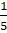 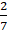 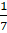 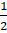 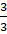 Выполнить действия:4185 + 2743;	5132-4066;7509 + 947;	8794 - 1732.Найти неизвестное:Х +347 = 854;	486-Х = 215.Решить задачу:По плану фабрика за месяц должна выпустить 6540 пар обуви. За две недели фабрика изготовила 2345 пар женской обуви и 1335 пар детской обуви. Сколько пар обуви осталось изготовить?Построить равносторонний треугольник Д ABC: АВ = ВС = АС = 3 см.IIIвариант1.Сравнить числа: 3 ∗1;   5∗5;   2∗2;   ∗1.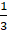 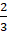 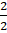 2.	Реши примеры:3564+2126	5271+629 	6947-2325;           7358-2269.Найти неизвестное:     X + 230 = 790.Решить задачу:   На складе было 1349 деталей. Рабочим выдали 238 деталей. Сколько деталей осталось на складе?Построить прямоугольный треугольник Д ABC: АВ = ВС = 4 см.Контрольная работа по математике за II четвертьЦель работы: проверить знания:основного свойства обыкновенных дробей; проверить умения:сокращать дроби;находить часть от числа;выполнять сложение и вычитание чисел, полученных при измерении двумя единицами;решать арифметические задачи на сравнение (отношение) чисел с вопросами: «На сколько больше (меньше)?», «Во сколько меньше (больше)?»;:чертить треугольники заданного размера и высоту.II вариант    1. Сократить дробь:;   ;   ;   ;   .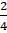 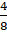 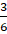 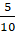 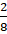 Найти часть от числа:от 484;      от 963;       от 700;        от 555.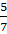 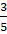 Решить примеры:2 кг 320 г + 8 кг 680 г;	22 км 550 м - 1 км 400 м; 38 кг + 38 ц 62 кг;	18 ц-9 ц 45 кг.Решить задачу:В одной электричке было 6492 пассажира, а в другой на 549 пассажиров меньше. Сколько пассажиров ехало в двух электричках?5. Построить равнобедренный треугольник ABC, провести в нём высоту.III вариант Сократи дроби:;      ;     ;     .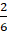  Найди часть от числа: от   400,      от 840,      . от 360,     от 300.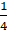 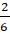  Реши примеры:23кг 500г + 37кг 400г56 км 700 м-15 км 800 м.4. В одной теплице вырастили 4360 кг огурцов, а во второй на 1252 кг огурцов меньше. Сколько огурцов вырастили во второй теплице?5. Построить прямоугольный треугольник ABC, указать в нём высотуКонтрольная работа по математике за III четвертьЦель работы: проверить знания:разрядов и классов; проверить умения:округлять числа;умножать и делить многозначные числа на однозначное число в пределах 10000;решать арифметические задачи;чертить параллельные и перпендикулярные прямые.II вариантОкруглить до единиц тысяч: 								12549;	 32327;	 434247; 	702799;	 534931. Решить примеры:1214x2;	3500x2; 272x30;3x 1082;	2308x2; 127x50.Выполнить деление:8448 : 4;	4280 : 5; 6094 : 2;5680 : 8;	4154 : 2; 2640 : 20.Решить задачу:В двух мешках 100 кг муки. Сколько муки в 7 мешках?Построить перпендикулярные прямые.III вариантОкруглить до сотен:325;		 457; 		937; 		1479; 		12894; 	23129.Решить примеры:317x2;	705x3; 1350x2;2400x2;	3x234; 5213x2.Выполнить деление:2648 : 2;	 5550 : 5;	 3963 : 3;	 4084 : 4.В одном ведре 10 кг картофеля. Сколько картофеля в 10 ведрах?Построить пересекающиеся прямые.Контрольная работа по математике за годЦель работы: проверить знания:числового ряда в пределах 10000;табличного деления и умножения; проверить умения:сравнивать числа в пределах 10000;сравнивать дроби и смешанные числа;выполнять сложение, вычитание дробей с одинаковым знаменателемнахождения неизвестного компонента при сложении, вычитании;выполнять проверку арифметических действий;решать арифметические задачи на движение;чертить перпендикулярные и параллельные прямые на заданном расстоянии.II вариантСравнить числа:  10137....987;          3205... .3208;    	 … ;     1  …2   ;     5 …5  ;    1 … 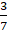 Решить примеры:1293 x7;	 2756x3; 	2766:3;	 4725:5; +  ;     +  ;      -  ;      -  ;      2 -  ;      1 -  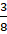 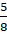 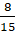 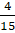 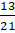 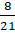 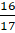 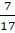 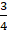 3. Найти неизвестное: X + 7306 = 10000;	Х-2937 = 5079.Решить задачу:Автомашина за 3 часа проехала 279 км. Сколько километров проедет машина за 5 часов, если она будет двигаться с той же скоростью?5.Начертить три параллельные прямые, расстояние между прямыми 3 см.III вариант1. Сравнить числа: 2315....9999;  2104....2114;     … ;    1   ….  ;     1… ;     2… Решить примеры:1250x2;  3142x3;	 2424:2;  3639:3;  +  ;     +        1   + 4  ;     -  ;     -  ;     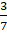 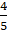 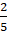 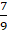 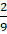 1 -  Найти неизвестное: 	X + 2532 = 5486.Решить задачу:Пешеход проходит за час 5 км. Какое расстояние он пройдет за 4 часа, за 8 часов?Начертить две параллельные прямые.Контрольно-измерительные материалыпо географии Тест по теме«Ориентирование на местности»1. Подпиши основные и промежуточные стороны горизонта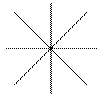 2.Выбери правильный ответ. Прибор для определения сторон горизонта – этоа) барометр                              б) компас                                   в) часы3. Сторона горизонта, где восходит солнце, называетсяа) восток                              б) север                             в) юг4. Если человек стоит лицом к северу, то слева от него будет …а) восток                      б) юг                            в) запад5. Сторона горизонта, где солнце бывает в полденьа) юг                           б) север                         в) запад6. Сторона горизонта, где солнце заходита) север                     б) запад                            в) юг7. Под номерами перечислены местные признаки природы, которые позволяют определить стороны горизонта. В левую колонку таблицы впиши номера признаков, по которым можно определить северную сторону горизонта, а в правую колонку – номера признаков, по которым можно определить южную сторону горизонта.1.     Мох на стволах деревьев.      2.     Муравейник у дерева.3.     Таяние снега ранней весной на склонах.4.     Ветви деревьев короче.5.     Кольца на пнях вытянуты.6.     Лишайники у стволов деревьев.8. Дополни предложения.а) Видимая часть земной поверхности называется ______________________б) Прибор для определения сторон горизонта, основной частью которого является намагниченная стрелка - _________________________в) Условная граница, по которой небо как бы  сходится с землёй, называется ______________________________________ .г) Умение правильно находить стороны горизонта на местности называется ________________________________.Слова для справок:  линия горизонта, горизонт, ориентирование, компас.Ответы:Тест по теме«План и карта»1. Выбери правильный ответ. Чертёж небольшого участка земной поверхности, где предметы изображены так, как мы видим их сверху, называется                 а) рисунок                     б) макет                           в) план 2. Чертёж большого участка земли, на котором нанесены части света, океаны, государства с помощью условных знакова) план                          б) карта                               в) рисунок 3. Можно ли выполнить чертёж участка без масштаба?а) нет                             б) да 4. Масштаб - этоа) уменьшение действительного расстояния на бумаге.б) увеличение или уменьшение действительного расстояния на бумаге.в) увеличение действительного расстояния на бумаге. 5.Чертёж, на котором город отмечен в виде кружка а) рисунок                      б) план                                в) карта 6. Наша планета имеет неровную поверхность. Соедини стрелками условные цвета физической карты и соответствующие им формы поверхности земли.1.Синим цветом                                        а) реки, озёра2.Жёлтым цветом                                     б) горы3.Зелёным цветом                                     в) океаны, моря4.Коричневым                                           г) возвышенности                                                                     д) равнины7. Условные цвета карты зависята) от высоты местности над уровнем моряб) от географического положения местностив) от масштаба 8. Географическими картами пользуютсяа) пешеходы и водители                     б) космонавты, моряки, военныев) рабочие и сельские жителиОтветы:Тест по теме«Формы поверхности Земли» 1. Обширные пространства ровной местности называютсяа) возвышенностями            б) равнинами                  в) холмами 2. Равнины бываюта) плоские и холмистые             б) ровные                в) низкие и высокие                3. Поверхность Земли, лежащая над уровнем моря, не выше 200метров называетсяа) возвышенностью              б) равниной                   в) низменностью 4. Возвышенность Земли высотой более 500 метров называетсяа) гора                                б) холм                             в) плоскогорье 5. О какой форме поверхности идёт речь?Их можно встретить на равнине . Они стоят, одиноко возвышаясь на 10-20 метров, а иногда достигают двухсот метров.а) горы             б) плоскогорья                         в) холмы 6. Города, селения удобно строитьа) на холмах                б) на равнинах                  в) в горах 7. Даже летом можно увидеть снега) в горах                 б) в низинах                            в) на холмах 8.Резкие ветвистые углубления с крутыми склонами, размытыми дождём и снегом называюта) канавами                  б) оврагами                        в) ямами9. Горы, расположенные друг за другом на протяжении многих километров, образуют горную цепь – это а) высокие горы                 б) низкие горы                       в) горные хребты 10. О какой форме поверхности идёт речь?Воздух здесь такой, что каждое движение даётся ценой большого напряжения воли. Без кислородного аппарата подъём невозможен, путь преграждают бездонные трещины и ледники.а) овраги                   б) горы                              в) плоскогорьяОтветыТест по теме«Вода на Земле» 1. Огромные пространства воды, покрывающие большую часть поверхности Земли, называютсяа) морем                      б) озером                       в) океаном 2. Часть океана, далеко вдающаяся в сушу называетсяа) озеро                      б) внутреннее море                           в) окраинное море 3. Дополни предложение. _______________  и ___________________ часть России омываются окраинными морями.а) северная и восточная                             б) северная и северо – западнаяв) северо –западная и юго – западная 4. Участок суши, сильно выдающийся в море или океан называетсяа) материк                        б) полуостров                                в) остров5. Участок суши, отделённый от материка морем – этоа) остров                          б) полуостров                                в) береговая линия 6. Небольшая часть моря или океана, вдающаяся в сушу называетсяа) пролив                       б) озеро                                   в) залив 7. Выберите правильное утверждениеа) Река – это водный поток, движущийся в разных направлениях.б) Река – это постоянный или временный водный поток, движущийся в разработанном им углублении – русле.в) Река – это неестественный водный поток. 8. Выберите правильное утверждениеа) Реки используются только для бытовых нуждб) Реки используются только для полива огородов и полейв) Реки используются человеком в разных целях 9. Выберите правильное определениеа) Озёра – это крупные скопления воды, заполнившие понижения в рельефе сушиб) Озёра – это мелкие скопления воды, находящиеся в рельефе сушив) Озёра – это скопления воды, которые находятся на суше 10. Образованию болот способствуета) большое количество осадковб) сильное увлажнение земной поверхности и плохое испарениев) земная поверхность заросшая растительностьюОтветыТест по теме«Земной шар»1. Наша планета Земля имеет формуа) плоского круга                    б) круглую выпуклую                        в) шара 2. Определите, в каком направлении Земля вращается вокруг своей осиа) С востока на западб) Направление вращения зависит от времени сутокв) С запада на восток 3. Укажите верное утверждениеа) Смена времен года на Земле происходит потому, что наша планета    вращается вокруг солнца.б) Смена дня и ночи на Земле происходит потому, что наша планета     вращается вокруг своей оси. 4. Укажите период вращения Земли вокруг своей осиа) 365 суток                       б) 24 часа                          в) 28 суток 5. Глобус - этоа) модель земного шара                  б) небесное тело                     в) планета6. Главное преимущество изображения Земли на глобусеа) Глобус удобно вращать                    б) Можно найти Антарктидув) Мало искажений7. Путешественник, который совершил первое кругосветное плавание – этоа) Христофор Колумб               б) Фернан Магеллан             в) Васко да Гама 8. Количество тепла в той или иной местности зависита) от времени года                           б) от наклона земной осив) от высоты Солнца над горизонтом и от наклона солнечных лучей 9. Выберите правильное утверждениеа) Распределение тепла на Земле определяет расположение тепловых поясов Землиб) Распределение тепла на Земле определяет продолжительность дняв) Распределение тепла на Земле определяет продолжительность года 10. Выберите правильное утверждениеа)  Больше всего солнечного тепла получают полярные пояса Землиб) Больше всего солнечного тепла получает тропический пояс Землив) Больше всего солнечного тепла получают умеренные пояса Земли 11. Жаркий тропический пояс расположена) по обе стороны от экватораб) вокруг южного полюсаОтветыТест по теме«Карта России»1. Выберите правильное утверждениеа) Географическое положение объекта можно определить на глазб) Географическое положение объекта можно определить по картев) Географическое положение объекта можно определить по газетным     вырезкам 2. Россия находится на материке:а)  Евразия                  б) Африка                               в) Южная Америка 3. Европейскую и азиатскую часть России разделяют:а) Кавказские горы               б) Уральские горы                в) Алтай 4. Россия граничит на суше с 13 государствами. Сухопутные границы России проходята) на юге и юго- западе             б) на востоке            в) на северо-западе, западе 5. Самая длинная морская граница России проходит по моряма)  Индийского океана                б) Тихого океана    в) Северного Ледовитого океана                               6. Моря Атлантического океана являютсяа) внутренними                                     б) окраинными 7. Самым большим на востоке России считаетсяа) остров Врангеля               б) остров Сахалин               в) острова Новая Земля 8. Самый северный полуостров нашей страны – этоа) Камчатка                     б) Ямал                            в) Таймыр 9. Поверхность какой равнины плоская? На ней много болот, озёр, реки текут медленно и спокойно. Здесь нет возвышенностей.а) Западно - Сибирской равнины               б) Восточно - Европейской равниныв) Среднесибирского плоскогорья 10. Река, которая берет начало на Валдайской   возвышенности, а впадает в Каспийское мореа) Урал                            б) Дон                              в) ВолгаОтветыШкала оценивания   При выполнении 100- 80 % задания выставляется оценка «5»   При выполнении 80- 60 % задания выполняется оценка « 4»   При выполнении  60- 40% задания выставляется оценка «3»Контрольно-измерительные материалыпо предмету « Мир истории» Что такое история:а) исследования учёных;б) наука о прошлом и настоящем времени;в) символы государстваоснователь истории:________________Написать название своего государства________________________________________Столица России_______________________________________________________________Символы государства:а) герб, флаг;б) герб, флаг, гимн;в) гимн, герб.Конституция - это:а) основной закон государства;б) биография;в) правило.Глава государства:а) руководитель;б) президент;в) депутат.президент РФ:_________________________________________________________________Заполнить таблицу: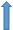 7.      Изобразить ленту времени, расположить на ней исторические события из таблицыДля чего мы изучаем историю:а) это интересно;б) история заставляет нас учитывать ошибки прошлого и ценить настоящее;в) чтобы много знать.1 век:а) 1000 лет;б) 10 лет;в) 100 лет.Отчизна, Отечество - это:а) место, где человек родился;б) родная земля, где человек родился и вырос, страна, в которой он живёт с рождения;в) страна.Что такое биография:а) люди, которые занимаются расследованием;б) описание жизни какого-то человека с момента его рождения;в) энциклопедия.Поколение - это:а) люди, близкие по возрасту, живущие в одно время;б) родственники;в) коллеги.Что такое родословная:а) список родственников;б) список государств;в) список.Указать Археологи – это:а) историки;б) учёные;в) учёные, которые изучают историю древних городов и памятников.В Ледниковый период люди выжили:а) потому что разумно действовали;б) жили сообща, коллективно защищались от опасностей, берегли огонь, придумали новые орудия труда и охоты;в) были сильными.Новые занятия людей (ремёсла):а) гончарное, ткацкое, кузнечное, оружейное;б) гончарное, кузнечное;в) ткацкое, оружейное.Патриот -  это:а) человек, который любит свою страну знает её историю, язык, культуру и всегда готов защищать интересы своего государства;б) кто живёт на малой родине;в) хорошо знает язык своего государства.Написать фамилии патриотов из истории России:_______________________________________________________________________________________________________________________________________________________________Архитектура:а) наука и искусство строить жильё и другие сооружения, необходимые человеку;б) виды жилищ;в) памятники.Современные религии –а) христианство, ислам;б) буддизм, христианство, ислам;в) ислам, христианствоНаписать «золотое» правило____________________________________________________________________________________________________________________________________________________________________________________________________________________________________________Ответы1-б;          2-Россия, Москва, Салехард; Д.А. Артюхов, А.В. Романов;       3 – б;       4-а;          5-б; В.В. Путин;  6-988 г. – X в.; 1147 г. – XII в.; 1595 г. – XVI в.; 1975 г. -  XX в.7.   8-б;     9-в;     10-б;      11-б;     12-а; 13-а; 14-в; 15-б; 16-а; 17 – а; 18-а; 19 – б; «золотое» правило: относись к другим людям так, как хочешь, чтобы относились к тебе.Контрольно-измерительные материалыпо предмету основы социальной жизни                                               Тестирование  1 четверть                                        Тестирование  2 четверть .                                            Тестирование 3 четверть .                                           Тестирование  4 четверть                                         Итоговое тестирование. Ключи к тестам                                     I четверть.                                    II четверть.                                   III четверть.                                 IV четверть.                             Итоговое тестирование.Пояснительная записка3-7Русский язык8-20Чтение (литературное чтение)21-32Математика33-50ПриродоведениеГеографияМир истории51-5960- 7172-80Основы социальной жизни81-88КРЗКраеведениеПриложение               Классификация по В.В.Воронковой               Классификация по В.В.Воронковой               Классификация по В.В.Воронковой               Классификация по В.В.Воронковой               Классификация по В.В.ВоронковойПредметыI группаII группаIII группаIV группaЧтениеАртем НСергей Р.Виктория СДмитрий У.Анастасия Ш.Алексей В. Данило УНикита Ш.Русский язык3 чел.Дмитрий У.Виктория С.Анастасия Ш.4чел.Сергей Р.Артем Н.Алексей В. Данило У –Никита Ш.Математика1 чел.Сергей Р2 челАлексей В.Виктория С.3 чел.Артем Н.Анастасия Ш.Дмитрий У.Данило У –Никита Ш.Олигофрения степени дебильностиОлигофрения степени дебильностиОлигофрения степени дебильностиГруппыКоррекционная работаКоличество обучающихсяНеосложненная формаКоррекционно- воспитательная работа направлена в основном на преодоление дефекта мышления6С нарушением нейродинамикиОрганизация целенаправленной деятельности поведенияПреодоление дефектов познавательной деятельности.1С нарушением анализаторовЛечебная гимнастикалогопедическая работаустранение дефекта восприятия пространства и пространственных представлений1С недоразвитием личности в целомФормирование положительных качеств личностиИсправление дефектов познавательной деятельности2С выраженными психопатическими формами поведенияСтрогое требованиесоблюдения режимаМедикаментозное лечениезанятие интересными делами-Учебный предметКоличество часовКоличество ч./годЧтение4 часа в неделю136 ч.Русский язык4 часа в неделю136 ч.Математика4 часа в неделю136 ч.Рисование1 час в неделю34 ч.Природоведение2 час в неделю68 ч.География2 час в неделю68 ч.Мир истории2 час в неделю68 ч.Профильный труд6 часов в неделю204 ч.Физкультура3 часа в неделю102 ч.Музыка1 час в неделю34 ч.Основы социальной жизни1 час в неделю34 ч.Итого:30 часов в неделю920 ч.Класс6годКоличество часов4 часа в неделю136 ч.               Минимальный уровень:                    Достаточный уровень:- Различение гласных и согласных звуков и букв;- ударных и безударных согласных;- оппозиционных согласных по звонкости-глухости, твердости- мягкости; - деление слов на слоги для переноса; - списывание по слогам и целыми словами с рукописного и печатного текста с орфографическим проговариванием;-  запись под диктовку слов и коротких предложений (2-4 слова) с изученными орфограммами; - обозначение мягкости и твердости согласных звуков на письме гласными буквами и буквой Ь (после предварительной отработки); - дифференциация и подбор слов, обозначающих предметы, действия, признаки; - составление предложений, восстановление в них нарушенного порядка слов с ориентацией на серию сюжетных картинок; - выделение из текста предложений на заданную тему участие в обсуждении темы текста и выбора заголовка к нему.- Различение звуков и букв;-  характеристика гласных и согласных звуков с опорой на образец и опорную схему; - списывание рукописного и печатного текста целыми словами с орфографическим проговариванием; запись под диктовку текста, включающего слова с изученными орфограммами (30-35 слов); - дифференциация и подбор слов различных категорий по вопросу и грамматическому значению (название предметов, действий и признаков предметов); - составление и распространение предложений, установление связи между словами с помощью учителя, постановка знаков препинания в конце предложения (точка, вопросительный и восклицательный знак); деление текста на предложения; - выделение темы текста (о чём идет речь), выбор одного заголовка из нескольких, подходящего по смыслу; - самостоятельная запись 3-4 предложений из составленного текста после его анализа.№Тема Итого:1Звуки и буквы. Текст82Предложение. Текст103Состав слова284Части речи. Текст655Предложение. Текст106Повторение                 6Итого136№п/п                                  ТемаКол-вочасовКол-вочасовДатаДата                                             1 четверть                                             1 четверть                                             1 четверть                                             1 четверть                                             1 четверть                                             1 четверть I.              Повторение. Звуки и буквы. Текст881.Гласные и согласные. Их различение.112. Безударные гласные в словах.113.Сомнительные звонкие и глухие согласные в словах.114.Сомнительные гласные и согласные в словах.115.Текст. Части текста. Красная строка.116. Непроверяемые гласные и согласные в словах.117. Звуки и буквы. Закрепление знаний по теме.118. Контрольные вопросы и задания.11 II                           Предложение. Текст.10109.Деление текста на предложения.1110.Выделение главных и второстепенных членов предложения.1111.Нераспространённые и распространенные предложения. 1112.Текст. Расположение частей текста в соответствии с данным планом.2213.Распространение предложений с помощью рисунков.1114.Распространение предложений с помощью вопросов.1115.Однородные члены предложения.1116.Предложение. Закрепление знаний по теме.1117. Контрольные вопросы и задания.11 III                               Состав слова. Текст.282818.Корень и однокоренные слова.1119.Окончание как изменяемая часть слова.1120.Образование смысловой связи между словами с помощью окончаний.1121.Приставка как часть слова.1122.Изменения значения слова в зависимости от приставки.1123.Суффикс как часть слова.1124.Разбор слов по составу.1125.«Правописание безударных гласных в корне».Написание гласных в корне однокоренных слов.1126.Проверяемые и проверочные слова.1127.Проверка безударных гласных в корне.1128.Контрольный диктант за 1 четверть «Безударные гласные в корне».1129.Работа над ошибками «Разбор слова по составу».1130.Правописание звонких и глухих согласных в корне. Написание согласных в корне однокоренных слов. Проверяемые и проверочные слова.1131.Проверка парных звонких и глухих согласных в корне.112 четверть2 четверть2 четверть2 четверть2 четверть2 четверть32.Правописание безударных гласных и сомнительных согласных в корне.1133.Контрольные вопросы и задания.1134.Правописание приставок.Приставка и предлог.1135.Различение приставки и предлога.1136.Наблюдение за правописанием гласных в приставках.1137.Правописание гласных в приставках.1138.Правописание безударных гласных в корне и приставках.1139.Текст. Деление текста на части по данному плану.1140.Наблюдение за правописанием согласных в приставках.1141.Правописание приставок на согласную.1142.Разделительный твёрдый знак в словах с приставками.1143.Различение написаний слов с разделительным твёрдым знаком (Ъ) и без него.1144.Состав слова. Закрепление знаний.1145.Контрольные вопросы и задания.11IV                       Части речи. Текст.656546.Существительное, прилагательное, глагол.1147.Различение существительных, прилагательных и глаголов в предложении.1148.Имя существительное. Значение существительных в речи.1149.Существительные, обозначающие явления природы.1150.Существительные, называющие один и тот же предмет по – разному.1151.Существительные, противоположные по значению.1152.Род и число существительных. Различение существительных по родам.1153.Изменения существительных по числам.1154.Правописание имён собственных. Существительные собственные и нарицательные.1155.Большая буква в именах собственных.1156.Кавычки в именах собственных.1157.Различение написаний существительных собственных и нарицательных.1158.Контрольный диктант за 2 четверть «Имя существительное».1159.Работа над ошибками. «Различение существительных по родам».1160.Имя существительное. Закрепление знаний.1161.Контрольные вопросы и задания.113 четверть.3 четверть.3 четверть.3 четверть.3 четверть.3 четверть.62.Изменения существительных по падежам. Понятия о склонении.Изменения существительных по падежам. Понятия о склонении.1163.Определения падежей существительных по вопросам.Определения падежей существительных по вопросам.1164.Именительный падеж – Кто? Что?Именительный падеж – Кто? Что?1165.Родительный падеж – Кого? Чего?Родительный падеж – Кого? Чего?1166.Дательный падеж – Кому? Чему?Дательный падеж – Кому? Чему?1167.Винительный падеж – Кого? Что?Винительный падеж – Кого? Что?1168.Творительный падеж – Кем? Чем?Творительный падеж – Кем? Чем?1169.Предложный падеж – О ком? О чём?Предложный падеж – О ком? О чём?1170.Текст. Подтверждение основной мысли текста дополнительными фактами.Текст. Подтверждение основной мысли текста дополнительными фактами.1171.Понятие о начальной форме.Понятие о начальной форме.1172.Постановка существительных в начальную форму.Постановка существительных в начальную форму.1173.Изменения существительных по падежам. Закрепление полученных знаний.Изменения существительных по падежам. Закрепление полученных знаний.1174.Контрольные вопросы и задания.Контрольные вопросы и задания.1175.Имя прилагательное. Значение прилагательных в речи.Имя прилагательное. Значение прилагательных в речи.1176.Описание явлений природы с помощью прилагательных.Описание явлений природы с помощью прилагательных.1177.Описание человека, животных с помощью прилагательных.Описание человека, животных с помощью прилагательных.1178.Прилагательные, противоположные по значению.Прилагательные, противоположные по значению.1179.Изменения прилагательных по родам и числам. Изменения прилагательных по родам.Изменения прилагательных по родам и числам. Изменения прилагательных по родам.1180.Окончания прилагательных мужского рода.Окончания прилагательных мужского рода.1181.Окончания прилагательных женского рода.Окончания прилагательных женского рода.1182.Окончание прилагательных среднего рода.Окончание прилагательных среднего рода.1183.Определение родовых окончаний прилагательных.Определение родовых окончаний прилагательных.1184.Изменения прилагательных по числам.Изменения прилагательных по числам.1185.Род и число прилагательных.Закрепление полученных знаний.Род и число прилагательных.Закрепление полученных знаний.1186.Склонение прилагательных мужского и среднего рода.Склонение прилагательных мужского и среднего рода.1187.Постановка вопросов к прилагательным в косвенных падежах.Постановка вопросов к прилагательным в косвенных падежах.1188.Именительный падеж прилагательных мужского и среднего рода.Именительный падеж прилагательных мужского и среднего рода.1189.Родительный падеж прилагательных мужского и среднего рода.Родительный падеж прилагательных мужского и среднего рода.1190.Дательный падеж прилагательных мужского и среднего рода.Дательный падеж прилагательных мужского и среднего рода.1191.Винительный падеж прилагательных мужского и среднего рода.Винительный падеж прилагательных мужского и среднего рода.1192.Творительный падеж прилагательных мужского и среднего рода.Творительный падеж прилагательных мужского и среднего рода.1193.Предложный падеж прилагательных мужского и среднего рода.Предложный падеж прилагательных мужского и среднего рода.1194.Склонения прилагательных мужского и среднего рода. Закрепление знаний.Склонения прилагательных мужского и среднего рода. Закрепление знаний.1195.Контрольные вопросы задания.Контрольные вопросы задания.1196.Контрольный диктант за 3 четверть «Изменение прилагательных по родам и числам».Контрольный диктант за 3 четверть «Изменение прилагательных по родам и числам».1197.Работа над ошибками «Склонение прилагательных мужского и среднего рода».Работа над ошибками «Склонение прилагательных мужского и среднего рода».1198.Глагол. Значение глагола в речи.Глагол. Значение глагола в речи.1199.Глаголы, противоположные по значению.Глаголы, противоположные по значению.11100.Различение существительных, прилагательных и глаголов.Различение существительных, прилагательных и глаголов.11101.Изменение глаголов по временам. Настоящее время глаголов.Изменение глаголов по временам. Настоящее время глаголов.114 четверть.4 четверть.4 четверть.4 четверть.4 четверть.4 четверть.102.Прошедшее время глаголов.11103.Будущее время глаголов.11104.Различение глаголов по временам.11105.Изменение глаголов по числам.Единственное и множественное число глаголов настоящего времени.11106.Единственное и множественное число глаголов будущего времени.11107.Единственное и множественное число глаголов прошедшего времени.11108.Текст. Связь частей текста. 11109.Глагол. Закрепление знаний.11110.Контрольные вопросы и задания.11V.                Предложение. Текст.1010111.Различение повествовательных, вопросительных и восклицательных предложений.11112.Однородные члены предложения. Определение однородных членов предложения.11113.Однородные члены предложения без союзов.11114.Однородные члены предложения с союзом «И».11115.Однородные члены предложения без союзов и с союзом «И».11116.Обращение. Знакомство с обращением.11117.Место обращения в предложении.11118.Предложение. Закрепление знаний.11119.Контрольные вопросы и задания.11VIПовторение66120..Состав слова.11121.Правописание гласных и согласных в корне и приставке.11122.Имя существительное.11123.Имя прилагательное.11124.Глагол.11125.Контрольный диктант за 4 четверть «Однородные члены предложения без союзов и с союзами «И»»11126.Работа над ошибками «Обращение»11127. Контрольный диктант за год «Предложение»11128.Работа над ошибками « Состав слова»11Класс6годКоличество часов4 часа в неделю136Минимальный уровень:Достаточный уровень:- читать правильно, целыми словами вслух; читать «про себя», выполняя задания учителя;- отвечать на вопросы учителя.- пересказывать текст с помощью учителя, несложные по содержанию тексты – самостоятельно.- наизусть 4-6 стихотворений.- читать вслух осознанно, правильно, выразительно; - читать «про себя»;- выделять главную мысль произведения;- определять основные черты характера действующих лиц;- пересказывать текст по плану полно и выборочно.-рассказывать о самостоятельно прочитанной сказке, обосновывая свой выбор;-сочинять сказку (в том числе и по пословице), былину и/или придумывать сюжетные линии;-выбирать произведения устного народного творчества разных народов для самостоятельного чтения, руководствуясь конкретными целевыми установками;-устанавливать связи между фольклорными произведениями разных народов на уровне тематики, проблематики, образов (по принципу сходства и различия).- наизусть 8-10 стихотворений.№                                    ТемаКоличество часов1Вводный урок.12Устное народное творчество.23Произведения русских писателей.744Произведения русских поэтов.195Произведения зарубежных писателей. 256Уроки внеклассного чтения.97Обобщающие (итоговые) уроки.28Проверка техники чтения учащихся.1Итого Итого 136№ТемаКол-вочасовДата1По В. Пескову Отечество.12М. Ножкин Россия.13М.Пришвин Моя Родина. (Из воспоминаний детства.)14В. Бианки.  Сентябрь.«Лес, точно терем расписной…». И. Бунин15Ю. Качаев Грабитель.16Б. Житков Белый домик.17Б. Житков Белый домик.18Б. Житков Белый домик.19Внеклассное чтение.М.М. Пришвин «Лесной хозяин»110М.М. Пришвин «Лесной хозяин»111А. Белорусец «Звонкие ключи»112А. Белорусец «Звонкие ключи»113А. Белорусец «Звонкие ключи»114А. Белорусец «Звонкие ключи»115К. Паустовский «Заячьи лапы»116К. Паустовский «Заячьи лапы»117К. Паустовский «Заячьи лапы»118Внеклассное чтение.В.П. Астафьев «Васюткино озеро».119В.П. Астафьев «Васюткино озеро».120В.П. Астафьев «Васюткино озеро».121И. Тургенев «Осенний день в берёзовой роще». (Отрывок из рассказа «Свидание».)122В. Бианки «Октябрь»123С.Я. Маршак «Сказка про спички».124С.Я. Маршак «Сказка про спички».125Б. Заходер «Петя мечтает».126Б. Заходер «Петя мечтает».127По Д. Биссету «Слон и муравей». (Сказка.)128По Д. Биссету «Слон и муравей». (Сказка.)129По Д. Биссету «Кузнечик Денди». (Сказка.)130По Д. Биссету «Кузнечик Денди». (Сказка.)131Дж. Родари «Как один мальчик играл с палкой».132Дж. Родари «Как один мальчик играл с палкой».133Дж. Родари «Пуговкин домик».134Дж. Родари «Пуговкин домик».135Дж. Родари «Пуговкин домик».136Илья Муромец и Соловей-разбойник. (Отрывок из былины.)137Внеклассное чтение.Сказки народов севера. (по выбору учителя)138Сказки народов севера. (по выбору учителя)139Ф. Глинка «Москва.» (в сокращении.)140В. Бианки «Ноябрь»141По С. Алексееву «Без Нарвы не видать моря»142По С. Алексееву «Без Нарвы не видать моря»143По С. Алексееву «На берегу Невы.»144По С. Алексееву «На берегу Невы.»145По С. Алексееву «Рассказы о русском подвиге.»146По С. Алексееву «Рассказы о русском подвиге.»147По С. Алексееву «Рассказы о русском подвиге.»148Внеклассное чтение149По Е. Холмогоровой «Великодушный русский воин.»150По Е. Холмогоровой «Великодушный русский воин.»151По Е. Холмогоровой «Великодушный русский воин.»152По Н. Носову «Как Незнайка сочинял стихи».153Е. Пермяк «Тайна цены». (Сказка.)154Е. Пермяк «Тайна цены». (Сказка.)155Е. Пермяк «Тайна цены». (Сказка.)156В. Бианки «Декабрь».157Е. Благинина «Новогодние загадки».158А. Никитин «Встреча зимы». (В сокращении.)159А. Дорохов «Тёплый снег».160А Пушкин «Вот север, тучи нагоняя…».161Д. Хармс «Пушкин».162В. Бианки «Январь».163Г.-Х. Андерсен «Ель». (Сказка.)164Г.-Х. Андерсен «Ель». (Сказка.)165А. Чехов «Каштанка»166А. Чехов «Каштанка.»167И. Никитин «Весело сияет месяц над селом…». (Отрывок.)168И. Суриков «Белый снег пушистый в воздухе кружится…». (Отрывок.)169М. Зощенко «Лёля и Минька».170М. Зощенко «Лёля и Минька».171Ю. Рытхэу «Пурга».172Ю. Рытхэу «Пурга».173Ю. Дмитриев «Таинственный ночной гость».174Ю. Дмитриев «Таинственный ночной гость».175В. Бианки «Февраль».176С. Маршак «Двенадцать месяцев». (Отрывки.)177С. Маршак «Двенадцать месяцев». (Отрывки.)178С. Маршак «Двенадцать месяцев». (Отрывки.)179С. Маршак «Двенадцать месяцев». (Отрывки.)180С. Маршак «Двенадцать месяцев». (Отрывки.)181По Х.-К. Андерсену «Снежная королева». (Сказка.)182По Х.-К. Андерсену «Снежная королева». (Сказка.)183По Х.-К. Андерсену «Снежная королева». (Сказка.)184По Х.-К. Андерсену «Снежная королева». (Сказка.)185По Х.-К. Андерсену «Снежная королева». (Сказка.)186По Х.-К. Андерсену «Снежная королева». (Сказка.)187По Х.-К. Андерсену «Снежная королева». (Сказка.)188С. Смирнов «Первые приметы».189По В. Пескову «Весна идёт».190М. Пришвин «Жаркий час».191В. Бианки «Март».192Внеклассное чтение193В. Жуковский «Жаворонок».194К. Паустовский «Стальное колечко»195К. Паустовский «Стальное колечко»196А. Твардовский «Как после мартовских метелей…».197А. Плещеев «И вот шатёр свой голубой опять раскинула весна…».198В. Бианки «Апрель».199В. Бианки «Апрель».1100-Внеклассное чтение.К.Г. Паустовский «Прощание с летом»1101К.Г.Паустовский «Прощание с летом»1102К.Г. Паустовский «Стальное колечко». (Сказка.)1103К.Г. Паустовский «Стальное колечко». (Сказка.)1104К.Г. Паустовский «Стальное колечко». (Сказка.)1105По В. Астафьеву «Злодейка».1106По В. Астафьеву «Злодейка».1107По Е. Барониной «Рассказы про зверей».1108По Е. Барониной «Рассказы про зверей».1109Внеклассное чтение.Е.А. Пермяк «Волшебные истории»1110Е.А. Пермяк «Волшебные истории»1111В. Драгунский «Кот в сапогах».1112В. Драгунский «Кот в сапогах».1113Д. Хармс «Заяц и ёж».1114И. Крылов «Зеркало и обезьяна». (Басня.)1115По Р. Киплингу «Рикки-Тикки-Тави».1116По Р. Киплингу «Рикки-Тикки-Тави».1117По Р. Киплингу «Рикки-Тикки-Тави».1118По Р. Киплингу «Рикки-Тикки-Тави».1119По Р. Киплингу «Рикки-Тикки-Тави».1120По Р. Киплингу «Рикки-Тикки-Тави».1121В. Набоков «Дождь пролетел и сгорел на лету…».1122В. Бианки «Май»1123Внеклассное чтение.Произведения северных писателей о войне.1124Произведения северных писателей о войне1125М. Дудин «Наши песни спеты на войне». (В сокращении.)1126В. Медведев «Звездолёт «Брунька». (Сказка.)1127В. Медведев «Звездолёт «Брунька». (Сказка.)1128По К.Г. Паустовскому «Корзина с еловыми шишками.»1129По К. Паустовскому «Корзина с еловыми шишками.»1130По А. де Сент-Экзюпери «Маленький принц.»1131По А. де Сент-Экзюпери «Маленький принц.»1132В.Астафьев «Зорькина песня». (Глава из повести «Последний поклон».)1133Н.Рыленков «Нынче ветер, как мальчишка, весел…»1134Ф.И.Тютчев «Зима недаром злиться»1135А.Н. Плещеев «Весна»1136А.Н. Майков «Ласточки»1Класс6годКоличество часов4 часа в неделю136 ч.Минимальный уровень:Достаточный уровень:• образовывать, читать, записывать (в том числе на микрокалькуляторе), сравнивать числа в пределах 10 000;      • раскладывать изученные числа на разрядные слагаемые; округлять до тысяч;      • считать десятками тысяч в пределах 100 000, устно складывать и вычитать круглые десятки тысяч;      • самостоятельно выполнять сложение, вычитание чисел в пределах 10 000 с переходом через разряд;      • самостоятельно выполнять умножение и деление двузначного числа на однозначное с переходом через разряд; трехзначного числа на однозначное без перехода через разряд; двузначного и трехзначного чисел на круглые десятки;      • решать задачи на кратное сравнение, на определение времени начала и конца события, времени между событиями (на историческом материале);      • находить одну и несколько частей от числа;      • сравнивать обыкновенные дроби с одинаковыми знаменателями, с единицей, записывать неправильную дробь смешанным числом;      • записывать числа, выраженные двумя единицами длины, стоимости, массы в виде десятичной дроби (общее количество знаков не превышает трех);      • строить треугольник по основанию и двум углам, прилежащим к основанию.  • образовывать, читать, записывать, сравнивать числа в пределах 10 000; • раскладывать изученные числа на разрядные слагаемые;      • выполнять сложение, вычитание чисел в пределах 10 000 (с переходом не более чем через два разряда);      • самостоятельно выполнять умножение и деление двузначного и трехзначного чисел на однозначное (без перехода через разряд); с помощью педагога выполнять умножение и деление двузначного и трехзначного чисел на круглые десятки;      • находить одну часть от числа;      • с помощью педагога решать задачи на определение времени начала и конца события, времени между событиями;      • различать числитель и знаменатель обыкновенной дроби, дроби правильные и неправильные, смешанные числа;      • знать название сторон треугольника (основание, боковые стороны), название треугольников в зависимости от длин сторон.№п/п                                                  ТемаКоличество часов1.                                        Повторение        42.Нумерация в пределах 1000000 83.Устное и письменное сложение и вычитание впределах 10000284Сложение и вычитание чисел, полученных приизмерении двумя единицами стоимости, длины,массы, времени. 185.Скорость, время, расстояние.86.Обыкновенные дроби.227.Сложение и вычитание обыкновенных дробей содинаковыми знаменателями.78.Сложение и вычитание смешанных чисел.79Умножение многозначных чисел наоднозначное число и круглые десятки.1110Деление многозначных чисел наоднозначное число и круглые десятки.15 11.Геометрический материал6Повторение2                                                                            Итого                                                                            Итого136№ п\пТема.Кол-во часовДата.                                                           Повторение                                                            Повторение                                                            Повторение                                                            Повторение 1Нумерация, разряды классы.12Устное и письменное сложение в пределах 100013Устное и письменное вычитание в пределах 100014Вводная контрольная работа №11                                 Нумерация в пределах 1000000                                  Нумерация в пределах 1000000                                  Нумерация в пределах 1000000                                  Нумерация в пределах 1000000 5Чтение и запись чисел в приделах 100016Сравнение чисел, соседних разрядов, классов тысяч и единиц.17Таблица разрядов. Простые и составные числа.18Натуральный ряд чисел: получение 4, 5, 6-тизначных чисел из разрядных слагаемых.19Счет равными числовыми группами.Сложение и вычитание круглых чисел в пределе 1000000110Округление чисел до единиц,десятков, сотен, тысяч. Определение разрядных единиц.111Римская нумерация от I до XX..112Проверочная работа. Нумерация в пределах 1 000 0001             Устное и письменное сложение и вычитание в пределах 10 000              Устное и письменное сложение и вычитание в пределах 10 000              Устное и письменное сложение и вычитание в пределах 10 000              Устное и письменное сложение и вычитание в пределах 10 000 13Устное сложение чисел в пределах 10000114Письменное сложение четырехзначных чисел в пределах10 000115 Письменное сложение чисел в пределах 10 000 с переходом через разряд.116Проверка действия сложения, действием сложения(переместительный закон сложения).117Письменное сложение чисел (все случаи)118Решение задач на нахождение целого119Письменное и устное вычитание чисел в пределах 10 000 (с одним переходом через разряд)120Письменное вычитание четырехзначных чисел типа 2306 -1467 в пределах 10 000121Вычитание чисел типа 2306 – 467122Письменное вычитание четырехзначных чисел вида 10000 - 1467 в пределах 10 000123 Письменное вычитание чисел в пределах 10 000 (все случаи).124Письменное сложение и вычитание в пределах 10 000125Проверка сложения вычитанием.126Проверка вычитания сложением.127Сложение и вычитание многозначных чисел.128Решение арифметических задач на нахождение целого и остатка.129Письменное сложение в пределах 10000130Письменное вычитание в пределах 10000131Составление задач по краткой записи.132Порядок действий в выражениях без скобок.133Порядок действий в выражениях со скобками.134Сложение и вычитание в выражениях со скобками и без скобок.135Сложение и вычитание в пределах 10 000136Контрольная работа  «Устное и письменное сложение и вычитание в пределах 10000»137Нахождение неизвестного слагаемого.138Нахождение неизвестного уменьшаемого.139Нахождение неизвестного вычитаемого.140Нахождение неизвестного компонента действий сложения и вычитания.1        Сложение и вычитание чисел, полученных при измерении массы, стоимости, времени, длины.        Сложение и вычитание чисел, полученных при измерении массы, стоимости, времени, длины.        Сложение и вычитание чисел, полученных при измерении массы, стоимости, времени, длины.        Сложение и вычитание чисел, полученных при измерении массы, стоимости, времени, длины.41Меры длины. Сложение чисел, полученных при измерении двумя мерами длины, вида 13м +70см.13м 12см +1 м 70см.142Сложение чисел, полученных при измерении двумя мерами длины, вида 13м 21см +1 м 79см.143Сложение чисел, полученных при измерении двумя мерами длины, вида 11 м 37 см + 1 м 78 см.144Вычитание чисел, полученных при измерении двумя мерами длины, вида 13м48см – 48 см; 2м13 см – 1м 10 м.145Вычитание чисел, полученных при измерении двумя мерами длины вида 1м– 48 см.146Письменное вычитание чисел вида 13м 24 см – 10 м 69 см.147Проверочная работа «Сложение и вычитание чисел, полученных при измерении двумя мерами длины»1   48Работа над ошибками. Меры массы и стоимости1   49Сложение чисел, полученных при измерении двумя мерами массы и стоимости, вида 13 ц +70 кг; 14 р. 20к. + 2 р. 15 к.150Сложение чисел, полученных при измерении двумя мерами массы и стоимости, вида 12р. 87 к. +54р. 36 к.Вычитание чисел, полученных при измерении, мерами массы и стоимости вида 15р. 20к. – 2р. 13 к.251Вычитание чисел, полученных при измерение мерами массы и стоимости с переходом через разряд.152Сложение и вычитания чисел, полученных при измерении мерами массы и стоимости (все случаи). Меры времени.153Сложение чисел, полученных при измерении мерами времени (без перехода через разряд).154Вычитание чисел, полученных при измерении времени (без перехода через разряд, из круглого числа,)155Вычитание чисел, полученных при измерение мерами времени (с переходом через разряд).156Сложение и вычитание чисел, полученных при измерении (все случаи).157Сложение и вычитание чисел, полученных при измерении.158Контрольная работа «Сложение и вычитание чисел, полученных при измерении массы, стоимости, времени, длины»                                   Скорость, время, расстояние                                   Скорость, время, расстояние                                   Скорость, время, расстояние                                   Скорость, время, расстояние59Скорость. Время. Расстояние (путь). Обозначение S, V, t.      160Решение задач на нахождение расстояния.161Решение задач на нахождение скорости.162Решение задач на нахождение времени.163Решение задач на нахождение расстояния, скорости, времени.164Решение задач на встречное движение      165Решение задач на равномерное прямолинейное движение166Контрольная работа  « Решение простых задач на соотношение: расстояние, скорость, время; составных задач на встречное движение».1                                     Обыкновенные дроби                                     Обыкновенные дроби                                     Обыкновенные дроби                                     Обыкновенные дроби67Обыкновенные дроби: чтение и запись.168Числитель и знаменатель обыкновенной дроби.169Сравнение обыкновенных дробей с одинаковымизнаменателями.170Сравнение обыкновенных дробей (все случаи).171Смешанные числа.172Сравнение смешанных чисел (с разным целым числом)173Сравнение смешанных чисел (с разными числителями)      174Сравнение смешанных чисел (все случаи).175Основное свойство обыкновенной дроби.176Замена крупных долей более мелкими:1/2=2/4=4/8177Замена мелких долей более крупными:4/8=2/4=1/2178Контрольная работа  « Обыкновенные дроби: чтение, запись, сравнение»179Преобразование обыкновенных дробей.      180Замена неправильной дроби смешанным числом.181Нахождение части от числа.182Решение простых задач на нахождение части от числа.183Решение задач на нахождение части от числа.184Нахождение нескольких частей от числа (дроби от числа).185Решение задач на нахождение нескольких частей от числа (дроби от числа).186Нахождение нескольких частей от числа и части числа.187Решение практических задач на нахождение нескольких частей от числа (дроби от числа)188Контрольная работа  « Обыкновенные дроби»1   Сложение и вычитание обыкновенных дробей с одинаковыми знаменателями   Сложение и вычитание обыкновенных дробей с одинаковыми знаменателями   Сложение и вычитание обыкновенных дробей с одинаковыми знаменателями   Сложение и вычитание обыкновенных дробей с одинаковыми знаменателями89Сложение обыкновенных дробей с одинаковыми знаменателями.190Сложение обыкновенных дробей с одинаковыми знаменателями (с преобразованием ответа).191Вычитание обыкновенных дробей с одинаковыми знаменателями.192Вычитание из единицы обыкновенной дроби.93Вычитание обыкновенной дроби из целого числа вида 5 – ⅜194 Порядок действий в выражениях без скобок.195.Контрольная работа «Сложение и вычитание обыкновенных дробей и одинаковыми знаменателями»1                          Сложение и вычитание смешанных чисел                          Сложение и вычитание смешанных чисел                          Сложение и вычитание смешанных чисел                          Сложение и вычитание смешанных чисел96Сложение смешанных чисел.      197Вычитание смешанных чисел.198Сложение смешанных чисел с преобразованием ответа199Вычитание смешанных чисел.1100Вычитание смешанных чисел из целого числа и целого числа из смешанного1101Вычитание обыкновенной дроби из смешанного числа 2⅓ - ⅔ . Вычитание смешанных чисел из смешанных чисел 5 ⅜- - 1⅝1102Контрольная работа «Сложение и вычитание смешанных чисел»1 Умножение многозначных чисел на однозначное число и круглые десятки Умножение многозначных чисел на однозначное число и круглые десятки Умножение многозначных чисел на однозначное число и круглые десятки Умножение многозначных чисел на однозначное число и круглые десятки103Письменное умножение на однозначное число без перехода через разряд.1104Умножение многозначных чисел на однозначное число с помощью калькулятора.1105Нахождение значения числового выражения из 3-х действий с помощью калькулятора.1106Умножение трехзначного числа на однозначное с переходом через разряд.1107Увеличение и уменьшение многозначных чисел на несколько единиц и в несколько раз.1108Решение составных арифметических задач.1109Письменное умножение четырехзначных чисел,оканчивающихся нулями, на однозначное число.1110Порядок действий в выражениях без скобок.1111Порядок действий в выражениях со скобками.1112 Умножение чисел на круглые десятки.1113Контрольная работа «Умножение многозначных чисел на однозначное число и круглые десятки»1    Деление многозначных чисел на однозначное число и круглые десятки    Деление многозначных чисел на однозначное число и круглые десятки    Деление многозначных чисел на однозначное число и круглые десятки    Деление многозначных чисел на однозначное число и круглые десятки114Письменное деление на однозначное число, когда количество цифр делимого и частного совпадают.1115Письменное деление на однозначное число, когда количество цифр частного больше, чем у делимого.1116Проверка умножения делением.1117Нахождение частного от чисел, оканчивающихся нулем.1118Деление многозначного числа на однозначное (случаи, когда разряд в частном равен 0).1119Проверка деления умножением.1120Деление многозначного числа на однозначное типа 5400:4, 7800 :3.1121Нахождение части от числа.1122Решение составных арифметических задач на нахождение части от числа.1123Решение составных арифметических задач.       1124Решение задач на разностное сравнение.125Деление на круглые десятки.126Деление с остатком.127Деление с остатком.128Контрольная работа «Деление многозначных чисел на однозначное число и круглые десятки»                                               Повторение                                                Повторение                                                Повторение                                                Повторение 129Нумерация. Разряды и классы.130Письменное сложение и вычитание многозначных чисел131Умножение на однозначное число (все случаи).132Деление на однозначное число (все случаи).133Все действия с целыми числами. Сложение и вычитание чисел, полученных при измерении.134Контрольная работа «Повторение за год»135Сложение и вычитание обыкновенных дробей и смешанных чисел (все случаи).136Нахождение неизвестных компонентов арифметическихдействий.Класс6годКоличество часов2 часа в неделю68 ч.Минимальный уровень:Достаточный уровень:- узнавание и называние изученных объектов на иллюстрациях, фотографиях;- представления о назначении изученных объектов, их роли в окружающем мире;- отнесение изученных объектов к определенным группам (осина - лиственное дерево леса);- называние сходных объектов, отнесенных к одной и той же изучаемой группе (полезные ископаемые);- соблюдение режима дня, правил личной гигиены и здорового образа жизни, понимание их значение в жизни человека;- соблюдение элементарных правил безопасного поведения в природе и обществе (под контролем взрослого);- выполнение несложных заданий под контролем учителя;- адекватная оценка своей работы, проявление к ней ценностного отношения, понимание оценки педагога- узнавание и называние изученных объектов в натуральном виде в естественных условиях; - знание способов получения необходимой информации об изучаемых объектах по заданию педагога;- представления о взаимосвязях между изученными объектами, их месте в окружающем мире;- отнесение изученных объектов к определенным группам с учетом различных оснований для классификации (клевер — травянистое дикорастущее растение; растение луга; кормовое растение; медонос; растение, цветущее летом);- называние сходных по определенным признакам объектов из тех, которые были изучены на уроках, известны из других источников; объяснение своего решения;- выделение существенных признаков групп объектов; знание и соблюдение правил безопасного поведения в природе и обществе, правил здорового образа жизни;- участие в беседе; обсуждение изученного; проявление желания рассказать о предмете изучения, наблюдения, заинтересовавшем объекте;- выполнение здания без текущего контроля учителя (при наличии предваряющего и итогового контроля), осмысленная оценка своей работы и работы одноклассников, проявление к ней ценностного отношения, понимание замечаний, адекватное восприятие похвалы;- совершение действий по соблюдению санитарно-гигиенических норм в отношении изученных объектов и явлений;- выполнение доступных возрасту природоохранительных действий; - осуществление деятельности по уходу за комнатными и культурными растениями.№п/пТемаКоличествочасов1.Введение12.Растительный мир Земли173Животный мир Земли                         344.Человек135.Повторение3Итого:68№п/пТемаКол - во                часовДата1Введение1                       Растительный мир Земли                       Растительный мир Земли                       Растительный мир Земли2Живая природа: растения, животные, человек.13Разнообразие растительного мира.14Среда обитания растений.15Строение растений.16Деревья, кустарники, травы.17Лиственные растения.18Хвойные деревья.19Дикорастущие кустарники.110Культурные кустарники.111Травы.112Декоративные растения. Лекарственные растения.113Комнатные растения. Уход за комнатными растениями.114Комнатные растения: герань, бегония, фиалка, традесканция115Растительный мир разных районов Земли116Растения нашей страны.117Растения своей местности: дикорастущие и культурные.118Красная книга России и своей области.1                                            Животный мир Земли                                            Животный мир Земли                                            Животный мир Земли                                            Животный мир Земли19Разнообразие животного мира.120Среда обитания животных. Животные суши и водоемов.121Животные: насекомые, рыбы, земноводные, пресмыкающиеся, птицы, млекопитающие.122Насекомые.123Бабочки, стрекозы, жуки124Кузнечики, муравьи, пчелы.125Рыбы.126Морские и речные рыбы.127Земноводные. Лягушки. Жабы.128Пресмыкающиеся. Змеи, ящерицы, крокодилы.129Птицы.130Ласточки, скворцы, снегири, орлы.131Лебеди, журавли, чайки.132Птицы своего края.133Млекопитающие.134Млекопитающие суши.135Млекопитающие морей и океанов.136Домашние животные в городе и деревне.137Сельскохозяйственные животные: лошади.138Сельскохозяйственные животные: коровы.139Сельскохозяйственные животные: козы, овцы, свиньи.140Домашние птицы: куры, утки, индюки.141Уход за животными в живом уголке или дома.142Аквариумные рыбки.143Канарейки, попугаи.144Морские свинки, хомяки, черепахи.145Домашние кошки.146Собаки.147Животные холодных районов Земли.148Животные умеренного пояса.149Животные жарких районов Земли150Животный мир нашей страны.151Охрана животных. Заповедники. Красная книга России.152Животные вашей местности. Красная книга области.1                                                          Человек                                                          Человек                                                          Человек                                                          Человек53Как устроен наш организм.154Как работает наш организм.155Здоровый образ жизни человека.156Осанка.157Органы чувств.158Правила гигиены и охрана органов чувств.159Здоровое питание.160Дыхание. Органы дыхания. Гигиена дыхания.161Оказание первой медицинской помощи.162Профилактика простудных заболеваний. Обращение за медицинской помощью.163Специализация врачей.164Медицинские учреждения нашего города.165Медицинские учреждения нашего города.                                                    Повторение                                                    Повторение                                                    Повторение                                                    Повторение66Обобщающий урок. Неживая природа.167Обобщающий урок. Живая природа168Обобщающий урок. Живая природа1Класс6годКоличество часов2 часа в неделю68 ч.Минимальный уровень:Достаточный уровень:- что изучает география;- горизонт, линию и стороны горизонта;- основные формы земной поверхности;- виды водоемов и их различия;- меры по охране воды от загрязнения и правила поведения в природе;- условные цвета и знаки географической карты;- распределение суши и воды на Земле;- материки и океаны, их расположение на карте полушарий и глобусе;- солнце, как ближайшую звезду и его значение для жизни на Земле;- различия в нагревании и освещении земной поверхности Солнцем;- основные типы климатов;- ГП нашей страны на физической карте России. - определять  стороны  горизонта,  ориентироваться  по  Солнцу  и  местным  признакам природы;- выявлять на местности особенности рельефа, водоемов;-делать схематические зарисовки, простейшие модели и макеты изучаемых форм земной поверхности;- ориентироваться на географической карте;- составлять описание изучаемых объектов по плану с опорой на карту;- показывать на карте объекты, указанные в программе, обозначать их на контурной карте с помощью учителя.     №     п/пТема Кол-во часов1.Введение 62.Ориентирование на местности63.Формы поверхности земли54.Вода на Земле125.План и карта76.Земной шар177.Карта России15Итого:68№ п\пТемаКол-во часовДатаI четверть16IВведение61.География - наука о природе Земли, населении и его хозяйственной деятельности.12.Наблюдения за изменениями высоты Солнца и погоды. 13. Явления природы. Меры предосторожности.14.Компоненты погоды: осадки, ветер, облачность, температура. Признаки времен года. 25.Географические сведения о своей местности и труде населения (экскурсия в лес). Контрольный тест по теме.1II.Ориентирование на местности56. Горизонт. Линия горизонта17.Стороны горизонта. 18. Компас и правила пользования им. Практическая работа: определение сторон горизонта в классе, школьном дворе.19.Ориентирование. Определение основных направлений по Солнцу, компасу, местным признакам и природным объектам. 110.Ориентирование на местности (экскурсия в парк). Контрольный тест по теме.1III.Формы поверхности земли511.Рельеф местности, его основные формы. Равнины, холмы. Практическая работа: макет холма.212.Овраги, их образование. Практическая работа: макет оврага.113.Горы. Понятие о землетрясениях и извержениях вулканов. Практическая работа: схема строения вулкана. Контрольный тест по теме.2II четверть16IV.Вода на земле1215.Вода в природе. 116.Родник, его образование. Практическая работа: зарисовка схемы родника.117. Колодец. Водопровод. Практическая работа: макет колодца.118.Река, ее части. Горные и равнинные реки. 119.Как люди используют реки.120.Озера, водохранилища, пруды Разведение рыб, птиц. Практическая работа: зарисовка схемы озера.221.Болота, их осушение. 122. Океаны и моря. Явления природы: ураганы, штормы. 123.Острова и полуострова. Практическая работа: макет острова из цветной бумаги.124. Водоемы в нашей местности. Охрана воды от загрязнения. Контрольный тест по теме.2V.План и карта25.Рисунок и план предмета. 126.Масштаб. Использование плана в практической деятельности человека. Практическая работа: план учительского стола.127. План класса. Практическая работа.128.Условные знаки плана местности. Зарисовка в тетради.1III четверть2029.План и географическая карта. Основные направления на карте.130.Условные цвета физической карты. Зарисовка в тетради131.Физическая карта России. Значение географической карты в жизни и деятельности людей. Контрольный тест по теме.1VI.Земной шар1732.Краткие сведения о Земле, Солнце, Луне.133.Планеты Солнечной системы.134.Земля - планета. Освоение космоса.235.Глобус - модель Земного шара. Практическая работа: макет Земли из пластилина.136.Физическая карта полушарий.Распределение воды и суши на Земле. 137.Океаны на глобусе и карте полушарий. Работа с контурными картами. 138.Материки на глобусе и карте полушарий. Работа с контурными картами.239.Первые кругосветные путешествия.240.Значение Солнца для жизни на Земле. 141.Понятие о климате, его отличие от погоды. Основные типы климата.142.Пояса освещенности и их изображение на глобусе и карте полушарий. 143.Природа тропического пояса. 144.Природа умеренных и полярных поясов. Контрольный тест по теме.2IVчетверть16VII.Карта России1545.Географическое положение России на карте.146.Нахождение границ нашей Родины, пограничных государств147.Моря Тихого и Атлантического океанов148.Острова и полуострова России.149.Нанесение границ, островов, полуостровов.150.Поверхность нашей страны. Низменности, возвышенности, плоскогорья.151.Горы: Урал, Кавказ, Алтай, Саяны. 152.Крупнейшие месторождения полезных ископаемых России.253.Реки: Волга с Окой и Камой. Водохранилища, каналы, ГЭС.154.Реки: Дон, Днепр, Урал.155.Реки Сибири: Обь с Иртышом, Енисей с Ангарой, Лена, Амур.156.Озера: Ладожское, Онежское, Байкал.157.Наш край на карте России. Контрольный тест по теме.158.Повторение за год.2Класс6годКоличество часов2 часа в неделю68 ч.Минимальный уровень:Достаточный уровень:Историю своей семьи, своего имени, фамилии;Государственное устройство РФ, герб, флаг и гимн РФ;Исторические памятники;Современные религии и как они появились;Историю родного села, его достоприме6чательностиобъяснять значение слов и понятий, устанавливать причины исторических событий и явлений рассматриваемого периода; описывать отдельных исторических лиц, их деловые качества; быт и нравы в обществе определенного исторического периода;по датам определять век;пользоваться исторической картой;связно описывать сюжетные картины и иллюстрации;составлять план для ответов, опираться на словарь, выделять смысловые понятия, представленные к темам разделов.№п/пТемаКол-вочасов1.Имя, отчество, семья, родословная человека72.Отчий дом. Наша Родина - Россия93.О   том, что такое время и как его изучают.64.Что изучает наука история.65.История Древнего мира.106.История вещей и дел человека.157.Человек и общество.13Итого68№ п\пТема.Кол-во часДата.II четверть16Имя, отчество, семья, родословная человека.61.Введение. Почему надо изучать историю.13История имени.14.Отчество и фамилия человека.15.Семья.16.Биография.17.Поколения людей.1Отчий дом. Наша Родина – Россия. 108.Что такое дом. Какие бывают дома.19.Названия городов и улиц.110.Местность, где мы живём111.Наша Родина – Россия. 113.Герб, флаг, гимн России. Москва – столица России.2Как устроено государство.114.Мы жители планеты Земля. 115.Урок обобщения по изученным темам. Самостоятельная работа.2II четверть16О   том, что такое время и как его изучают.616Что такое время. 117История календаря.118.Русский земледельческий календарь. 119.Счёт лет в истории. Историческое время.220О том, что такое время и как его изучают».Урок повторения. Самостоятельная работа.1Что изучает наука история.621.Что такое история. 122.Какие науки помогают истории.123.Как работают археологи. 124.Исторические памятники.125.Историческая карта. 126.Что изучает наука история. Урок повторения. Самостоятельная работа.1История Древнего мира.1027.Земля и космос. 128.От кого произошёл человек.129.Человек умелый. 130.Поколение людей каменного века.1III четверть2031.Наступление ледников. 132. Как жили древние охотники, кочевники и собиратели.133.Новые занятия людей. 134.Пища, одежда, основные занятия, образ жизни древнего человека235.«История Древнего мира». Урок повторения1История вещей и дел человека36.Огонь в жизни древнего человека. 137.Огонь, глина, гончар.138.Вода, её значение в жизни человека. 139.Вода и земледелие140.Вода как источник энергии.141.Какие дома строили древние люди. 142.Как появилась мебель.143Как появились каша и хлеб. 144История об обыкновенной картошке.145История хлеба и хлебопечения146О керамике, фарфоре и деревянной посуде. Экскурсия в музей.147.История появления одежды. 148.Одежда и положение человека в обществе. Самостоятельная работа по теме.2IV четверть1649.Как люди украшали себя.150.Изменение в одежде и обуви в разные времена1Человек и общество.1351.О далёких предках – славянах и родовом строе.152.Как люди понимали мир природы в древности.153.Освоение человеком морей и океанов, открытие новых земель154.Истоки возникновения мировых религий155.Зарождение науки, важнейшие человеческие изобретения156.Искусство и культура.157.Письмо и первые книги.158.Сообщества первых людей159.От изобретения колеса – к новым открытиям.160.Аппарат власти. Право. Суд. Армия161.Человечество стремится к миру.162.История денег, торговли163.«Человек и общество». Урок повторения. Самостоятельная работа.2Класс6годКоличество часов1 час в неделю34 ч.Минимальный уровень:Достаточный уровень:- Правила пользования автобусами и электричками пригородного сообщения- Ухаживать за телом, руками и ногами.       - Выполнять утреннюю гимнастику, принимать водные процедуры	- Выполнять повседневный уход за одеждой: чистку, ручную и машинную стирку под контролем взрослых- Правила ручной и машинной стирки и приемы повседневного ухода за одеждой- Выполнять первичную обработку яиц, овощей, плодов, ягод, муки и круп, уметь готовить их для хранения. - Размораживать мясо при помощи микроволновки	- Виды жиров, яиц, муки, круп, мяса, способы их хранения- Приемы первичной обработки овощей,  плодов, ягод и грибов, муки и круп- Производить элементарный уход за комнатными растениями, кухонной посудой и утварью, мебелью и бельем	- Виды комнатных растений, элементарные способы ухода за ними. - Виды кухонной утвари и правила ухода за ней. - Предметы для сервировки стола. - Кухонную мебель, название и назначение- Выполнять свои обязанности в семье- Близких родственников, свои обязанности в семье- Измерять температуру тела, обрабатывать раны, порезы и ссадины. 	- Виды медицинской помощи, способы измерения температуры тела, способы обработки ран, порезов и ссадин. - Средства для предупреждения вирусных и простудных заболеваний         - Отправлять письма различного вида- Основные средства связи, виды почтовых отправлений и виды писем- Ориентироваться в расписании, оплачивать проезд, приобретать билеты- Основные средства пригородного сообщения, стоимость проезда до ближайших населенных пунктов- Ухаживать за телом, руками и ногами, подбирать косметические  средства. - Выбирать способы закаливания и выполнять их	- Основные косметические средства для ухода за телом, рукам и ногами и правила их использования. - Основные способы закаливания, их выбор и правила выполнения- Выбирать вид ухода за одеждой в зависимости от обозначения на этикетке и выполнять их 	- Значение опрятного вида человека, правила и приемы ухода за одеждой в зависимости от обозначения на этикетке - Выполнять первичную обработку яиц, овощей, плодов, ягод, муки и круп, уметь выбирать место для их хранения. - Производить глубокую заморозку мяса и способы его размораживания	- Виды жиров, яиц, муки, круп, мяса, способы их хранения. - Приемы первичной обработки овощей,  плодов, ягод и грибов, муки и круп- Ухаживать за комнатными растениями, соблюдать правила гигиены и хранить кухонное белье, посуду и утварь. - Подбирать предметы для сервировки стола в зависимости от меню	- Виды комнатных растений. - Особенности ухода, правила полива, подкормки, выбора горшков и кашпо для комнатных растений.- Правила гигиены и хранения кухонного белья, посуды, утвари и мебели.- Кухонную и столовую посуду- Распределять обязанности в семье, помогать младшим и выполнять свои обязанности	- Взаимоотношения между родственниками, распределение обязанностей в семье- Обрабатывать раны, порезы и ссадины, применять профилактические средства для предупреждения вирусных и простудных заболеваний    	- Виды доврачебной и врачебной помощи, способы измерения температуры тела, обработки ран, порезов и ссадин. - Профилактические средства для предупреждения вирусных и простудных заболеваний   - Составлять и отправлять письма различного вида-Основные средства связи, их назначение и особенности использования. - Виды почтовых отправлений, порядок составления и отправления писем различного вида№п\пТема Количество     часов1 Транспорт32Личная гигиена и здоровье53Одежда и обувь34Питание85Жилище46Семья37Охрана здоровья38Средства связи29 Контроль и учет знаний 3Итого 34 ч.№п/пТемаКол-вочасовДата1.Пригородный транспорт12Пригородные поезда. Правила пользования.13.Автобусы пригородного сообщения14.Гигиена тела15.Уход за руками16.Уход за ногами17.Закаливание организма18.Контрольно-обобщающий урок19.Вредные привычки110.Вредные привычки111.Значение опрятного вида человека112.Ручная и машинная стирка изделий113.Правила сушки белья114.Мясо и мясопродукты115.Блюда из мяса.116.Контрольно-обобщающий урок117.Яйца, жиры118.Приготовления блюд из яиц119.Овощи, плоды, ягоды и грибы120.Приготовление блюд из свежих овощей121.Виды муки, правила хранения122.Виды круп. Правила хранения123.Кухонная утварь. Уход за ней124.Кухонное белье. Правила ухода и хранения125.Кухонная мебель126.Контрольно-обобщающий урок127.Комнатные растения128.Комнатные растения129.Помощь старших младшим: домашние обязанности.130.Виды медицинской помощи131.Обработка ран, порезов и ссадин с применением специальных средств132.Профилактические средства для предупреждения вирусных и простудных заболеваний133.Основные средства связи134.Основные средства связи1№ТемаКол-во часовВводное занятие Вводное занятие 21.Вводное занятиеЗнакомство	с работой в группе (для чего нужна внеурочная деятельность,            чем обучающиеся	будут заниматься на занятиях и как будем работать).12Занимательные задачи на сложениеУпражнения	на проверку               знания нумерации (в пределах 10).1Как предметы можно измерять на глазКак предметы можно измерять на глаз23Как предметы можно измерять на глаз.Измерение	предметов сначала на глаз, а потом проверить        результат измерения линейкой.14Игра «Задумай число»Игра1Сравнение фигурСравнение фигур45Сравнение фигур.Упражнения	на сравнение             фигур. Отгадывание простейших ребусов16Геометрические фигуры. Их виды. Животные	из геометрических фигур. Что такое ребус?Сравнение геометрических фигур в виде «человечков».17Геометрические                    фигуры.Животные. Ребусы.Упражнения	на сравнение фигур.Отгадывание простейших ребусов.18Геометрические фигуры. Ребусы.Упражнения	на сравнение             фигур. Отгадывание простейших ребусов.1Игра «Задумай число»Игра «Задумай число»49Игра «Задумай число»Отгадывание результата вычислений110Сравнение фигур. Задачи-смекалки.                                             Задачи	в	стихах	на разностное     сравнение. Задача – смекалка.111Задача-смекалка. Загадки. Задачи со спичками. Решение задач112Задачи со спичками. Задачи-смекалки.                                             Решение задач1Математическая газетаМатематическая газета21314Математическая газетаЛогическая игра «Какая геометрическая фигура исчезла?» Коллективный выпуск математической газеты2Загадочные словаЗагадочные слова215Загадочные словаОтгадывание	ребусов. Занимательные задачи на сложение116Задачи в стихах наЗадача – шутка.Упражнения на знания нумерации1Весёлые задачкиВесёлые задачки417Весёлые задачкиОтгадывание ребусов118Задачи в стихах на сложение.Решение задач в стихах на сложение.119Задача –шутка. Задача- смекалка.Решение	задач.	Игра «Число дополняй, а сам не зевай!».120Загадки. Ребусы.Отгадывание	ребусов, загадок1Любимые фигурыЛюбимые фигуры221Любимые фигуры.Разрезывание геометрической фигуры на части и сложение из полученных	частей новой фигуры122Геометрические фигуры, их виды,почему их так назвали.Игра «Задумай число» (нахождение неизвестного вычитаемого).1ЭкскурсияЭкскурсия223ЭкскурсияУпражнения	на сравнение геометрических фигур124Занимательные задачки.Решение задач1ВикторинаВикторина22526Викторина.	Турнир «смекалистых».Викторина.	Турнир «смекалистых».11Равно, больше или меньше ? Равно, больше или меньше ? 227Равно, больше или меньше?Логические упражнения	на простейшие умозаключения	из суждений                       с отношениями «равно», «больше»,      «меньше». Задача – шутка128Задачи в стихах. ЛогическиеупражненияЛогические упражнения	на простейшие умозаключения	из суждений                       с отношениями «равно», «больше»,      «меньше». Задача – шутка1Весёлые числаВесёлые числа229Весёлые	числа. Занимательные квадраты.Упражнения	на проверку               знания нумерации.130Занимательные задачки.Решение занимательных задач на сложение и вычитание1Развитие глазомераРазвитие глазомера231Развитие глазомера. Как предметы нужно измерять на глаз.Упражнения	для развития глазомера132Составление ребусов.Загадки – шутки. Игра «Задумай число».Отгадывание     ребусов, составленных     детьми. Игра «Задумай число».1Наши итоги233Загадки, ребусы, весёлые задачи.Коллективная работа по организации классной выставки(лучшие загадки, ребусы, задачи повышенной трудности,           задачи, составленные     детьми, взятые из жизни).134Математический КВНКВН1№ п/пТема занятияЦельКол-во часов1.Нахождение ОЧ предложенияПовторить сведения об однородных членах предложения; закрепить навык нахождения однородных членов предложения; совершенствовать навык построения предложений с однородными членами, используя их как средство выразительности речи.22.Постановка знаков препинания при однородных членах предложенияПовторить правила постановки знаков препинания при однородных членах предложения, совершенствовать умение применять их на практике.23.Разбор предложения с ОЧ по членам предложенияРазвивать умения производить устно и письменно разбор предложения с однородными членами; правильно расставлять знаки препинания в предложениях с однородными членами.24.Простое и сложное предложениеСоздать условия для актуализации теоретических знаний учащихся о  сложных предложениях;  совершенствовать умение  пользоваться пунктуацией при записи сложных   предложений.25.Знаки препинания при обращении Находить в предложении обращение, употреблять его с учётом речевой ситуации; правильно ставить знаки препинания при обращении;выразительно читать предложения с обращениями, соблюдая звательную интонацию.26.Выделение суффиксов и приставок в слове Развитие умения выделять приставки и суффиксы в слове, развитие орфографической зоркости.27.Применение правила правописания звонких и глухих согласных в корне слова Совершенствовать умение делать проверку парных звонких и глухих согласных в корне (в качестве проверочных слов не могут быть согласные, которые чередуются).28.Умение определять падеж им. сущ. Совершенствовать умение изменять имена существительные по падежам в единственном и во множественном числах;
умение различать падежи по их признакам29.Умение определять склонение им. сущ. Совершенствовать умение определять склонение имён существительных.210.Склонение личных местоимений Отрабатывать навык определения падежа личных местоимений единственного и множественного числа; развивать умение правильно употреблять местоимения в речи.211.Изменение глагола по временам Совершенствовать умения изменять глаголы по временам.212.Изменение глагола по лицам Совершенствовать умения изменять глаголы по лицам.213.Правописание глаголов на –сь, -сяРазвивать навыки правильного употребления и написания  окончания глаголов214.Работа с деформированным текстом Совершенствовать умение составлять связный текст из деформированных предложений; умение использовать знания детей о признаках предложения и текста в работе с деформированным текстом.215.Написание изложения Совершенствование навыков анализа текста художественного стиля, выделения в тексте главной и второстепенной информации.216.Составление рассказа по опорным словам Совершенствование умения строить текст в определённой композиционной форме (определять, с чего начать высказывание, чем его закончить; осуществлять последовательный переход от одной части к другой);умения определять основную мысль текста и тему высказывания.217.Написание сочинение обучающего характера.Отрабатывать умение учащихся создавать собственный текст; совершенствовать речевую практику в формулировании проблемы, позиции автора, комментировании проблемы, аргументации собственной позиции.2итого34№п/пНаименование тем и модулейКоличество часов№п/пНаименование тем и модулейТеорияТеория1 четверть1.Любить и узнавать свой край. Памятные местаСвердловской области, Среднего Урала.222.Родной край, его природные особенности,промышленные и культурные объекты.Экскурсия в парк.333.Древний Урал.Экскурсия в музей.224.Формирование коренных народов Урала115.Поход дружины Ермака в Сибирь. Освоение Сибири226Культура и быт населения Урала в XV—XVII вв.227.Урал как центр горного дела и металлургии страны в XVIII в. Экскурсия на СМЗ.222 четверть8Демидовы на Урале229.Образование города Верхняя Салда.Герб и флаг нашего города.2210.Природа Урала (растительный мир)1111Природа Урала (животный мир)1112Природа Урала (реки и водоёмы)1110.Образование города Нижняя Салда1111.Памятник природы «Кедровая роща»1112.Знакомство с промышленными предприятиямиВСМПО АВИСМА, хлебозавод, ц.17 (деревообрабатывающий)3313.Земляки прославившие наш край. Почётные граждане нашего города (Агарков, Тетюхин, Неверов)3314.Творческая работа: расскажу о своём герое.2215.История нашей школы.113 четверть16.Повторение1117.Урал в Отечественной войне 1812 г.2218 .Развитие промышленности на Урале2219.Отмена крепостного права и развитие сельского хозяйства в регионе1120.Культура и наука на Урале2221.Уральский край на рубеже XIX—XX вв1122.Урал в период Первой мировой войны2223.Быт и культура уральцев в начале XX в.2224.Изменения в сельском хозяйстве Урала. Жизнь крестьян в деревне. Деревни нашего района.3325.Жизнь простых рабочих в 1920-1930-е гг.  Города нашего края.3326.Повышение грамотности рабочих и крестьян.114 четверть 27Урал «Опорный край державы»: 1941—1945 гг.Наш город в годы ВОВ2228Все для фронта! Все для победы!1129Герои Советского Союза – наши земляки2230Экскурсия к памятнику Евстигнееву.1131Экскурсия на аллею Славы.1132Мои родные в годы ВОВ1133Главный город нашей области, Екатеринбург.1134Герб и флаг области1135Наш сосед город Нижний Тагил.  Предприятия города.1136Изобретение паровоза, велосипеда.2237Знакомство с Красной книгой Родного края2238Повторение.11ИТОГО6464№Тема занятиячетверти четверти четверти четверти Итого:№Тема занятияIIIIIIIVИтого:1Рисование с натуры2ч.4ч.6ч.4ч.16ч.2Декоративное рисование5ч.1ч.2ч. -8ч.3Рисование на темы  - 1ч.1ч.2ч.4ч.4Беседы об изобразительном искусстве2ч.1ч.1ч.2ч.6ч.Итого:9ч.7ч.10ч.8ч.34ч.  №п/пКол-во часовТема урокаКоррекционная работа   11Беседа на тему «Декоративно – прикладное искусство» (народные игрушки – глина, дерево).Развитие мелкой моторики.Развивать аналитико-синтетическую деятельность: умение обобщать, ориентироваться в задании, планировать работу.Развитие глазомера, зрительного восприятия и анализа (правильно передавать зрительное соотношение величин предметов).Совершенствовать зрительно-двигательную координацию.Развивать и обогащать словарь, активную речь, художественный вкус, интерес  к изобразительной деятельности.   21Составление сетчатого узора: декоративная переработка природных форм путем упрощения их рисунка (стилизация).Развитие мелкой моторики.Развивать аналитико-синтетическую деятельность: умение обобщать, ориентироваться в задании, планировать работу.Развитие глазомера, зрительного восприятия и анализа (правильно передавать зрительное соотношение величин предметов).Совершенствовать зрительно-двигательную координацию.Развивать и обогащать словарь, активную речь, художественный вкус, интерес  к изобразительной деятельности.31Рисование несложного натюрморта, состоящего из фруктов (яблоко и груша).Развитие мелкой моторики.Развивать аналитико-синтетическую деятельность: умение обобщать, ориентироваться в задании, планировать работу.Развитие глазомера, зрительного восприятия и анализа (правильно передавать зрительное соотношение величин предметов).Совершенствовать зрительно-двигательную координацию.Развивать и обогащать словарь, активную речь, художественный вкус, интерес  к изобразительной деятельности.41Рисование несложного натюрморта, состоящего из фруктов (морковь, огурец).Развитие мелкой моторики.Развивать аналитико-синтетическую деятельность: умение обобщать, ориентироваться в задании, планировать работу.Развитие глазомера, зрительного восприятия и анализа (правильно передавать зрительное соотношение величин предметов).Совершенствовать зрительно-двигательную координацию.Развивать и обогащать словарь, активную речь, художественный вкус, интерес  к изобразительной деятельности.51Декоративное рисование – составление симметричного узора.Развитие мелкой моторики.Развивать аналитико-синтетическую деятельность: умение обобщать, ориентироваться в задании, планировать работу.Развитие глазомера, зрительного восприятия и анализа (правильно передавать зрительное соотношение величин предметов).Совершенствовать зрительно-двигательную координацию.Развивать и обогащать словарь, активную речь, художественный вкус, интерес  к изобразительной деятельности.61Декоративное рисование – составление эскиза для значка на предложенной учителем форме (по выбору учащихся)Развитие мелкой моторики.Развивать аналитико-синтетическую деятельность: умение обобщать, ориентироваться в задании, планировать работу.Развитие глазомера, зрительного восприятия и анализа (правильно передавать зрительное соотношение величин предметов).Совершенствовать зрительно-двигательную координацию.Развивать и обогащать словарь, активную речь, художественный вкус, интерес  к изобразительной деятельности.71Рисование народной игрушки.Развитие мелкой моторики.Развивать аналитико-синтетическую деятельность: умение обобщать, ориентироваться в задании, планировать работу.Развитие глазомера, зрительного восприятия и анализа (правильно передавать зрительное соотношение величин предметов).Совершенствовать зрительно-двигательную координацию.Развивать и обогащать словарь, активную речь, художественный вкус, интерес  к изобразительной деятельности.81Беседа: «Живопись». Картины художников В. Фирсова «Юный живописец», В. Серова «Девочка с персиками»Развитие мелкой моторики.Развивать аналитико-синтетическую деятельность: умение обобщать, ориентироваться в задании, планировать работу.Развитие глазомера, зрительного восприятия и анализа (правильно передавать зрительное соотношение величин предметов).Совершенствовать зрительно-двигательную координацию.Развивать и обогащать словарь, активную речь, художественный вкус, интерес  к изобразительной деятельности.11Рисование с натуры игрушки (по выбору учителя, учеников).Развитие правильного восприятия формы, конструкции, величины, цвета предметов их положения в пространстве, устанавливать сходство и различие.Корректировать искаженные представления о жизни, природе, обществе.Формировать мотивы и потребности, побуждающие к трудовой деятельности.Совершенствовать перенос опыта, умение воспроизводить знания в новых условиях. Развивать и обогащать словарь, активную речь, художественный вкус, интерес  к изобразительной деятельности.21Рисование с натуры постройки из элементов строительного материала.Развитие правильного восприятия формы, конструкции, величины, цвета предметов их положения в пространстве, устанавливать сходство и различие.Корректировать искаженные представления о жизни, природе, обществе.Формировать мотивы и потребности, побуждающие к трудовой деятельности.Совершенствовать перенос опыта, умение воспроизводить знания в новых условиях. Развивать и обогащать словарь, активную речь, художественный вкус, интерес  к изобразительной деятельности.31«Что мы видели на стройке» (содержание рисунка: несколько этажей строящегося здания, башенный подъемный кран, стрела которого несет панель, автомашина везет плиты, экскаватор роет траншею, рабочие прокладывают трубы, бульдозер засыпает яму).Развитие правильного восприятия формы, конструкции, величины, цвета предметов их положения в пространстве, устанавливать сходство и различие.Корректировать искаженные представления о жизни, природе, обществе.Формировать мотивы и потребности, побуждающие к трудовой деятельности.Совершенствовать перенос опыта, умение воспроизводить знания в новых условиях. Развивать и обогащать словарь, активную речь, художественный вкус, интерес  к изобразительной деятельности.41Рисование с натуры объемного предмета: заварочный чайник.Развитие правильного восприятия формы, конструкции, величины, цвета предметов их положения в пространстве, устанавливать сходство и различие.Корректировать искаженные представления о жизни, природе, обществе.Формировать мотивы и потребности, побуждающие к трудовой деятельности.Совершенствовать перенос опыта, умение воспроизводить знания в новых условиях. Развивать и обогащать словарь, активную речь, художественный вкус, интерес  к изобразительной деятельности.51Беседа на тему «Скульптура как вид изобразительного искусства» (Э. Фальконе. «Медный всадник»; Ф. Фивейский. «Сильнее смерти»; Е. Вучетич. «Статуя воина-освободителя» в Трептов-парке в Берлине).Развитие правильного восприятия формы, конструкции, величины, цвета предметов их положения в пространстве, устанавливать сходство и различие.Корректировать искаженные представления о жизни, природе, обществе.Формировать мотивы и потребности, побуждающие к трудовой деятельности.Совершенствовать перенос опыта, умение воспроизводить знания в новых условиях. Развивать и обогащать словарь, активную речь, художественный вкус, интерес  к изобразительной деятельности.61Рисование новогодней открытки (элементы оформления – флажки, снежинки, сосульки, звезды, серпантин, конфетти, елочные игрушки).Развитие правильного восприятия формы, конструкции, величины, цвета предметов их положения в пространстве, устанавливать сходство и различие.Корректировать искаженные представления о жизни, природе, обществе.Формировать мотивы и потребности, побуждающие к трудовой деятельности.Совершенствовать перенос опыта, умение воспроизводить знания в новых условиях. Развивать и обогащать словарь, активную речь, художественный вкус, интерес  к изобразительной деятельности.71Изготовление новогодних карнавальных масок.Развитие правильного восприятия формы, конструкции, величины, цвета предметов их положения в пространстве, устанавливать сходство и различие.Корректировать искаженные представления о жизни, природе, обществе.Формировать мотивы и потребности, побуждающие к трудовой деятельности.Совершенствовать перенос опыта, умение воспроизводить знания в новых условиях. Развивать и обогащать словарь, активную речь, художественный вкус, интерес  к изобразительной деятельности.11Беседа на тему «Прошлое нашей Родины в произведениях живописи» (А. Бубнов. «Утро на Куликовом поле»; В.Васнецов «Богатыри»; В.Суриков.  «Переход Суворова через Альпы»). Рисование с натуры предметов цилиндрической формы, расположенных ниже уровня зрения:«Эмалированная кастрюля и кружка».Совершенствовать зрительно-двигательную координацию.Развивать и обогащать словарь, активную речь, художественный вкус, интерес  к изобразительной деятельности.Формировать навыки коллективной работы и самоконтроля.Развитие правильного восприятия формы, конструкции, величины, цвета предметов их положения в пространстве, устанавливать сходство и различие.21Рисование с натуры объемного предмета конической формы:«Кофейник».Совершенствовать зрительно-двигательную координацию.Развивать и обогащать словарь, активную речь, художественный вкус, интерес  к изобразительной деятельности.Формировать навыки коллективной работы и самоконтроля.Развитие правильного восприятия формы, конструкции, величины, цвета предметов их положения в пространстве, устанавливать сходство и различие.31Рисование с натуры объемного предмета сложной (комбинированной) формы и его декоративное оформление: «Кувшин».Совершенствовать зрительно-двигательную координацию.Развивать и обогащать словарь, активную речь, художественный вкус, интерес  к изобразительной деятельности.Формировать навыки коллективной работы и самоконтроля.Развитие правильного восприятия формы, конструкции, величины, цвета предметов их положения в пространстве, устанавливать сходство и различие.41Рисование с натуры объемного предмета сложной (комбинированной) формы и его декоративное оформление: «Ваза»Формировать у детей эстетическое отношение к действительности.Развивать активное внимание, наблюдательность, память, воображение, мышление.51Рисование с натуры объемного предмета сложной (комбинированной) формы и его декоративное оформление: «Подсвечник со свечой».Формировать у детей эстетическое отношение к действительности.Развивать активное внимание, наблюдательность, память, воображение, мышление.61Рисование с натуры объемного предмета сложной (комбинированной) формы и его декоративное оформление: «Торшер»Формировать у детей эстетическое отношение к действительности.Развивать активное внимание, наблюдательность, память, воображение, мышление.71Декоративное рисование – открытка к «8 Марта».Формировать у детей эстетическое отношение к действительности.Развивать активное внимание, наблюдательность, память, воображение, мышление.81Рисование «ленточного» шрифта по клеткам (отдельные слова).Формировать у детей эстетическое отношение к действительности.Развивать активное внимание, наблюдательность, память, воображение, мышление.91Иллюстрирование отрывка литературного произведения из  «Сказки о царе Салтане» А. Пушкина («Пушки с пристани палят, кораблю пристать велят»; «Белка песенки поет, да орешки все грызет»).Формировать у детей эстетическое отношение к действительности.Развивать активное внимание, наблюдательность, память, воображение, мышление.101Рисование с натуры птиц (натура – чучело скворца, грача, вороны, галки – по выбору).Формировать у детей эстетическое отношение к действительности.Развивать активное внимание, наблюдательность, память, воображение, мышление.11Тематический рисунок «Птицы – наши друзья» (примерное содержание рисунка: весна, ярко светит солнце, деревья с распустившимися листочками, в голубом небе птицы, на переднем плане скворечник, на ветке сидит скворец, надпись «Птицы – наши друзья»).Корректировать искаженные представления о жизни, природе, обществе.Формировать мотивы и потребности, побуждающие к трудовой деятельности. 21Рисование с натуры предмета шаровидной формы:«Глобус».Корректировать искаженные представления о жизни, природе, обществе.Формировать мотивы и потребности, побуждающие к трудовой деятельности. 31Рисование по памяти и представлению: домашнее животное.Корректировать искаженные представления о жизни, природе, обществе.Формировать мотивы и потребности, побуждающие к трудовой деятельности. 41Беседа об изобразительном искусстве с показом репродукций картин на тему о Великой Отечественной войне против немецко-фашистских захватчиков (В.Корецкий. «Воин Красной Армии, спаси!»; Д. Шмаринов. «Не забудим, не простим»; Ф. Богородский. «Слава павшим героям»; Кукрыниксы. «Конец»).Корректировать искаженные представления о жизни, природе, обществе.Формировать мотивы и потребности, побуждающие к трудовой деятельности. 51Рисование плаката на тему о Великой отечественной войне против немецко-фашистских захватчиков»Развивать и обогащать словарь, активную речь, художественный вкус, интерес  к изобразительной деятельности.Совершенствовать перенос опыта, умение воспроизводить знания в новых условиях.61Декоративное оформление почтового конверта, тема рисунка – по выбору.Развивать и обогащать словарь, активную речь, художественный вкус, интерес  к изобразительной деятельности.Совершенствовать перенос опыта, умение воспроизводить знания в новых условиях.71Рисование с натуры предмета шаровидной формы:«Кукла – неваляшка».Развивать и обогащать словарь, активную речь, художественный вкус, интерес  к изобразительной деятельности.Совершенствовать перенос опыта, умение воспроизводить знания в новых условиях.81Рисование с натуры предмета треугольной формы (Египетская пирамида)Развивать и обогащать словарь, активную речь, художественный вкус, интерес  к изобразительной деятельности.Совершенствовать перенос опыта, умение воспроизводить знания в новых условиях.№ п/п                                          Название     разделаКоличество   часов1Музыка, театр, киноискусство, анимация42 Особенности творчества композиторов: В. Моцарта, Л. Бетховена, Э.Грига.43Симфонический оркестр54Музыка и изобразительное искусство4Всего17№         Тема  урокаСодержаниеКол-во      часов1Музыка, театр, киноискусство, анимация. Виды искусств.  Сага. «Я тебя никогда не забуду...» Из рок-оперы «Юнона и Авось» — муз. А. Рыбникова, сл. А. Возне-сенского.  Е. Дога. «Вальс». Из кинофильма «Мой ласковый и нежный зверь».«Наташка-первоклашка» — муз. Ю. Чичкова, ел. К. Ибряева.22Музыка, как эмоциональное отображение происходящего на сцене и на экране. Из кинофильма«Вам и не снилось» — муз. А. Рыбникова, сл. Р. Тагора, русский текст А. Адалис.Т.Хренников. «Колыбельная Светланы». Из кинофильма «Гусарская баллада».«В Подмосковье водятся лещи». Из мультфильма «Старуха Шапокляк» — муз. В. Шаинского, ел. Э. Успенского.23Роль музыки в раскрытии содержания спектакля. Роль музыки в других видах искусств.Сага. «Я тебя никогда не забуду...» Из рок-оперы «Юнона и Авось» — муз. А. Рыбникова, сл. А. Вознесенского.«Веселый марш монтажников». Из кинофильма «Высота» — муз. Р. Щедрина, ел. В. Котова.24Роль музыки в изображении образов героев. Обобщение знаний учащихся.   С. Прокофьев. «Танец рыцарей». Из балета «Ромео и Джульетта».       «Лесной олень». Из кинофильма «Ох, уж эта Настя» — муз. Е. Крылатова, Ю.Энтина.25Особенности творчества В. Моцарта. Жизненный и творческий путь композитора«Весенняя» — муз. В. Моцарта, сл. Овербек, пер. с немецкого Т. Сикорской.  «Песенка Странного зверя». Из мультфильма «Странный зверь» — муз. В. Казенина, ел. Р. Лаубе.26Особенности творчества Л. Бетховена. Жизненный и творческий путь композитора.    Л. Бетховен. «Adagio sostenuto». Из сонаты № 14, ор. 27, № 2.  «Три белых коня». Из телефильма «Чародеи» — муз. Е. Крылатова, сл. Л. Дербенева.27Особенности творчества Э. Грига. Жизненный и творческий путь композитора. Э. Григ. «Песня Сольвейг», «Утро»  из музыки к драме Г. Ибсена «Пер Гюнт».«Кабы не было зимы». Из мультфильма «Зима в Простоквашино» — муз. Е. Крылатова, сл. Ю. Энтина.28Итоговый урок по теме. Обобщение знаний. Обобщение знаний. 29История симфонического оркестра. История создания оркестра. Путешествие во Францию.Король Людовиг 14-ый. С. Прокофьев. «Танец рыцарей».210Инструменты  симфонического оркестра. Струнные смычковые инструментыЗагадки про скрипку, альт, виолончель, контрабас. А. Бородин «Квартет №2». «Ты у меня одна» — муз. и сл. Ю. Визбора.211Духовые  деревянные инструменты.Духовые медные инструменты.«Воспоминание о полковом оркестре» — муз. Ю. Гуляева, сл. Р. Рождественского. Н.А. Римский Корсаков «Три чуда».212Ударные инструменты.Дирижерский жест. Великие дирижеры мира.  Вивальди «Времена года.Зима» «Погоня». Из кинофильма «Новые приключения неуловимых» — муз. Я. Френкеля, сл. Р. Рождественского.  213Симфоническая сказка.Обобщение знаний. Обобщение знаний.214Музыка и изобразительное искусство «Наша школьная страна» — муз. Ю. Чичкова, сл. К. Ибряева.  215Картины природы в музыке и живописи. Э. Григ «Утро». Картины русских художников живописцев – А. Васнецова, Б. Кустодиева, И. Шишкина, И. Айвазовского. «Дождь пойдет по улице...» Из мультфильма «Речка, которая течет на юг» — муз. В. Шаинского, ел. С. Козлова.216Способность музыки изображать слышимую реальность и пространственные соотношения.  С. Прокофьев «Танец рыцарей» из балета «Ромео и Джульетта».«Песенка для тебя». Из телефильма «Про Красную шапочку» — муз. А. Рыбникова, сл. Ю. Михайлова.217Программная музыка, имеющая в основе изобразительное искусство.Обобщение знаний. Понятие «программная музыка», виды (картинная и сюжетная),  «Балет невылупившихся цыплят» М. Мусоргский2Слова с разделительным ЬСлова с Ь – показателем мягкости согласных________________________________________________________________________Безударные гласныеЗвонкие и глухие согласныеземля - землизубки - зубы___________________________________________________________________________Мой весёлый звонкий мячТы куда (по)мчался вскачь?(По)катился (в)огород, (До)катился (до)ворот(Под)катился (под)ворота, (До)бежал (до)поворота.Там попал (под)колесо,Лопнул, хлопнул – вот и всё.С. МаршакСлова с приставкойСлова с предлогом________________________________________________________________________Безударные гласныеЗвонкие и глухие согласныеземля - землизубки - зубып_лянка - полегруз_ь - груздим_рской - мореподру_ка - подруженькаСлова с приставкойСлова с предлогом(по)мчался – помчался(под)ворота – под ворота(под)бежал___________(за)поворот__________(за)катился____________(в)огород___________1-е скл.______род ______род2-е скл.______род ______род3-е скл.______род1-е скл.______род ______род2-е скл.______род ______род3-е скл.______родЖ.р. ед.ч.М.р. ед.ч.Р.п. мн.ч.печ_, доч_врач_, грач_туч_, груш_________________________________И.п. - ____,  ____.Р.п. - ____,  ____.Д.п. - ____, ____.В.п. - ____,  ____.Т.п. - ____,  ____.П.п. - ____,  ____.Ж.р. ед.ч.М.р. ед.ч.Р.п. мн.ч.печь, дочьврач, грачтуч, груш________________________________И.п. - ____,  ____.Р.п. - ____,  ____.Д.п. - ____, ____.В.п. - ____,  ____.Т.п. - ____,  ____.П.п. - ____,  ____.М.р.Ж.р.Ср.р.М.р.Ж.р.Ср.р.ПадежОкончания имён прилагательных мужского и среднего родаОкончания имён прилагательных мужского и среднего родаОкончания имён прилагательных женского родаИ.п._____________________________________Р.п._____________________________________Д.п._____________________________________В.п._____________________________________Т.п._____________________________________П.п._____________________________________КлюкваРанн__ весною в болотн__ лесочкеПод мартовск__ солнцем подтаяли кочки.На кочках остались от прошл__летаХолодные бусинки алого цвета.(З. Александрова)ПадежОкончания имён прилагательных мужского и среднего родаОкончания имён прилагательных мужского и среднего родаОкончания имён прилагательных женского родаИ.п._____________________________________Р.п._____________________________________Д.п._____________________________________В.п._____________________________________Т.п._____________________________________П.п._____________________________________КлюкваРанн__ весною в болотн__ лесочкеПод мартовск__ солнцем подтаяли кочки.На кочках остались от прошл__летаХолодные бусинки алого цвета.(З. Александрова)ПадежОкончания имён прилагательных множественного числаОкончания имён прилагательных множественного числаИ.п.________________________Р.п.________________________Д.п.________________________В.п.________________________Т.п.________________________П.п.________________________Журавли шумлив__ к нам летят,С облаками бел___ к нам летят,Из далёк__ стран домой летят,Над горами древни___ летят…Вьётся в небе стая журавлиная,Вьётся в небе, как верёвка длинная.ПадежОкончания имён прилагательных множественного числаОкончания имён прилагательных множественного числаИ.п.________________________Р.п.________________________Д.п.________________________В.п.________________________Т.п.________________________П.п.________________________Журавли шумлив__ к нам летят,С облаками бел___ к нам летят,Из далёк__ стран домой летят,Над горами древни___ летят…Вьётся в небе стая журавлиная,Вьётся в небе, как верёвка длинная.- Опять ты делаешь ошибки?..Когда ты их исправишь, Рыбкин?- А как без них я обойдусь?Ведь на ошибках я учусь.- Опять ты делаешь ошибки?..Когда ты их исправишь, Рыбкин?- А как без них я обойдусь?Ведь на ошибках я учусь.Чёрные руки   Бабушка замесила белое тесто. Оно пышное, мягкое.   Юра попросил испечь ему голубя. Бабушка начала лепить птицу из белого теста.   Юра не мог отвести глаз от бабушкиных рук. Словно впервые увидел он, что руки у бабушки чёрные, сухие, сморщенные, с тонкими подвижными пальцами.   Видит Юра, как появляется у голубя головка, крылышки. Каждое крылышко лёгкое и хрупкое.Достала бабушка голубя из печки. Он белый, нежный. Вот-вот взлетит.   Юра спросил, почему руки у бабушки чёрные-чёрные, а голубь белый-белый.- если бы у меня были белые руки, не было бы ни пышного теста, ни белого голубя, - тихо сказала бабушка.  7193342525566789497Вопросы:1. Какое тесто замесила бабушка?2. Какие руки у бабушки?3. Что ответила бабушка на вопрос Юры? Почему она так сказала?"Купание медвежат"                                                                                                  В.В. Бианки   Наш знакомый охотник шёл берегом лесной реки и вдруг услышал громкий треск сучьев. Он испугался и влез на дерево. Из чащи вышли на берег большая бурая медведица, с ней два весёлых медвежонка и пестун - её годовалый сын, медвежья нянька.   Медведица села. Пестун схватил одного медвежонка зубами за шиворот и давай окунать его в речку. Медвежонок визжал и барахтался, но пестун не выпускал его, пока хорошенько не выполоскал в воде.   Другой медвежонок испугался холодной ванны и пустился удирать в лес. Пестун догнал его, надавал шлепков, а потом - в воду, как первого. Полоскал, полоскал его - да ненароком и выронил в воду. Медвежонок как заорёт! Тут в один миг подскочила медведица, вытащила сынишку на берег, а пестуну таких плюх надавала, что он, бедный, взвыл.122639405164708093106116121Вопросы:1. Кто шёл по берегу реки?2. Кто такой пестун?3. Что он делал с медвежатами?Золотой луг                                                                                               М. Пришвин   Мы жили в деревне, перед окном у нас был луг, весь золотой от множества цветущих одуванчиков. Это было очень красиво. Все говорили: «Очень красиво! Луг – золотой».   Однажды я рано встал удить рыбу и заметил, что луг был не золотой, а зелёный. Когда же я возвращался около полудня домой, луг был опять весь золотой. Тогда я пошёл, отыскал одуванчик, и оказалось, что он сжал свои лепестки, как всё равно если бы у нас пальцы со стороны ладони были жёлтые и, сжав в кулак, мы закрыли бы жёлтое.   Утром, когда солнце взошло, я видел, как одуванчики раскрывают свои ладони, и от этого луг становится опять золотым.   С тех пор одуванчик стал для нас одним из самых интересных цветов, потому что спать одуванчики ложились вместе с нами, детьми, и вместе с нами вставали.142526415568848698104118130Вопросы:1. Почему луг был золотой?2. Что увидел автор рассказа, когда встал рано?3. Почему одуванчик стал одним из самых интересных цветов?СеверЮг12345678СЗ            ВЮбавабС-1, 4, 6Ю- 2, 3, 5Горизонт, компас, линия горизонта, ориентирование12345678вбабв1-а,в2-г3-д4-баа, б12345678910бававбабвб12345678910вбабавбваб1234567891011ваабавбваба12345678910баба,ввабвавСтолица ЯНАО:Губернатор ЯНАО:Глава   г. Ноябрьска:ГодВекСобытиеКрещение Руси при князе ВладимиреОснование г. Москвы Юрием Долгоруким         Основание г. НоябрьскаX в.XI в.XII в.XIII в.XIV в.XV в.XVI в.XVII в.XVIII в.XIX в.XX в.988 г.1147 г.1975 г.Крещение Русиосн. г. Москвыосн.г. НоябрьскаВопросы и заданияВарианты ответов1. Что такое СБО?С – Б – О - 2. Закаливание – это…..Найди и подчеркни правильные ответы.а) Обтирание холодной водой;б) ходьба босиком;в) сон;г) купание в реке, бассейне.3. Как называется одежда, которую носят осенью – весной?Выбери один вариант ответа.а) Зимняя;б) демисезонная;в) летняя;г) осенняя.4. Какие головные уборы носят летом?Выбери один вариант ответа.а) Вязаные;б) тканевые;в) меховые;г) кожаные.5. Что нужно делать, чтобы сохранить зрение?Найди и подчеркни правильные ответы.а) Читать лёжа;б) смотреть телевизор на расстоянии 3 метров;в) писать и читать в хорошо освещенной комнате;г) делать зарядку для глаз.6. Уход за одеждой – это ……Найди и подчеркни правильные ответы.а) Стирка;б) чистка;в) мойка;г) ремонт.7. Что необходимо для пришивания пуговицы?Напиши ответ (4-5 слов).8. Какие средства для стирки ты знаешь?Найди и подчеркни правильные ответы.а) Порошок;б) хозяйственное мыло;в) таз;г) пятновыводитель.9. Из каких частей состоит утюг?Найди и подчеркни правильные ответы.а) Корпус;б) шнур;в) подошва;г) розетка:д) вилка;е) ручка.10. Что необходимо взять для глажения  белья?Дополни ответ: пульверизатор,Вопросы и задания.Варианты ответов.1. Перед приготовлением пищи нужно….Выбери один вариант ответа.а) Почистить зубы;б) вымыть руки с мылом;в) переодеться;г) включить плиту.2. Какие продукты хранят в холодильнике?Напиши ответ (5-6 слов).3. Какие продукты хранят в морозильной камере?Найди и подчеркни правильные ответы.а) Рыбу;б) мясо;в) кефир;г) ягоду.4. Определи цены на продукты.Напиши, сколько стоит….а) Булка хлеба – б) 1 литр молока – в) булочка – г) батон - 5. После приготовления пищи плиту нужно….Выбери один вариант ответа.а) Протереть;б) выключить;в) почистить.6. Перед использованием средства для мытья посуды нужно…… Выбери один вариант ответа.а) Вымыть руки;б) прочитать инструкцию по применению;в) включить воду.7. Семья – это….Выбери один вариант ответа.а) Друзья;б) родственники, которые живут вместе и ведут общее хозяйство;в) хорошие соседи.8. Родственники – это…Допиши ответ: брат,…9. Где и кем работают твои родители?Напиши ответ.10. В столовой во время приема пищи нельзя……Найди и подчеркни  правильные ответы.а) Пользоваться салфеткой;б) плохо отзываться о блюде;в) дуть на горячее;г) класть локти на стол.Вопросы и задания.Варианты ответов.1. Какие виды уборки вы знаете?Найди и подчеркни правильные ответы.а) Генеральная;б) общая;в) ежедневнаяг) большая. 2. Из каких частей состоит пылесос?Найди и подчеркни правильные ответы.а) Труба;б) корпус;в) розетка;г) шланг;д) насадки – щетки.3. Какими электроприборами пользуются на кухне?Напиши ответ.4.Как ухаживают за мягкой мебелью?Найди и подчеркни правильные ответы.а) Чистят;б) пылесосят;в) моют;г) выбивают с помощью влажной ткани.5. Городской транспорт.Допиши ответ: троллейбус, …..6. Какие автобусные маршруты довезут вас до школы?Напиши ответ.7.На каком автобусе можно добраться до площади Металлургов?Выбери один вариант ответа.а) 11;б) 26;в) 27;г) 17. 8. Торговля -  это…..Выбери один вариант ответа.а) Уборка помещений;б) покупка и продажа товаров;в) хранение одежды;г) уход за обувью.9. В специализированных магазинах продают…..Выбери один вариант ответа.а) Товары одного вида (хлебный, молочный, спортивный и т. д);б) продукты питания;в) промышленные товары.10. Сколько стоят товары в книжном магазине?Определите цены на товары.а) Ручка – б) Фломастеры – в) Общая тетрадь – г) Простой карандаш – д) Линейка - Вопросы и задания.Варианты ответов.1. Средства связи.Найди и подчеркни правильные ответы.а) Телеграф;б) интернет;в) почта;г) школа;д) телефон.2. Какие бывают почтовые отправления?Найди и подчеркни правильные ответы.а) Посылка;б) паспорт;в) письмо;г) бандероль.3. Каким может быть письмо?Выбери один вариант ответа.а) Красивым;б) заказным;в) большим;г) треугольным.4. Что можно отправить через телеграф?Выбери один вариант ответа.а) медицинский полис;б) телеграмму;в) документы.г) квитанцию. 5. Что указывается в адресе при заполнении бланка телеграммы?Найди и подчеркни правильные ответы.а) Город;б) улица;в) номер дома;г) этаж;д) квартира. 6. Медицинская помощь бывает…….Найди и подчеркни правильные ответы.а) Доврачебная;б) учебная;в) врачебная.7. Медицинские учреждения.Найди и подчеркни правильные ответы.а) Лагерь;б) поликлиника;в) диспансер;г) больница.8. Кто работает в медицинских учреждениях?Допиши ответ: окулист, …9. Врачебная помощь.Выбери один вариант ответа.а) обработка царапины;б) измерение температуры;в) прием в поликлинике.10. Что продают в аптеке?Напиши ответ.Вопросы и задания.Варианты ответов.1. Закаливание - этоНайди и подчеркни правильные ответы.а) Обтирание холодной водой;б) ходьба босиком;в) сон;г) купание в реке, бассейне.2.Какие средства для стирки ты знаешь?Найди и подчеркни правильные ответы.а) Порошок;б) хозяйственное мыло;в) таз;г) отбеливатель.3. Какие продукты хранят в морозильной камере?Напиши ответ (5-6 слов).4.Семья – это……Выбери один вариант ответа.а) Друзья;б) родственники, которые живут вместе и ведут общее хозяйство;в) хорошие соседи.5. В столовой во время приема пищи нельзя…..Найди и подчеркни правильные ответы.а) Пользоваться салфеткой;б) дуть на горячее;в) класть локти на стол;г) убирать за собой посуду.6.Какими электроприборами пользуются на кухне?Напиши ответ.7. Городской транспорт.Допиши ответ: троллейбус, ….8. Торговля – это….Выбери один вариант ответа.а) Уборка помещений;б) покупка и продажа товаров;в) хранение одежды;г) уход за обувью. 9. Средства связи – это…..Найди и подчеркни правильные ответы.а) Телеграф;б) интернет;в) почта;г) школа;д) телефон.10. Какие медицинские учреждения ты знаешь?Допиши ответ: диспансер,…..1.2.3.4.5.6.7.8.9.10.СоциальноБытовая ОриентировкаА, Б, ГБББ, В,ГА, Б, ГА, Б, ГА, Б, В, Д, Е1.2.3.4.5.6.7.8.9.10.БА, Б, ГББББ, В, Г1.2.3.4.5.6.7.8.9.10.А, ВА, Б, Г, ДА, Б, ГВБА1.2.3.4.5.6.7.8.9.10.А, Б, В, ДА, В, ГББА, Б, В, ДА, ВБ, В, ГВ1.2.3.4.5.6.7.8.9.10.А, Б, ГА, Б, ГББ, В, ГБА, Б, В, Д